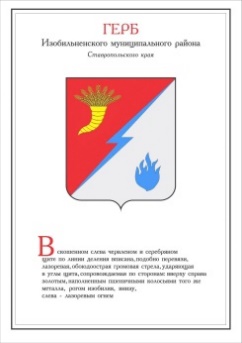 ДУМА ИЗОБИЛЬНЕНСКОГО городского округаСТАВРОПОЛЬСКОГО КРАЯПЕРВОГО СОЗЫВАРЕШЕНИЕ26 августа 2022 года                      г. Изобильный                                №628Об исполнении бюджета Изобильненского городского округаСтавропольского края за первое полугодие 2022 года Рассмотрев представленный администрацией Изобильненского городского округа Ставропольского края отчет об исполнении бюджета Изобильненского городского округа Ставропольского края за первое полугодие 2022 года, в соответствии с Бюджетным кодексом Российской Федерации, Уставом Изобильненского городского округа Ставропольского края, Положением о бюджетном процессе в Изобильненском городском округе Ставропольского края, утвержденным решением Думы Изобильненского городского округа Ставропольского края от 27 октября 2017 года №34 Дума Изобильненского городского округа Ставропольского краяРЕШИЛА:1. Отчет об исполнении бюджета Изобильненского городского округа Ставропольского края за первое полугодие 2022 года по доходам в сумме 1 392 933 815,33 рубля и по расходам в сумме 1 421 035 565,58 рубля с превышением расходов над доходами в сумме 28 101 750,25 рубля принять к сведению со следующими показателями:доходы бюджета Изобильненского городского округа Ставропольского края по кодам классификации доходов бюджетов за первое полугодие 2022 года согласно приложению 1 к настоящему решению;источники финансирования дефицита бюджета Изобильненского городского округа Ставропольского края по кодам групп, подгрупп, статей, видов источников финансирования дефицитов бюджетов за первое полугодие 2022 года согласно приложению 2 к настоящему решению;расходы бюджета Изобильненского городского округа Ставропольского края по разделам и подразделам, целевым статьям и видам расходов классификации расходов бюджетов бюджетной классификации Российской Федерации в ведомственной структуре расходов бюджета городского округа за первое полугодие 2022 года согласно приложению 3 к настоящему решению;численность муниципальных служащих Изобильненского городского округа Ставропольского края и работников муниципальных учреждений Изобильненского городского округа Ставропольского края и фактические затраты на их денежное содержание за первое полугодие 2022 года согласно приложению 4 к настоящему решению.2. Настоящее решение вступает в силу со дня его принятия и подлежит официальному опубликованию (обнародованию).Доходы бюджета Изобильненского городского округа Ставропольского края по кодам классификации доходов бюджетов за первое полугодие 2022 годаПриложение 2к решению Думы Изобильненского городского округа Ставропольского краяот 26 августа 2022 года №628Источники финансирования дефицита бюджета Изобильненского городского округа Ставропольского края по кодам групп, подгрупп, статей, видов источников финансирования дефицитов бюджетов за первое полугодие 2022 годаПриложение 3к решению Думы Изобильненского городского округа Ставропольского краяот 26 августа 2022 года №628Расходы бюджета Изобильненского городского округа Ставропольского края по разделам и подразделам, целевым статьям и видам расходов классификации расходов бюджетов бюджетной классификации Российской Федерации в ведомственной структуре расходов бюджета городского округа за первое полугодие 2022 годаПриложение 4к решению Думы Изобильненского городского округа Ставропольского краяот 26 августа 2022 года №628Численность муниципальных служащих Изобильненскогогородского округа Ставропольского края и работников муниципальных учреждений городского округа и фактические затраты на их денежное содержание за первое полугодие 2022 годаПредседатель Думы Изобильненского городского округа Ставропольского края                                                           А.М. РоговПриложение 1к решению Думы Изобильненского городского округа Ставропольского краяот 26 августа 2022 года №628Код бюджетной классификации Российской ФедерацииВид налогаУточненная бюджетная роспись на 2022 г. +(руб.)Исполнение               за первое полугодие 2022 г. (руб.)Процент исполнения к принятому плану на 2022 г.Код бюджетной классификации Российской ФедерацииВид налогаУточненная бюджетная роспись на 2022 г. +(руб.)Исполнение               за первое полугодие 2022 г. (руб.)Процент исполнения к принятому плану на 2022 г.000 1 00 00000 00 0000 000НАЛОГОВЫЕ И НЕНАЛОГОВЫЕ ДОХОДЫ679 716 261,67314 053 454,9746,2000 1 01 00000 00 0000 000НАЛОГИ НА ПРИБЫЛЬ, ДОХОДЫ355 967 110,00161 027 108,8945,2000 1 01 02000 01 0000 110Налог на доходы физических лиц355 967 110,00161 027 108,8945,2000 1 03 00000 00 0000 000НАЛОГИ НА ТОВАРЫ (РАБОТЫ, УСЛУГИ), РЕАЛИЗУЕМЫЕ НА ТЕРРИТОРИИ РОССИЙСКОЙ ФЕДЕРАЦИИ36 439 650,0019 734 556,6554,2000 1 03 02000 01 0000 110Акцизы по подакцизным товарам (продукции), производимым на территории Российской Федерации36 439 650,0019 734 556,6554,2000 1 05 00000 00 0000 000НАЛОГИ НА СОВОКУПНЫЙ ДОХОД49 025 953,8533 860 345,2769,1000 1 05 01000 00 0000 110Налог, взимаемый в связи с применением упрощенной системы налогообложения25 326 463,4315 084 626,8059,6000 1 05 02000 02 0000 110Единый налог на вмененный доход для отдельных видов деятельности113 490,42117 152,42103,2000 1 05 03000 01 0000 110Единый сельскохозяйственный налог15 397 000,0013 439 819,2087,3000 1 05 04000 02 0000 110Налог, взимаемый в связи с применением патентной системы налогообложения8 189 000,005 218 746,8563,7000 1 06 00000 00 0000 000НАЛОГИ НА ИМУЩЕСТВО137 488 000,0035 502 155,4225,8000 1 06 01000 00 0000 110Налог на имущество физических лиц33 810 000,004 053 601,1812,0000 1 06 06000 00 0000 110Земельный налог103 678 000,0031 448 554,2430,3000 1 08 00000 00 0000 000ГОСУДАРСТВЕННАЯ ПОШЛИНА10 832 220,005 498 468,7550,8000 1 11 00000 00 0000 000ДОХОДЫ ОТ ИСПОЛЬЗОВАНИЯ ИМУЩЕСТВА, НАХОДЯЩЕГОСЯ В ГОСУДАРСТВЕННОЙ И МУНИЦИПАЛЬНОЙ СОБСТВЕННОСТИ53 806 158,6732 934 826,4761,2000 1 11 05000 00 0000 120Доходы, получаемые в виде арендной либо иной платы за передачу в возмездное пользование государственного и муниципального имущества (за исключением имущества бюджетных и автономных учреждений, а также имущества государственных и муниципальных унитарных предприятий, в том числе казенных)53 806 158,6732 905 695,7961,2000 1 11 09000 00 0000 120Прочие доходы от использования имущества и прав, находящихся в государственной и муниципальной собственности (за исключением имущества бюджетных и автономных учреждений, а также имущества государственных и муниципальных унитарных предприятий, в том числе казенных)0,0029 130,68000 1 12 00000 00 0000 000ПЛАТЕЖИ ПРИ ПОЛЬЗОВАНИИ ПРИРОДНЫМИ РЕСУРСАМИ1 428 220,00626 426,2043,9000 1 12 01000 01 0000 120Плата за негативное воздействие на окружающую среду1 428 220,00626 426,2043,9000 1 13 00000 00 0000 000ДОХОДЫ ОТ ОКАЗАНИЯ ПЛАТНЫХ УСЛУГ (РАБОТ) И КОМПЕНСАЦИИ ЗАТРАТ ГОСУДАРСТВА18 185 957,428 914 750,7649,0000 1 13 01990 00 0000 130Прочие доходы от оказания платных услуг 17 747 407,188 127 820,9645,8000 1 13 02060 00 0000 130Доходы, поступающие в порядке возмещения расходов, понесенных в связи с эксплуатацией имущества 128 160,56189 754,74148,1000 1 13 02990 00 0000 130Прочие доходы от компенсации затрат государства310 389,68597 175,06192,4000 1 14 00000 00 0000 000ДОХОДЫ ОТ ПРОДАЖИ МАТЕРИАЛЬНЫХ И НЕМАТЕРИАЛЬНЫХ АКТИВОВ10 572 011,0410 775 437,34101,9000 1 14 02000 00 0000 000Доходы от реализации имущества, находящегося в государственной и муниципальной собственности (за исключением движимого имущества бюджетных и автономных учреждений, а также имущества государственных и муниципальных унитарных предприятий, в том числе казенных)229 625,00380 186,57165,6000 1 14 06000 00 0000 430Доходы от продажи земельных участков, находящихся в государственной и муниципальной собственности 10 342 386,0410 395 250,77100,5000 1 16 00000 00 0000 000ШТРАФЫ, САНКЦИИ, ВОЗМЕЩЕНИЕ УЩЕРБА1 837 708,411 336 845,4872,7000 1 17 00000 00 0000 000ПРОЧИЕ НЕНАЛОГОВЫЕ ДОХОДЫ4 133 272,283 842 533,7493,0000 1 17 01000 00 0000 180Невыясненные поступления0,0012 000,00000 1 17 05000 00 0000 180Прочие неналоговые доходы644 726,28497 397,7477,1000 1 17 15000 00 0000 150Инициативные платежи3 488 546,003 333 136,0095,5000 2 00 00000 00 0000 000БЕЗВОЗМЕЗДНЫЕ ПОСТУПЛЕНИЯ2 505 219036,451 078 880360,3643,1000 2 02 00000 00 0000 000БЕЗВОЗМЕЗДНЫЕ ПОСТУПЛЕНИЯ ОТ ДРУГИХ БЮДЖЕТОВ БЮДЖЕТНОЙ СИСТЕМЫ РОССИЙСКОЙ ФЕДЕРАЦИИ2 505 768896,831 079 521702,2543,1000 2 02 10000 00 0000 150Дотации бюджетам бюджетной системы Российской Федерации 439 732 000,00219 865 998,0050,0000 2 02 15001 00 0000 150Дотации на выравнивание бюджетной обеспеченности439 732 000,00219 865 998,0050,0000 2 02 15001 04 0000 150Дотации бюджетам городских округов на выравнивание бюджетной обеспеченности из бюджета субъекта Российской Федерации439 732 000,00219 865 998,0050,0000 2 02 20000 00 0000 150Субсидии бюджетам бюджетной системы Российской Федерации (межбюджетные субсидии)653 030 824,4599 799 149,1515,3000 2 02 20216 00 0000 150Субсидии бюджетам на осуществление дорожной деятельности в отношении автомобильных дорог общего пользования, а также капитального ремонта и ремонта дворовых территорий многоквартирных домов, проездов к дворовым территориям многоквартирных домов населенных пунктов52 794 831,270,000,0000 2 02 20216 04 0000 150Субсидии бюджетам городских округов на осуществление дорожной деятельности в отношении автомобильных дорог общего пользования, а также капитального ремонта и ремонта дворовых территорий многоквартирных домов, проездов к дворовым территориям многоквартирных домов населенных пунктов52 794 831,270,000,0000 2 02 25097 00 0000 150Субсидии бюджетам на создание в общеобразовательных организациях, расположенных в сельской местности и малых городах, условий для занятий физической культурой и спортом1 445 920,75187 974,8013,0000 2 02 25097 04 0000 150Субсидии бюджетам городских округов на создание в общеобразовательных организациях, расположенных в сельской местности и малых городах, условий для занятий физической культурой и спортом1 445 920,75187 974,8013,0000 2 02 25304 00 0000 150Субсидии бюджетам на организацию бесплатного горячего питания обучающихся, получающих начальное общее образование в государственных и муниципальных образовательных организациях42 899 559,1516 967 405,4839,6000 2 02 25304 04 0000 150Субсидии бюджетам городских округов на организацию бесплатного горячего питания обучающихся, получающих начальное общее образование в государственных и муниципальных образовательных организациях42 899 559,1516 967 405,4839,6000 2 02 25393 00 0000 150Субсидии бюджетам на финансовое обеспечение дорожной деятельности в рамках реализации национального проекта "Безопасные качественные дороги"257 224 378,349 402 750,043,7000 2 02 25393 04 0000 150 Субсидии бюджетам на финансовое обеспечение дорожной деятельности в рамках реализации национального проекта "Безопасные качественные дороги"257 224 378,349 402 750,043,7000 2 02 25467 00 0000 150Субсидии бюджетам на обеспечение развития и укрепления материально-технической базы домов культуры в населенных пунктах с числом жителей до 50 тысяч человек772 046,00772 046,00100,0000 2 02 25467 04 0000 150    Субсидии бюджетам городских округов на обеспечение развития и укрепления материально-технической базы домов культуры в населенных пунктах с числом жителей до 50 тысяч человек772 046,00772 046,00100,0000 2 02 25497 00 0000 150Субсидии бюджетам на реализацию мероприятий по обеспечению жильем молодых семей6 182 385,306 182 385,30100,0000 2 02 25497 04 0000 150    Субсидии бюджетам городских округов на реализацию мероприятий по обеспечению жильем молодых семей6 182 385,306 182 385,30100,0000 2 02 25519 00 0000 150Субсидии бюджетам на поддержку отрасли культуры 581 543,14581 543,14100,0000 2 02 25519 04 0000 150Субсидии бюджетам городских округов на поддержку отрасли культуры 581 543,14581 543,14100,0000 2 02 25555 00 0000 150Субсидии бюджетам на реализацию программ формирования современной городской среды8 038 738,571 132 233,0314,1000 2 02 25555 04 0000 150    Субсидии бюджетам городских округов на реализацию программ формирования современной городской среды8 038 738,571 132 233,0314,1000 2 02 27139 00 0000 150Субсидии бюджетам на софинансирование капитальных вложений в объекты государственной (муниципальной) собственности в рамках создания и модернизации объектов спортивной инфраструктуры региональной собственности (муниципальной собственности) для занятий физической культурой и спортом201 499 410,0028 448 727,5514,1000 2 02 27139 04 0000 150 Субсидии бюджетам городских округов на софинансирование капитальных вложений в объекты государственной (муниципальной) собственности в рамках создания и модернизации объектов спортивной инфраструктуры региональной собственности (муниципальной собственности) для занятий физической культурой и спортом201 499 410,0028 448 727,5514,1000 2 02 29999 00 0000 150Прочие субсидии 81 592 011,9336 124 083,8144,3000 2 02 29999 04 0000 150Прочие субсидии бюджетам городских округов81 592 011,9336 124 083,8144,3000 2 02 30000 00 0000 150Субвенции бюджетам бюджетной системы Российской Федерации 1 389 856477,65757 089 341,0454,5000 2 02 30024 00 0000 150Субвенции местным бюджетам на выполнение передаваемых полномочий субъектов Российской Федерации675 279 603,37339 567 817,2850,3000 2 02 30024 04 0000 150Субвенции бюджетам городских округов на выполнение передаваемых полномочий субъектов Российской Федерации675 279 603,37339 567 817,2850,3000 2 02 30029 00 0000 150Субвенции бюджетам на компенсацию части платы, взимаемой с родителей (законных представителей) за присмотр и уход за детьми, посещающими образовательные организации, реализующие образовательные программы дошкольного образования 7 787 051,583 440 035,3244,2000 2 02 30029 04 0000 150Субвенции бюджетам городских округов на компенсацию части платы, взимаемой с родителей (законных представителей) за присмотр и уход за детьми, посещающими образовательные организации, реализующие образовательные программы дошкольного образования 7 787 051,583 440 035,3244,2000 2 02 35084 00 0000 150Субвенции бюджетам муниципальных образований на осуществление ежемесячной денежной выплаты, назначаемой в случае рождения третьего ребенка или последующих детей до достижения ребенком возраста трех лет60 696 506,2139 180 994,2564,6000 2 02 35084 04 0000 150Субвенции бюджетам городских округов на осуществление ежемесячной денежной выплаты, назначаемой в случае рождения третьего ребенка или последующих детей до достижения ребенком возраста трех лет60 696 506,2139 180 994,2564,6000 2 02 35120 00 0000 150Субвенции бюджетам на осуществление полномочий по составлению (изменению) списков кандидатов в присяжные заседатели федеральных судов общей юрисдикции в Российской Федерации121 182,00121 182,00100,0000 2 02 35120 04 0000 150Субвенции бюджетам городских округов на осуществление полномочий по составлению (изменению) списков кандидатов в присяжные заседатели федеральных судов общей юрисдикции в Российской Федерации121 182,00121 182,00100,0000 2 02 35220 00 0000 150Субвенции бюджетам на осуществление переданного полномочия Российской Федерации по осуществлению ежегодной денежной выплаты лицам, награжденным нагрудным знаком «Почетный донор России»3 285 450,603 285 450,60100,0000 2 02 35220 04 0000 150Субвенции бюджетам городских округов на осуществление переданного полномочия Российской Федерации по осуществлению ежегодной денежной выплаты лицам, награжденным нагрудным знаком «Почетный донор России»3 285 450,603 285 450,60100,0000 2 02 35250 00 0000 150Субвенции бюджетам на оплату жилищно-коммунальных услуг отдельным категориям граждан77 063 589,3953 504 067,0069,4000 2 02 35250 04 0000 150Субвенции бюджетам городских округов на оплату жилищно-коммунальных услуг отдельным категориям граждан77 063 589,3953 504 067,0069,4000 2 02 35302 00 0000 150Субвенции бюджетам муниципальных образований на осуществление ежемесячных выплат на детей в возрасте от трех до семи лет включительно223 698 455,06137 651 391,9461,5000 2 02 35302 04 0000 150    Субвенции бюджетам городских округов на осуществление ежемесячных выплат на детей в возрасте от трех до семи лет включительно223 698 455,06137 651 391,9461,5000 2 02 35303 00 0000 150Субвенции бюджетам муниципальных образований на ежемесячное денежное вознаграждение за классное руководство педагогическим работникам государственных и муниципальных общеобразовательных организаций28 201 320,0020 021 594,7871,0000 2 02 35303 04 0000 150    Субвенции бюджетам городских округов на ежемесячное денежное вознаграждение за классное руководство педагогическим работникам государственных и муниципальных общеобразовательных организаций 28 201 320,0020 021 594,7871,0000 2 02 35404 00 0000 150Субвенции бюджетам муниципальных образований на оказание государственной социальной помощи на основании социального контракта отдельным категория граждан20 001 993,1513 767 480,0068,8000 2 02 35404 04 0000 150Субвенции бюджетам городских округов на оказание государственной социальной помощи на основании социального контракта отдельным категория граждан20 001 993,1513 767 480,0068,8000 2 02 35462 00 0000 150Субвенции бюджетам муниципальных образований на компенсацию отдельным категориям граждан оплаты взноса на капитальный ремонт общего имущества в многоквартирном доме1 875 605,65976 476,0652,1000 2 02 35462 04 0000 150Субвенции бюджетам городских округов на компенсацию отдельным категориям граждан оплаты взноса на капитальный ремонт общего имущества в многоквартирном доме1 875 605,65976 476,0652,1000 2 02 35573 00 0000 150Субвенции бюджетам на выполнение полномочий Российской Федерации по осуществлению ежемесячной выплаты в связи с рождением (усыновлением) первого ребенка77 717 740,1838 402 000,0049,4000 2 02 35573 04 0000 150Субвенции бюджетам городских округов на выполнение полномочий Российской Федерации по осуществлению ежемесячной выплаты в связи с рождением (усыновлением) первого ребенка77 717 740,1838 402 000,0049,4000 2 02 39998 00 0000 150Единая субвенция местным бюджетам 214 127 980,46107 170 851,8150,0000 2 02 39998 04 0000 150Единая субвенция бюджетам городских округов 214 127 980,46107 170 851,8150,0000 2 02 40000 00 0000 150Иные межбюджетные трансферты23 149 594,732 767 214,0612,0000 2 02 49999 00 0000 150Прочие межбюджетные трансферты, передаваемые бюджетам 23 149 594,732 767 214,0612,0000 2 02 49999 04 0000 150Прочие межбюджетные трансферты, передаваемые бюджетам городских округов23 149 594,732 767 214,0612,0000 2 07 00000 00 0000 000ПРОЧИЕ БЕЗВОЗМЕЗДНЫЕ ПОСТУПЛЕНИЯ516 067,00666 067,00129,1000 2 07 04000 04 0000 150Прочие безвозмездные поступления в бюджеты городских округов516 067,00666 067,00129,1000 2 07 04050 04 0000 150Прочие безвозмездные поступления в бюджеты городских округов516 067,00666 067,00129,1000 2 18 00000 00 0000 000ДОХОДЫ БЮДЖЕТОВ БЮДЖЕТНОЙ СИСТЕМЫ РОССИЙСКОЙ ФЕДЕРАЦИИ ОТ ВОЗВРАТА БЮДЖЕТАМИ БЮДЖЕТНОЙ СИСТЕМЫ РОССИЙСКОЙ ФЕДЕРАЦИИ И ОРГАНИЗАЦИЯМИ ОСТАТКОВ СУБСИДИЙ, СУБВЕНЦИЙ И ИНЫХ МЕЖБЮДЖЕТНЫХ ТРАНСФЕРТОВ, ИМЕЮЩИХ ЦЕЛЕВОЕ НАЗНАЧЕНИЕ, ПРОШЛЫХ ЛЕТ0,001 526,64000 2 18 04000 04 0000 150 Доходы бюджетов городских округов от возврата организациями остатков субсидий прошлых лет0,001 526,64000 2 19 00000 00 0000 000ВОЗВРАТ ОСТАТКОВ СУБСИДИЙ, СУБВЕНЦИЙ И ИНЫХ МЕЖБЮДЖЕТНЫХ ТРАНСФЕРТОВ, ИМЕЮЩИХ ЦЕЛЕВОЕ НАЗНАЧЕНИЕ, ПРОШЛЫХ ЛЕТ -1 065 927,38-1 308 935,53122,8000 2 19 00000 04 0000 150Возврат остатков субсидий, субвенций и иных межбюджетных трансфертов, имеющих целевое назначение, прошлых лет из бюджетов городских округов-1 065 927,38-1 308 935,53122,8000 2 19 25097 04 0000 150Возврат остатков субсидий на создание в общеобразовательных организациях, расположенных в сельской местности и малых городах, условий для занятий физической культурой и спортом из бюджетов городских округов0,00-87 709,90000 2 19 25304 04 0000 150Возврат остатков субсидий на организацию бесплатного горячего питания обучающихся, получающих начальное общее образование в государственных и муниципальных образовательных организациях, из бюджетов городских округов-40 701,15-40 701,15100,0000 2 19 35084 04 0000 150Возврат остатков субвенций на ежемесячную денежную выплату, назначаемую в случае рождения третьего ребенка или последующих детей до достижения ребенком возраста трех лет, из бюджетов городских округов-1 000,00-1 000,00100,0000 2 19 35250 04 0000 150Возврат остатков субвенций на оплату жилищно-коммунальных услуг отдельным категориям граждан из бюджетов городских округов-24 696,94-29 803,52120,7000 2 19 35380 04 0000 150Возврат остатков субвенций на выплату государственных пособий лицам, не подлежащим обязательному социальному страхованию на случай временной нетрудоспособности и в связи с материнством, и лицам, уволенным в связи с ликвидацией организаций (прекращением деятельности, полномочий физическими лицами), в соответствии с Федеральным законом от 19 мая 1995 года №81-ФЗ «О государственных пособиях гражданам, имеющим детей» из бюджетов городских округов-29 000,00-50 640,77174,6000 2 19 60010 04 0000 150Возврат прочих остатков субсидий, субвенций и иных межбюджетных трансфертов, имеющих целевое назначение, прошлых лет из бюджетов городских округов-970 529,29-1 099 080,19113,2ВСЕГО  ДОХОДОВ                                                             ВСЕГО  ДОХОДОВ                                                             3 184 935298,121 392 933815,3343,7НаименованиеКод источника финансированияУтвержденныебюджетныеназначения (руб.)Исполнено (руб.)1234Всего источников финансирования дефицита бюджета Изобильненского городского округа Ставропольского края183 805 503,3628 101 750,25Кредиты кредитных организаций в валюте Российской Федерации601 0102 0000 00 0000 00016 540 586,860,00Получение кредитов от кредитных организаций в валюте Российской Федерации601 0102 0000 00 0000 70016 540 586,860,00Привлечение кредитов от кредитных организаций бюджетами городских округов в валюте Российской Федерации601 0102 0000 04 0000 71016 540 586,860,00Получение бюджетных кредитов от других бюджетов бюджетной системы Российской Федерации в валюте Российской Федерации601 0103 0100 00 0000 70030 000 000,000,00Получение кредитов от других бюджетов бюджетной системы Российской Федерации бюджетами городских округов в валюте Российской Федерации601 0103 0100 04 0000 71030 000 000,000,00Погашение бюджетных кредитов, полученных от других бюджетов бюджетной системы Российской Федерации в валюте Российской Федерации601 0103 0100 00 0000 800-30 000 000,000,00Погашение бюджетами городских округов кредитов от других бюджетов бюджетной системы Российской Федерации в валюте Российской Федерации601 0103 0100 04 0000 810-30 000 000,000,00Иные источники внутреннего финансирования дефицитов бюджетов604 0106 0000 00 0000 0000,0037 453 902,88Операции по управлению остатками средств на единых счетах бюджетов604 0106 1000 00 0000 0000,0037 453 902,88Увеличение финансовых активов в государственной (муниципальной) собственности за счет средств учреждений (организаций), лицевые счета которым открыты в территориальных органах Федерального казначейства или в финансовых органах 604 0106 1002 00 0000 5000,0037 453 902,881234Увеличение финансовых активов в собственности городских округов за счет средств организаций, учредителями которых является городской округ, и лицевые счета которым открыты в территориальных органах Федерального казначейства или финансовых органах муниципальных образований в соответствии с законодательством Российской Федерации604 0106 1002 04 0000 5500,0037 453 902,88Изменение остатков средств на счетах по учету средств бюджетов604 0105 0000 00 0000 000167 264 916,50-9 352 152,63Увеличение остатков средств бюджетов604 0105 0000 00 0000 500-3 231 475 884,98-1 694 740 433,78Увеличение прочих остатков средств бюджетов604 0105 0200 00 0000 500-3 231 475 884,98-1 694 740 433,78Увеличение прочих остатков денежных средств бюджетов604 0105 0201 00 0000 510-3 231 475 884,98-1 694 740 433,78Увеличение прочих остатков денежных средств бюджетов городских округов604 0105 0201 04 0000 510-3 231 475 884,98-1 694 740 433,78Уменьшение остатков средств бюджетов604 0105 0000 00 0000 6003 399 956 724,581 685 388 281,15Уменьшение прочих остатков средств бюджетов604 0105 0200 00 0000 6003 399 956 724,581 685 388 281,15Уменьшение прочих остатков денежных средств бюджетов604 0105 0201 00 0000 6103 399 956 724,581 685 388 281,15Уменьшение прочих остатков денежных средств бюджетов городских округов604 0105 0201 04 0000 6103 399 956 724,581 685 388 281,15ГРБСРЗПРЦСРВРНаименованиеБюджетная роспись (руб.)Кассовоеисполнение (руб.)процент исполнения123456789600Дума Изобильненского городского округа Ставропольского края7 666 404,803 222 993,6942,0600010350.0.00.00000Непрограммные расходы на обеспечение деятельности органов местного самоуправления6 298 144,803 087 323,1049,0600010350.4.00.00000Центральный аппарат6 298 144,803 087 323,1049,0600010350.4.00.10010Расходы на обеспечение функций органов местного самоуправления897 243,08399 910,4344,6600010350.4.00.10010100Расходы на выплаты персоналу в целях обеспечения выполнения функций государственными (муниципальными) органами, казенными учреждениями, органами управления государственными внебюджетными фондами135 730,25119 110,2287,8600010350.4.00.10010200Закупка товаров, работ и услуг для обеспечения государственных (муниципальных) нужд761 512,83280 800,2136,9600010350.4.00.10020Расходы на выплаты по оплате труда работников органов местного самоуправления5 400 901,722 687 412,6749,8600010350.4.00.10020100Расходы на выплаты персоналу в целях обеспечения выполнения функций государственными (муниципальными) органами, казенными учреждениями, органами управления государственными внебюджетными фондами5 400 901,722 687 412,6749,8600011312.0.00.00000Муниципальная программа Изобильненского городского округа Ставропольского края "Развитие муниципальной службы"188 260,00113 525,0060,3600011312.1.00.00000Подпрограмма "Открытость муниципальной власти через средства массовой информации "188 260,00113 525,0060,3600011312.1.01.00000Основное мероприятие: "Расходы городского округа, направленные на открытость муниципальной власти через средства массовой информации"188 260,00113 525,0060,3600011312.1.01.25060Расходы муниципальных образований, направленные на открытость муниципальной власти через средства массовой информации188 260,00113 525,0060,3600011312.1.01.25060200Закупка товаров, работ и услуг для обеспечения государственных (муниципальных) нужд188 260,00113 525,0060,3600011353.0.00.00000Непрограммные расходы на руководство и управление в сфере установленных функций1 170 000,0012 145,591,0600011353.1.00.00000Непрограммные мероприятия1 170 000,0012 145,591,0600011353.1.00.10040Расходы, связанные с общегосударственным управлением1 170 000,0012 145,591,0600011353.1.00.10040100Расходы на выплаты персоналу в целях обеспечения выполнения функций государственными (муниципальными) органами, казенными учреждениями, органами управления государственными внебюджетными фондами1 170 000,0012 145,591,0600070512.0.00.00000Муниципальная программа Изобильненского городского округа Ставропольского края "Развитие муниципальной службы"10 000,0010 000,00100,0600070512.2.00.00000Подпрограмма "Развитие муниципальной службы и противодействие коррупции"10 000,0010 000,00100,0600070512.2.01.00000Основное мероприятие: "Мероприятия, направленные на развитие муниципальной службы"10 000,0010 000,00100,0600070512.2.01.25460Мероприятия, направленные на развитие муниципальной службы10 000,0010 000,00100,0600070512.2.01.25460200Закупка товаров, работ и услуг для обеспечения государственных (муниципальных) нужд10 000,0010 000,00100,0601администрация Изобильненского городского округа Ставропольского края750 833 188,56200 679 138,7726,7601010250.0.00.00000Непрограммные расходы на обеспечение деятельности органов местного самоуправления1 812 362,52852 907,1847,1601010250.3.00.00000Глава муниципального образования1 812 362,52852 907,1847,1601010250.3.00.10010Расходы на обеспечение функций органов местного самоуправления41 550,080,000,0601010250.3.00.10010100Расходы на выплаты персоналу в целях обеспечения выполнения функций государственными (муниципальными) органами, казенными учреждениями, органами управления государственными внебюджетными фондами41 550,080,000,0601010250.3.00.10020Расходы на выплаты по оплате труда работников органов местного самоуправления1 770 812,44852 907,1848,2601010250.3.00.10020100Расходы на выплаты персоналу в целях обеспечения выполнения функций государственными (муниципальными) органами, казенными учреждениями, органами управления государственными внебюджетными фондами1 770 812,44852 907,1848,2601010403.0.00.00000Муниципальная программа Изобильненского городского округа Ставропольского края "Развитие сельского хозяйства"2 287 285,521 014 759,2644,4601010403.4.00.00000Подпрограмма "Обеспечение реализации муниципальной программы "Развитие сельского хозяйства" и общепрограммные мероприятия"2 287 285,521 014 759,2644,4601010403.4.01.00000Основное мероприятие: "Обеспечение реализации Программы"2 287 285,521 014 759,2644,4601010403.4.01.76530Осуществление управленческих функций по реализации отдельных государственных полномочий в области сельского хозяйства2 287 285,521 014 759,2644,4601010403.4.01.76530100Расходы на выплаты персоналу в целях обеспечения выполнения функций государственными (муниципальными) органами, казенными учреждениями, органами управления государственными внебюджетными фондами1 908 221,75964 763,2650,6601010403.4.01.76530200Закупка товаров, работ и услуг для обеспечения государственных (муниципальных) нужд379 063,7749 996,0013,2601010408.0.00.00000Муниципальная программа Изобильненского городского округа Ставропольского края "Безопасный городской округ"72 000,0020 000,0027,8601010408.1.00.00000Подпрограмма "Обеспечение пожарной безопасности, защита населения и территории от чрезвычайных ситуаций"72 000,0020 000,0027,8601010408.1.02.00000Основное мероприятие: "Организация технических мероприятий по обеспечению пожарной безопасности и создание безопасных условий функционирования органов исполнительной власти и их подведомственных учреждений"72 000,0020 000,0027,8601010408.1.02.21530Обеспечение охраны объектов48 000,0010 000,0020,8601010408.1.02.21530200Закупка товаров, работ и услуг для обеспечения государственных (муниципальных) нужд48 000,0010 000,0020,8601010408.1.02.25680Установка и обслуживание охранной, пожарной сигнализации24 000,0010 000,0041,7601010408.1.02.25680200Закупка товаров, работ и услуг для обеспечения государственных (муниципальных) нужд24 000,0010 000,0041,7601010450.0.00.00000Непрограммные расходы на обеспечение деятельности органов местного самоуправления69 926 701,1534 739 957,5349,7601010450.4.00.00000Центральный аппарат66 898 571,4933 222 027,1649,7601010450.4.00.10010Расходы на обеспечение функций органов местного самоуправления5 107 202,522 716 074,0353,2601010450.4.00.10010100Расходы на выплаты персоналу в целях обеспечения выполнения функций государственными (муниципальными) органами, казенными учреждениями, органами управления государственными внебюджетными фондами1 731 809,96929 152,7253,7601010450.4.00.10010200Закупка товаров, работ и услуг для обеспечения государственных (муниципальных) нужд3 167 650,451 637 940,7051,7601010450.4.00.10010300Социальное обеспечение и иные выплаты населению2 078,612 078,61100,0601010450.4.00.10010800Иные бюджетные ассигнования205 663,50146 902,0071,4601010450.4.00.10020Расходы на выплаты по оплате труда работников органов местного самоуправления60 695 803,5130 033 518,8949,5601010450.4.00.10020100Расходы на выплаты персоналу в целях обеспечения выполнения функций государственными (муниципальными) органами, казенными учреждениями, органами управления государственными внебюджетными фондами60 695 803,5130 033 518,8949,5601010450.4.00.76100Организация и осуществление деятельности по опеке и попечительству в области здравоохранения1 095 565,46472 434,2443,1601010450.4.00.76100100Расходы на выплаты персоналу в целях обеспечения выполнения функций государственными (муниципальными) органами, казенными учреждениями, органами управления государственными внебюджетными фондами972 117,68443 279,8445,6601010450.4.00.76100200Закупка товаров, работ и услуг для обеспечения государственных (муниципальных) нужд123 447,7829 154,4023,6601010450.6.00.00000Расходы на содержание и использование архивного фонда3 028 129,661 517 930,3750,1601010450.6.00.10010Расходы на обеспечение функций органов местного самоуправления65 050,0915 190,0023,4601010450.6.00.10010100Расходы на выплаты персоналу в целях обеспечения выполнения функций государственными (муниципальными) органами, казенными учреждениями, органами управления государственными внебюджетными фондами49 860,090,000,0601010450.6.00.10010200Закупка товаров, работ и услуг для обеспечения государственных (муниципальных) нужд15 190,0015 190,00100,0601010450.6.00.10020Расходы на выплаты по оплате труда работников органов местного самоуправления2 104 211,72917 812,2343,6601010450.6.00.10020100Расходы на выплаты персоналу в целях обеспечения выполнения функций государственными (муниципальными) органами, казенными учреждениями, органами управления государственными внебюджетными фондами2 104 211,72917 812,2343,6601010450.6.00.76630Формирование, содержание и использование Архивного фонда Ставропольского края858 867,85584 928,1468,1601010450.6.00.76630100Расходы на выплаты персоналу в целях обеспечения выполнения функций государственными (муниципальными) органами, казенными учреждениями, органами управления государственными внебюджетными фондами679 485,75513 037,1075,5601010450.6.00.76630200Закупка товаров, работ и услуг для обеспечения государственных (муниципальных) нужд179 382,1071 891,0440,1601010553.0.00.00000Непрограммные расходы на руководство и управление в сфере установленных функций121 182,00121 182,00100,0601010553.3.00.00000Составление (изменение) списков кандидатов в присяжные заседатели федеральных судов общей юрисдикции в Российской Федерации121 182,00121 182,00100,0601010553.3.00.51200Осуществление полномочий по составлению (изменению) списков кандидатов в присяжные заседатели федеральных судов общей юрисдикции в Российской Федерации121 182,00121 182,00100,0601010553.3.00.51200200Закупка товаров, работ и услуг для обеспечения государственных (муниципальных) нужд121 182,00121 182,00100,0601010751.0.00.00000Непрограммные расходы на проведение выборов и референдумов5 571 185,000,000,0601010751.1.00.00000Расходы на проведение выборов и референдумов5 571 185,000,000,0601010751.1.00.25010Проведение выборов в представительные органы муниципального образования5 571 185,000,000,0601010751.1.00.25010800Иные бюджетные ассигнования5 571 185,000,000,0601011305.0.00.00000Муниципальная программа Изобильненского городского округа Ставропольского края "Молодежная политика"51 609,1551 609,15100,0601011305.2.00.00000Подпрограмма "Обеспечение реализации муниципальной программы Изобильненского городского округа Ставропольского края "Молодежная политика" и общепрограммные мероприятия"51 609,1551 609,15100,0601011305.2.01.00000Основное мероприятие: "Обеспечение деятельности комиссии по делам несовершеннолетних и защите их прав"51 609,1551 609,15100,0601011305.2.01.76360Создание и организация деятельности комиссий по делам несовершеннолетних и защите их прав51 609,1551 609,15100,0601011305.2.01.76360200Закупка товаров, работ и услуг для обеспечения государственных (муниципальных) нужд51 609,1551 609,15100,0601011308.0.00.00000Муниципальная программа Изобильненского городского округа Ставропольского края "Безопасный городской округ"20 400,008 500,0041,7601011308.1.00.00000Подпрограмма "Обеспечение пожарной безопасности, защита населения и территории от чрезвычайных ситуаций"20 400,008 500,0041,7601011308.1.02.00000Основное мероприятие: "Организация технических мероприятий по обеспечению пожарной безопасности и создание безопасных условий функционирования органов исполнительной власти и их подведомственных учреждений"20 400,008 500,0041,7601011308.1.02.21530Обеспечение охраны объектов20 400,008 500,0041,7601011308.1.02.21530200Закупка товаров, работ и услуг для обеспечения государственных (муниципальных) нужд20 400,008 500,0041,7601011311.0.00.00000Муниципальная программа Изобильненского городского округа Ставропольского края "Развитие экономики"19 602 928,629 081 853,9046,3601011311.1.00.00000Подпрограмма "Снижение административных барьеров, оптимизация и повышение качества предоставления муниципальных услуг, в том числе на базе многофункционального центра предоставления государственных и муниципальных услуг"19 602 928,629 081 853,9046,3601011311.1.01.00000Основное мероприятие: "Повышение доступности государственных и муниципальных услуг, предоставляемых по принципу "одного окна"19 602 928,629 081 853,9046,3601011311.1.01.11010Расходы на обеспечение деятельности (оказание услуг) муниципальных учреждений19 493 441,629 079 123,9046,6601011311.1.01.11010100Расходы на выплаты персоналу в целях обеспечения выполнения функций государственными (муниципальными) органами, казенными учреждениями, органами управления государственными внебюджетными фондами17 535 025,108 329 371,6047,5601011311.1.01.11010200Закупка товаров, работ и услуг для обеспечения государственных (муниципальных) нужд1 943 953,35742 656,3038,2601011311.1.01.11010800Иные бюджетные ассигнования14 463,177 096,0049,1601011311.1.01.25660Медицинский осмотр работников109 487,002 730,002,5601011311.1.01.25660200Закупка товаров, работ и услуг для обеспечения государственных (муниципальных) нужд109 487,002 730,002,5601011312.0.00.00000Муниципальная программа Изобильненского городского округа Ставропольского края "Развитие муниципальной службы"1 624 200,00747 637,3546,0601011312.1.00.00000Подпрограмма "Открытость муниципальной власти через средства массовой информации "1 293 200,00644 037,3549,8601011312.1.01.00000Основное мероприятие: "Расходы городского округа, направленные на открытость муниципальной власти через средства массовой информации"1 293 200,00644 037,3549,8601011312.1.01.25060Расходы муниципальных образований, направленные на открытость муниципальной власти через средства массовой информации1 293 200,00644 037,3549,8601011312.1.01.25060200Закупка товаров, работ и услуг для обеспечения государственных (муниципальных) нужд1 293 200,00644 037,3549,8601011312.2.00.00000Подпрограмма "Развитие муниципальной службы и противодействие коррупции"331 000,00103 600,0031,3601011312.2.01.00000Основное мероприятие: "Мероприятия, направленные на развитие муниципальной службы"307 800,00103 600,0033,7601011312.2.01.25460Мероприятия, направленные на развитие муниципальной службы307 800,00103 600,0033,7601011312.2.01.25460200Закупка товаров, работ и услуг для обеспечения государственных (муниципальных) нужд307 800,00103 600,0033,7601011312.2.02.00000Основное мероприятие: "Мероприятия, направленные на противодействие коррупции"23 200,000,000,0601011312.2.02.25030Мероприятия, направленные на противодействие коррупции23 200,000,000,0601011312.2.02.25030200Закупка товаров, работ и услуг для обеспечения государственных (муниципальных) нужд23 200,000,000,0601011313.0.00.00000Муниципальная программа Изобильненского городского округа Ставропольского края "Профилактика правонарушений, терроризма, межнациональные отношения и поддержка казачества"105 263,160,000,0601011313.3.00.00000Подпрограмма "Профилактика терроризма и его идеологии"105 263,160,000,0601011313.3.01.00000Основное мероприятие: "Информирование населения по вопросам противодействия распространению идеологии терроризма"105 263,160,000,0601011313.3.01.S7730Проведение информационно-пропагандистских мероприятий, направленных на профилактику идеологии терроризма105 263,160,000,0601011313.3.01.S7730200Закупка товаров, работ и услуг для обеспечения государственных (муниципальных) нужд105 263,160,000,0601011350.0.00.00000Непрограммные расходы на обеспечение деятельности органов местного самоуправления1 784 439,20904 456,1050,7601011350.7.00.00000Обеспечение деятельности депутатов Думы Ставропольского края и их помощников в избирательном округе1 784 439,20904 456,1050,7601011350.7.00.76610Обеспечение деятельности депутатов Думы Ставропольского края и их помощников в избирательном округе1 784 439,20904 456,1050,7601011350.7.00.76610100Расходы на выплаты персоналу в целях обеспечения выполнения функций государственными (муниципальными) органами, казенными учреждениями, органами управления государственными внебюджетными фондами1 683 468,09904 456,1053,7601011350.7.00.76610200Закупка товаров, работ и услуг для обеспечения государственных (муниципальных) нужд100 971,110,000,0601011353.0.00.00000Непрограммные расходы на руководство и управление в сфере установленных функций61 031 616,4228 068 811,4946,0601011353.1.00.00000Непрограммные мероприятия61 031 616,4228 068 811,4946,0601011353.1.00.10040Расходы, связанные с общегосударственным управлением3 760 053,491 602 725,2042,6601011353.1.00.10040200Закупка товаров, работ и услуг для обеспечения государственных (муниципальных) нужд148 248,4275 946,1051,2601011353.1.00.10040800Иные бюджетные ассигнования3 611 805,071 526 779,1042,3601011353.1.00.10050Обеспечение гарантий лиц, замещающих муниципальные должности и муниципальных служащих органов местного самоуправления в соответствии с законодательством Ставропольского края, решениями органов местного самоуправления129 952,23129 952,23100,0601011353.1.00.10050100Расходы на выплаты персоналу в целях обеспечения выполнения функций государственными (муниципальными) органами, казенными учреждениями, органами управления государственными внебюджетными фондами129 952,23129 952,23100,0601011353.1.00.11010Расходы на обеспечение деятельности (оказание услуг) муниципальных учреждений56 961 750,7026 233 280,0646,1601011353.1.00.11010100Расходы на выплаты персоналу в целях обеспечения выполнения функций государственными (муниципальными) органами, казенными учреждениями, органами управления государственными внебюджетными фондами39 588 712,9417 579 670,7844,4601011353.1.00.11010200Закупка товаров, работ и услуг для обеспечения государственных (муниципальных) нужд16 614 811,138 413 787,8250,6601011353.1.00.11010800Иные бюджетные ассигнования758 226,63239 821,4631,6601011353.1.00.25660Медицинский осмотр работников134 860,0057 854,0042,9601011353.1.00.25660200Закупка товаров, работ и услуг для обеспечения государственных (муниципальных) нужд134 860,0057 854,0042,9601011353.1.00.76930Осуществление отдельных государственных полномочий Ставропольского края по созданию административных комиссий45 000,0045 000,00100,0601011353.1.00.76930200Закупка товаров, работ и услуг для обеспечения государственных (муниципальных) нужд45 000,0045 000,00100,0601030908.0.00.00000Муниципальная программа Изобильненского городского округа Ставропольского края "Безопасный городской округ"194 897,8049 479,4225,4601030908.1.00.00000Подпрограмма "Обеспечение пожарной безопасности, защита населения и территории от чрезвычайных ситуаций"194 897,8049 479,4225,4601030908.1.01.00000Основное мероприятие: "Обеспечение пожарной безопасности, защита населения и территории от чрезвычайных ситуаций"194 897,8049 479,4225,4601030908.1.01.20270Подготовка населения и организаций к действиям в чрезвычайной ситуации в мирное и военное время (гражданская оборона)194 897,8049 479,4225,4601030908.1.01.20270200Закупка товаров, работ и услуг для обеспечения государственных (муниципальных) нужд194 897,8049 479,4225,4601031008.0.00.00000Муниципальная программа Изобильненского городского округа Ставропольского края "Безопасный городской округ"11 616 596,265 926 722,4051,0601031008.1.00.00000Подпрограмма "Обеспечение пожарной безопасности, защита населения и территории от чрезвычайных ситуаций"11 616 596,265 926 722,4051,0601031008.1.01.00000Основное мероприятие: "Обеспечение пожарной безопасности, защита населения и территории от чрезвычайных ситуаций"11 570 938,795 919 873,7851,2601031008.1.01.11010Расходы на обеспечение деятельности (оказание услуг) муниципальных учреждений11 510 783,795 913 748,7851,4601031008.1.01.11010100Расходы на выплаты персоналу в целях обеспечения выполнения функций государственными (муниципальными) органами, казенными учреждениями, органами управления государственными внебюджетными фондами9 358 466,505 019 771,2853,6601031008.1.01.11010200Закупка товаров, работ и услуг для обеспечения государственных (муниципальных) нужд2 052 876,28839 838,5040,9601031008.1.01.11010800Иные бюджетные ассигнования99 441,0154 139,0054,4601031008.1.01.25660Медицинский осмотр работников60 155,006 125,0010,2601031008.1.01.25660200Закупка товаров, работ и услуг для обеспечения государственных (муниципальных) нужд60 155,006 125,0010,2601031008.1.02.00000Основное мероприятие: "Организация технических мероприятий по обеспечению пожарной безопасности и создание безопасных условий функционирования органов исполнительной власти и их подведомственных учреждений"45 657,476 848,6215,0601031008.1.02.20980Мероприятия по повышению уровня пожарной безопасности45 657,476 848,6215,0601031008.1.02.20980200Закупка товаров, работ и услуг для обеспечения государственных (муниципальных) нужд45 657,476 848,6215,0601031408.0.00.00000Муниципальная программа Изобильненского городского округа Ставропольского края "Безопасный городской округ"496 729,95146 729,9529,5601031408.1.00.00000Подпрограмма "Обеспечение пожарной безопасности, защита населения и территории от чрезвычайных ситуаций"496 729,95146 729,9529,5601031408.1.02.00000Основное мероприятие: "Организация технических мероприятий по обеспечению пожарной безопасности и создание безопасных условий функционирования органов исполнительной власти и их подведомственных учреждений"496 729,95146 729,9529,5601031408.1.02.21500Техническое обслуживание систем видеонаблюдения496 729,95146 729,9529,5601031408.1.02.21500200Закупка товаров, работ и услуг для обеспечения государственных (муниципальных) нужд496 729,95146 729,9529,5601031413.0.00.00000Муниципальная программа Изобильненского городского округа Ставропольского края "Профилактика правонарушений, терроризма, межнациональные отношения и поддержка казачества"151 700,0072 500,0047,8601031413.4.00.00000Подпрограмма: "Профилактика правонарушений, незаконного потребления и оборота наркотических средств и психотропных веществ"151 700,0072 500,0047,8601031413.4.02.00000Основное мероприятие: "Совершенствование системы предупреждения правонарушений"151 700,0072 500,0047,8601031413.4.02.25080Мероприятия по профилактике правонарушений и антиобщественных действий151 700,0072 500,0047,8601031413.4.02.25080200Закупка товаров, работ и услуг для обеспечения государственных (муниципальных) нужд151 700,0072 500,0047,8601031453.0.00.00000Непрограммные расходы на руководство и управление в сфере установленных функций338 000,000,000,0601031453.1.00.00000Непрограммные мероприятия338 000,000,000,0601031453.1.00.20410Резервные фонды местных администраций338 000,000,000,0601031453.1.00.20410200Закупка товаров, работ и услуг для обеспечения государственных (муниципальных) нужд338 000,000,000,0601040503.0.00.00000Муниципальная программа Изобильненского городского округа Ставропольского края "Развитие сельского хозяйства"114 916,52114 912,00100,0601040503.1.00.00000Подпрограмма "Развитие растениеводства"114 916,52114 912,00100,0601040503.1.01.00000Основное мероприятие: "Поддержка развития растениеводства"114 916,52114 912,00100,0601040503.1.01.76540Организация и проведение мероприятий по борьбе с иксодовыми клещами-переносчиками Крымской геморрагической лихорадки в природных биотопах (на пастбищах)114 916,52114 912,00100,0601040503.1.01.76540200Закупка товаров, работ и услуг для обеспечения государственных (муниципальных) нужд114 916,52114 912,00100,0601040553.0.00.00000Непрограммные расходы на руководство и управление в сфере установленных функций3 191 585,000,000,0601040553.1.00.00000Непрограммные мероприятия3 191 585,000,000,0601040553.1.00.77150Организация мероприятий при осуществлении деятельности по обращению с животными без владельцев3 191 585,000,000,0601040553.1.00.77150200Закупка товаров, работ и услуг для обеспечения государственных (муниципальных) нужд3 191 585,000,000,0601040807.0.00.00000Муниципальная программа Изобильненского городского округа Ставропольского края "Развитие транспортной системы и обеспечение безопасности дорожного движения"10 800,0010 000,0092,6601040807.1.00.00000Подпрограмма "Дорожное хозяйство и обеспечение безопасности дорожного движения"10 800,0010 000,0092,6601040807.1.01.00000Основное мероприятие: "Дорожная деятельность в отношении автомобильных дорог вне границ населенных пунктов"10 800,0010 000,0092,6601040807.1.01.25120Мероприятия в области дорожного хозяйства10 800,0010 000,0092,6601040807.1.01.25120200Закупка товаров, работ и услуг для обеспечения государственных (муниципальных) нужд10 800,0010 000,0092,6601040907.0.00.00000Муниципальная программа Изобильненского городского округа Ставропольского края "Развитие транспортной системы и обеспечение безопасности дорожного движения"411 569 294,1843 811 575,8910,6601040907.1.00.00000Подпрограмма "Дорожное хозяйство и обеспечение безопасности дорожного движения"409 163 020,7043 811 575,8910,7601040907.1.01.00000Основное мероприятие: "Дорожная деятельность в отношении автомобильных дорог вне границ населенных пунктов"31 101 395,4216 480 124,8853,0601040907.1.01.25090Капитальный ремонт и ремонт сети автомобильных дорог общего пользования и искусственных сооружений на них6 171 971,23240 000,003,9601040907.1.01.25090200Закупка товаров, работ и услуг для обеспечения государственных (муниципальных) нужд6 171 971,23240 000,003,9601040907.1.01.25100Содержание сети автомобильных дорог общего пользования и искусственных сооружений на них5 043 033,083 995 098,8879,2601040907.1.01.25100200Закупка товаров, работ и услуг для обеспечения государственных (муниципальных) нужд5 043 033,083 995 098,8879,2601040907.1.01.25120Мероприятия в области дорожного хозяйства200 000,000,000,0601040907.1.01.25120200Закупка товаров, работ и услуг для обеспечения государственных (муниципальных) нужд200 000,000,000,0601040907.1.01.25560Проведение строительного контроля55 892,713 494,806,3601040907.1.01.25560200Закупка товаров, работ и услуг для обеспечения государственных (муниципальных) нужд55 892,713 494,806,3601040907.1.01.S8660Капитальный ремонт и ремонт автомобильных дорог общего пользования местного значения муниципальных округов и городских округов19 630 498,4012 241 531,2062,4601040907.1.01.S8660200Закупка товаров, работ и услуг для обеспечения государственных (муниципальных) нужд19 630 498,4012 241 531,2062,4601040907.1.02.00000Основное мероприятие: "Улично-дорожная сеть"95 243 230,8011 986 248,9012,6601040907.1.02.25090Капитальный ремонт и ремонт сети автомобильных дорог общего пользования и искусственных сооружений на них7 114 367,507 011 785,0098,6601040907.1.02.25090200Закупка товаров, работ и услуг для обеспечения государственных (муниципальных) нужд7 114 367,507 011 785,0098,6601040907.1.02.25100Содержание сети автомобильных дорог общего пользования и искусственных сооружений на них9 599 325,364 784 881,2549,8601040907.1.02.25100200Закупка товаров, работ и услуг для обеспечения государственных (муниципальных) нужд9 599 325,364 784 881,2549,8601040907.1.02.25120Мероприятия в области дорожного хозяйства200 000,000,000,0601040907.1.02.25120200Закупка товаров, работ и услуг для обеспечения государственных (муниципальных) нужд200 000,000,000,0601040907.1.02.25560Проведение строительного контроля484 567,86189 582,6539,1601040907.1.02.25560200Закупка товаров, работ и услуг для обеспечения государственных (муниципальных) нужд484 567,86189 582,6539,1601040907.1.02.2ИП01Реализация инициативного проекта (Ремонт автомобильных дорог местного значения по переулку Советскому и переулку Кооперативному в станице Баклановская Изобильненского городского округа Ставропольского края)307 000,000,000,0601040907.1.02.2ИП01200Закупка товаров, работ и услуг для обеспечения государственных (муниципальных) нужд307 000,000,000,0601040907.1.02.2ИП04Реализация инициативного проекта (Ремонт автомобильных дорог общего пользования местного значения по улицам Юбилейная от д. 24 до д. 64, Молодежная, Цветочная, Зелёная в поселке Новоизобильный Изобильненского городского округа Ставропольского края)350 000,000,000,0601040907.1.02.2ИП04200Закупка товаров, работ и услуг для обеспечения государственных (муниципальных) нужд350 000,000,000,0601040907.1.02.2ИП05Реализация инициативного проекта (Ремонт автомобильной дороги по улице Первомайская от дома № 147 до дома № 81 в станице Новотроицкая Изобильненского городского округа Ставропольского края )370 000,000,000,0601040907.1.02.2ИП05200Закупка товаров, работ и услуг для обеспечения государственных (муниципальных) нужд370 000,000,000,0601040907.1.02.2ИП08Реализация инициативного проекта (Ремонт дороги в гравийном исполнении по улице Советская в станице Рождественская Изобильненского городского округа Ставропольского края)332 000,000,000,0601040907.1.02.2ИП08200Закупка товаров, работ и услуг для обеспечения государственных (муниципальных) нужд332 000,000,000,0601040907.1.02.S8660Капитальный ремонт и ремонт автомобильных дорог общего пользования местного значения муниципальных округов и городских округов62 594 858,790,000,0601040907.1.02.S8660200Закупка товаров, работ и услуг для обеспечения государственных (муниципальных) нужд62 594 858,790,000,0601040907.1.02.SИП01Реализация инициативного проекта (Ремонт автомобильных дорог местного значения по переулку Советскому и переулку Кооперативному в станице Баклановская Изобильненского городского округа Ставропольского края)3 924 277,420,000,0601040907.1.02.SИП01200Закупка товаров, работ и услуг для обеспечения государственных (муниципальных) нужд3 924 277,420,000,0601040907.1.02.SИП04Реализация инициативного проекта (Ремонт автомобильных дорог общего пользования местного значения по улицам Юбилейная от д. 24 до д. 64, Молодежная, Цветочная, Зелёная в поселке Новоизобильный Изобильненского городского округа Ставропольского края)4 318 546,030,000,0601040907.1.02.SИП04200Закупка товаров, работ и услуг для обеспечения государственных (муниципальных) нужд4 318 546,030,000,0601040907.1.02.SИП05Реализация инициативного проекта (Ремонт автомобильной дороги по улице Первомайская от дома № 147 до дома № 81 в станице Новотроицкая Изобильненского городского округа Ставропольского края)3 582 399,020,000,0601040907.1.02.SИП05200Закупка товаров, работ и услуг для обеспечения государственных (муниципальных) нужд3 582 399,020,000,0601040907.1.02.SИП08Реализация инициативного проекта (Ремонт дороги в гравийном исполнении по улице Советская в станице Рождественская Изобильненского городского округа Ставропольского края)2 065 888,820,000,0601040907.1.02.SИП08200Закупка товаров, работ и услуг для обеспечения государственных (муниципальных) нужд2 065 888,820,000,0601040907.1.R1.00000Реализация регионального проекта "Дорожная сеть"282 818 394,4815 345 202,115,4601040907.1.R1.25090Капитальный ремонт и ремонт сети автомобильных дорог общего пользования и искусственных сооружений на них6 173 869,005 118 669,0082,9601040907.1.R1.25090200Закупка товаров, работ и услуг для обеспечения государственных (муниципальных) нужд6 173 869,005 118 669,0082,9601040907.1.R1.25560Проведение строительного контроля366 275,65328 901,4889,8601040907.1.R1.25560200Закупка товаров, работ и услуг для обеспечения государственных (муниципальных) нужд366 275,65328 901,4889,8601040907.1.R1.S3930Обеспечение дорожной деятельности в рамках реализации национального проекта "Безопасные качественные дороги"276 278 249,839 897 631,633,6601040907.1.R1.S3930200Закупка товаров, работ и услуг для обеспечения государственных (муниципальных) нужд276 278 249,839 897 631,633,6601040907.2.00.00000Подпрограмма "Развитие транспортной системы"2 406 273,480,000,0601040907.2.01.00000Основное мероприятие: "Развитие сети автомобильных дорог"2 406 273,480,000,0601040907.2.01.S6480Проектирование, строительство (реконструкция) автомобильных дорог общего пользования местного значения с твердым покрытием до сельских населенных пунктов, не имеющих круглогодичной связи с сетью автомобильных дорог общего пользования, а также на их капитальный ремонт и ремонт53 733,330,000,0601040907.2.01.S6480400Капитальные вложения в объекты государственной (муниципальной) собственности53 733,330,000,0601040907.2.01.S6481Проектирование, строительство (реконструкция) автомобильных дорог общего пользования местного значения с твердым покрытием до сельских населенных пунктов, не имеющих круглогодичной связи с сетью автомобильных дорог общего пользования, а также на их капитальный ремонт и ремонт (Реконструкция межпоселенческой автомобильной дороги общего пользования "Передовой - Медвеженский" км 0 - км 10+00 Изобильненского городского округа)2 352 540,150,000,0601040907.2.01.S6481400Капитальные вложения в объекты государственной (муниципальной) собственности2 352 540,150,000,0601040953.0.00.00000Непрограммные расходы на руководство и управление в сфере установленных функций797 579,360,000,0601040953.1.00.00000Непрограммные мероприятия797 579,360,000,0601040953.1.00.20410Резервные фонды местных администраций797 579,360,000,0601040953.1.00.20410200Закупка товаров, работ и услуг для обеспечения государственных (муниципальных) нужд797 579,360,000,0601041211.0.00.00000Муниципальная программа Изобильненского городского округа Ставропольского края "Развитие экономики"67 410,000,000,0601041211.3.00.00000Подпрограмма "Мероприятия, направленные на развитие экономики"67 410,000,000,0601041211.3.01.00000Основное мероприятие: "Финансирование мероприятий по подведению итогов социально-экономического развития за год""67 410,000,000,0601041211.3.01.25510Проведение итоговой экономической конференции67 410,000,000,0601041211.3.01.25510200Закупка товаров, работ и услуг для обеспечения государственных (муниципальных) нужд67 410,000,000,0601041213.0.00.00000Муниципальная программа Изобильненского городского округа Ставропольского края "Профилактика правонарушений, терроризма, межнациональные отношения и поддержка казачества"560 569,900,000,0601041213.2.00.00000Подпрограмма "Поддержка казачьих обществ"560 569,900,000,0601041213.2.01.00000Основное мероприятие: "Возрождение и развитие духовно-культурных основ казачества"560 569,900,000,0601041213.2.01.25180Мероприятия по поддержке казачьих обществ560 569,900,000,0601041213.2.01.25180600Предоставление субсидий бюджетным, автономным учреждениям и иным некоммерческим организациям560 569,900,000,0601041253.0.00.00000Непрограммные расходы на руководство и управление в сфере установленных функций205 400,0040 920,0019,9601041253.1.00.00000Непрограммные мероприятия205 400,0040 920,0019,9601041253.1.00.10040Расходы, связанные с общегосударственным управлением205 400,0040 920,0019,9601041253.1.00.10040200Закупка товаров, работ и услуг для обеспечения государственных (муниципальных) нужд205 400,0040 920,0019,9601050114.0.00.00000Муниципальная программа Изобильненского городского округа Ставропольского края "Развитие жилищно-коммунального хозяйства, создание, озеленение и содержание озелененных территорий в Изобильненском городском округе Ставропольского края"1 012 479,88513 455,5150,7601050114.1.00.00000Подпрограмма "Развитие коммунального хозяйства, благоустройство территорий, создание, озеленение и содержание озелененных территорий в Изобильненском городском округе Ставропольского края"1 012 479,88513 455,5150,7601050114.1.02.00000Основное мероприятие: "Развитие коммунального хозяйства"1 012 479,88513 455,5150,7601050114.1.02.25230Мероприятия в области коммунального хозяйства129 360,000,000,0601050114.1.02.25230200Закупка товаров, работ и услуг для обеспечения государственных (муниципальных) нужд129 360,000,000,0601050114.1.02.77890Обеспечение мероприятий по капитальному ремонту многоквартирных домов за счет средств, полученных от государственной корпорации - Фонда содействия реформированию жилищно-коммунального хозяйства883 119,88513 455,5158,1601050114.1.02.77890800Иные бюджетные ассигнования883 119,88513 455,5158,1601050117.0.00.00000Муниципальная программа Изобильненского городского округа Ставропольского края "Создание условий для обеспечения доступным и комфортным жильем граждан Изобильненского городского округа Ставропольского края"6 771 240,000,000,0601050117.2.00.00000Подпрограмма "Переселение граждан из жилых помещений, признанных непригодными для проживания, многоквартирного дома, признанного аварийным и сносу на территории Изобильненского городского округа"6 771 240,000,000,0601050117.2.01.00000Основное мероприятие: "Переселение граждан из аварийного жилого фонда"6 771 240,000,000,0601050117.2.01.25440Мероприятия по переселению граждан из жилых помещений, признанных непригодными для проживания, многоквартирных домов, признанных аварийными и подлежащими сносу или реконструкции6 771 240,000,000,0601050117.2.01.25440400Капитальные вложения в объекты государственной (муниципальной) собственности6 771 240,000,000,0601050214.0.00.00000Муниципальная программа Изобильненского городского округа Ставропольского края "Развитие жилищно-коммунального хозяйства, создание, озеленение и содержание озелененных территорий в Изобильненском городском округе Ставропольского края"3 145 933,291 626 609,8151,7601050214.1.00.00000Подпрограмма "Развитие коммунального хозяйства, благоустройство территорий, создание, озеленение и содержание озелененных территорий в Изобильненском городском округе Ставропольского края"3 145 933,291 626 609,8151,7601050214.1.02.00000Основное мероприятие: "Развитие коммунального хозяйства"3 145 933,291 626 609,8151,7601050214.1.02.25230Мероприятия в области коммунального хозяйства3 145 933,291 626 609,8151,7601050214.1.02.25230200Закупка товаров, работ и услуг для обеспечения государственных (муниципальных) нужд3 145 933,291 626 609,8151,7601050314.0.00.00000Муниципальная программа Изобильненского городского округа Ставропольского края "Развитие жилищно-коммунального хозяйства, создание, озеленение и содержание озелененных территорий в Изобильненском городском округе Ставропольского края"29 246 055,7911 894 642,0740,7601050314.1.00.00000Подпрограмма "Развитие коммунального хозяйства, благоустройство территорий, создание, озеленение и содержание озелененных территорий в Изобильненском городском округе Ставропольского края"29 246 055,7911 894 642,0740,7601050314.1.01.00000Основное мероприятие "Мероприятия по благоустройству территорий населенных пунктов"29 246 055,7911 894 642,0740,7601050314.1.01.25240Мероприятия по санитарной уборке мест общего пользования на территории населенного пункта2 638 100,00599 450,0022,7601050314.1.01.25240200Закупка товаров, работ и услуг для обеспечения государственных (муниципальных) нужд2 638 100,00599 450,0022,7601050314.1.01.25250Уличное освещение24 306 468,3911 295 192,0746,5601050314.1.01.25250200Закупка товаров, работ и услуг для обеспечения государственных (муниципальных) нужд24 306 468,3911 295 192,0746,5601050314.1.01.25260Устройство, содержание, текущий и капитальный ремонт тротуаров, площадей, бульваров, набережных и других объектов, не относящихся к автомобильным дорогам2 301 487,400,000,0601050314.1.01.25260200Закупка товаров, работ и услуг для обеспечения государственных (муниципальных) нужд2 301 487,400,000,0601050315.0.00.00000Муниципальная программа Изобильненского городского округа Ставропольского края "Формирование современной городской среды"366 930,00128 579,6735,0601050315.1.00.00000Подпрограмма "Формирование современной городской среды"366 930,00128 579,6735,0601050315.1.01.00000Основное мероприятие: "Формирование современной городской среды в отношении общественных территорий"366 930,00128 579,6735,0601050315.1.01.25620Другие расходы по благоустройству366 930,00128 579,6735,0601050315.1.01.25620200Закупка товаров, работ и услуг для обеспечения государственных (муниципальных) нужд366 930,00128 579,6735,0601050353.0.00.00000Непрограммные расходы на руководство и управление в сфере установленных функций653 373,11653 373,11100,0601050353.1.00.00000Непрограммные мероприятия653 373,11653 373,11100,0601050353.1.00.25700Субсидии муниципальным унитарным предприятиям653 373,11653 373,11100,0601050353.1.00.25700800Иные бюджетные ассигнования653 373,11653 373,11100,0601050514.0.00.00000Муниципальная программа Изобильненского городского округа Ставропольского края "Развитие жилищно-коммунального хозяйства, создание, озеленение и содержание озелененных территорий в Изобильненском городском округе Ставропольского края"52 521 112,2320 274 937,2538,6601050514.1.00.00000Подпрограмма "Развитие коммунального хозяйства, благоустройство территорий, создание, озеленение и содержание озелененных территорий в Изобильненском городском округе Ставропольского края"52 521 112,2320 274 937,2538,6601050514.1.01.00000Основное мероприятие "Мероприятия по благоустройству территорий населенных пунктов"52 521 112,2320 274 937,2538,6601050514.1.01.11010Расходы на обеспечение деятельности (оказание услуг) муниципальных учреждений52 405 904,2320 199 578,2538,5601050514.1.01.11010100Расходы на выплаты персоналу в целях обеспечения выполнения функций государственными (муниципальными) органами, казенными учреждениями, органами управления государственными внебюджетными фондами40 088 288,2215 937 730,0339,8601050514.1.01.11010200Закупка товаров, работ и услуг для обеспечения государственных (муниципальных) нужд11 413 269,513 484 609,1530,5601050514.1.01.11010800Иные бюджетные ассигнования904 346,50777 239,0785,9601050514.1.01.25660Медицинский осмотр работников115 208,0075 359,0065,4601050514.1.01.25660100Расходы на выплаты персоналу в целях обеспечения выполнения функций государственными (муниципальными) органами, казенными учреждениями, органами управления государственными внебюджетными фондами45 208,0043 894,0097,1601050514.1.01.25660200Закупка товаров, работ и услуг для обеспечения государственных (муниципальных) нужд70 000,0031 465,0045,0601070101.0.00.00000Муниципальная программа Изобильненского городского округа Ставропольского края "Развитие образования"2 598 624,101 892 464,4472,8601070101.1.00.00000Подпрограмма "Развитие дошкольного, общего и дополнительного образования"2 598 624,101 892 464,4472,8601070101.1.01.00000Основное мероприятие: "Обеспечение предоставления бесплатного дошкольного образования" в Изобильненском городском округе Ставропольского края2 598 624,101 892 464,4472,8601070101.1.01.11010Расходы на обеспечение деятельности (оказание услуг) муниципальных учреждений2 303 624,101 597 464,4469,3601070101.1.01.11010200Закупка товаров, работ и услуг для обеспечения государственных (муниципальных) нужд2 303 624,101 597 464,4469,3601070101.1.01.40010Строительство (реконструкция, техническое перевооружение) объектов капитального строительства муниципальной собственности295 000,00295 000,00100,0601070101.1.01.40010400Капитальные вложения в объекты государственной (муниципальной) собственности295 000,00295 000,00100,0601070153.0.00.00000Непрограммные расходы на руководство и управление в сфере установленных функций1 189 150,52633 701,6053,3601070153.1.00.00000Непрограммные мероприятия1 189 150,52633 701,6053,3601070153.1.00.20410Резервные фонды местных администраций1 189 150,52633 701,6053,3601070153.1.00.20410200Закупка товаров, работ и услуг для обеспечения государственных (муниципальных) нужд1 189 150,52633 701,6053,3601070705.0.00.00000Муниципальная программа Изобильненского городского округа Ставропольского края "Молодежная политика"3 225 253,931 615 725,6950,1601070705.1.00.00000Подпрограмма "Организационно-воспитательная работа с молодежью"3 225 253,931 615 725,6950,1601070705.1.01.00000Основное мероприятие: "Развитие творческого, духовно-нравственного, интеллектуального, гражданско-патриотического становления молодых граждан, поддержка молодежных общественных объединений, профилактика негативных проявлений в молодежной среде"3 225 253,931 615 725,6950,1601070705.1.01.11010Расходы на обеспечение деятельности (оказание услуг) муниципальных учреждений2 927 398,321 505 753,6951,4601070705.1.01.11010100Расходы на выплаты персоналу в целях обеспечения выполнения функций государственными (муниципальными) органами, казенными учреждениями, органами управления государственными внебюджетными фондами2 880 417,921 482 023,6951,5601070705.1.01.11010200Закупка товаров, работ и услуг для обеспечения государственных (муниципальных) нужд46 980,4023 730,0050,5601070705.1.01.20370Проведение мероприятий для детей и молодежи297 855,61109 972,0036,9601070705.1.01.20370200Закупка товаров, работ и услуг для обеспечения государственных (муниципальных) нужд297 855,61109 972,0036,9601070713.0.00.00000Муниципальная программа Изобильненского городского округа Ставропольского края "Профилактика правонарушений, терроризма, межнациональные отношения и поддержка казачества"166 950,00130 450,0078,1601070713.1.00.00000Подпрограмма: "Профилактика негативных проявлений в молодежной среде"166 950,00130 450,0078,1601070713.1.01.00000Основное мероприятие: "Профилактика правонарушений и антиобщественных действий"166 950,00130 450,0078,1601070713.1.01.25080Мероприятия по профилактике правонарушений и антиобщественных действий166 950,00130 450,0078,1601070713.1.01.25080200Закупка товаров, работ и услуг для обеспечения государственных (муниципальных) нужд166 950,00130 450,0078,1601080402.0.00.00000Муниципальная программа Изобильненского городского округа Ставропольского края "Сохранение и развитие культуры"17 800,005 340,0030,0601080402.1.00.00000Подпрограмма "Культура"17 800,005 340,0030,0601080402.1.04.00000Основное мероприятие: "Проведение мероприятий по обеспечению сохранения объектов культурного наследия"17 800,005 340,0030,0601080402.1.04.25590Содержание воинских захоронений, памятников и мемориальных комплексов, увековечивающих память погибших в годы Великой Отечественной войны17 800,005 340,0030,0601080402.1.04.25590200Закупка товаров, работ и услуг для обеспечения государственных (муниципальных) нужд17 800,005 340,0030,0601100304.0.00.00000Муниципальная программа Изобильненского городского округа Ставропольского края "Социальная поддержка граждан"204 000,0084 000,0041,2601100304.2.00.00000Подпрограмма "Меры социальной поддержки граждан, поддержка социально ориентированных некоммерческих организаций"204 000,0084 000,0041,2601100304.2.01.00000Основное мероприятие: "Предоставление мер социальной поддержки отдельным категориям работников учреждений образования, культуры и здравоохранения в Изобильненском городском округе"204 000,0084 000,0041,2601100304.2.01.85020Меры социальной поддержки отдельных категорий граждан на оплату найма жилых помещений204 000,0084 000,0041,2601100304.2.01.85020300Социальное обеспечение и иные выплаты населению204 000,0084 000,0041,2601100353.0.00.00000Непрограммные расходы на руководство и управление в сфере установленных функций574 946,000,000,0601100353.1.00.00000Непрограммные мероприятия574 946,000,000,0601100353.1.00.82010Единовременное денежное вознаграждение лицам, удостоенным звания "Почетный гражданин"136 170,000,000,0601100353.1.00.82010300Социальное обеспечение и иные выплаты населению136 170,000,000,0601100353.1.00.82020Единовременное денежное вознаграждение лицам, удостоенным звания "Почетный житель"381 276,000,000,0601100353.1.00.82020300Социальное обеспечение и иные выплаты населению381 276,000,000,0601100353.1.00.82030Единовременное денежное вознаграждение лицам, награжденным медалью "За заслуги перед Изобильненским городским округом Ставропольского края"57 500,000,000,0601100353.1.00.82030300Социальное обеспечение и иные выплаты населению57 500,000,000,0601100417.0.00.00000Муниципальная программа Изобильненского городского округа Ставропольского края "Создание условий для обеспечения доступным и комфортным жильем граждан Изобильненского городского округа Ставропольского края"55 652 688,0035 381 346,0063,6601100417.1.00.00000Подпрограмма "Обеспечение доступным и комфортным жильем молодых семей Изобильненского городского округа Ставропольского края"55 652 688,0035 381 346,0063,6601100417.1.01.00000Основное мероприятие: "Улучшение жилищных условий молодых семей"55 652 688,0035 381 346,0063,6601100417.1.01.L4970Предоставление молодым семьям социальных выплат на приобретение (строительство) жилья6 507 774,006 507 774,00100,0601100417.1.01.L4970300Социальное обеспечение и иные выплаты населению6 507 774,006 507 774,00100,0601100417.1.01.S4970Предоставление молодым семьям социальных выплат на приобретение (строительство) жилья, нуждающимся в улучшении жилищных условий, имеющим одного или двух детей, а также, не имеющим детей, социальных выплат на приобретение (строительство) жилья49 144 914,0028 873 572,0058,8601100417.1.01.S4970300Социальное обеспечение и иные выплаты населению49 144 914,0028 873 572,0058,8601100604.0.00.00000Муниципальная программа Изобильненского городского округа Ставропольского края "Социальная поддержка граждан"60 000,0060 000,00100,0601100604.2.00.00000Подпрограмма "Меры социальной поддержки граждан, поддержка социально ориентированных некоммерческих организаций"60 000,0060 000,00100,0601100604.2.02.00000Основное мероприятие: "Поддержка социально ориентированных некоммерческих организаций"60 000,0060 000,00100,0601100604.2.02.60040Субсидии на поддержку социально ориентированных некоммерческих организаций60 000,0060 000,00100,0601100604.2.02.60040600Предоставление субсидий бюджетным, автономным учреждениям и иным некоммерческим организациям60 000,0060 000,00100,0601130109.0.00.00000Муниципальная программа Изобильненского городского округа Ставропольского района "Управление финансами"100 000,000,000,0601130109.1.00.00000Подпрограмма "Повышение сбалансированности и устойчивости бюджетной системы Изобильненского городского округа"100 000,000,000,0601130109.1.01.00000Основное мероприятие: "Своевременное и полное погашение долговых обязательств и планирование расходов на его обслуживание"100 000,000,000,0601130109.1.01.20390Обслуживание муниципального долга100 000,000,000,0601130109.1.01.20390700Обслуживание государственного (муниципального) долга100 000,000,000,0602Отдел имущественных и земельных отношений администрации Изобильненского городского округа Ставропольского края27 464 037,027 775 521,8528,3602011308.0.00.00000Муниципальная программа Изобильненского городского округа Ставропольского края "Безопасный городской округ"197 640,000,000,0602011308.1.00.00000Подпрограмма "Обеспечение пожарной безопасности, защита населения и территории от чрезвычайных ситуаций"197 640,000,000,0602011308.1.02.00000Основное мероприятие: "Организация технических мероприятий по обеспечению пожарной безопасности и создание безопасных условий функционирования органов исполнительной власти и их подведомственных учреждений"197 640,000,000,0602011308.1.02.21530Обеспечение охраны объектов197 640,000,000,0602011308.1.02.21530200Закупка товаров, работ и услуг для обеспечения государственных (муниципальных) нужд197 640,000,000,0602011310.0.00.00000Муниципальная программа Изобильненского городского округа Ставропольского края "Управление имуществом"21 803 791,807 583 876,6334,8602011310.1.00.00000Подпрограмма "Управление муниципальной собственностью Изобильненского городского округа Ставропольского края в области имущественных и земельных отношений"9 719 170,752 014 283,5020,7602011310.1.02.00000Основное мероприятие: "Оформление права муниципальной собственности Изобильненского городского округа Ставропольского края на объекты недвижимого имущества и эффективное управление, распоряжение этим имуществом"417 600,00185 050,0044,3602011310.1.02.20420Мероприятия по оценке объектов оценки, оплате услуг аудиторских фирм, оплате услуг регистратора по ведению реестра ценных бумаг169 600,0099 450,0058,6602011310.1.02.20420200Закупка товаров, работ и услуг для обеспечения государственных (муниципальных) нужд169 600,0099 450,0058,6602011310.1.02.20430Расходы по оформлению кадастровых паспортов в предприятии технической инвентаризации на муниципальное имущество248 000,0085 600,0034,5602011310.1.02.20430200Закупка товаров, работ и услуг для обеспечения государственных (муниципальных) нужд248 000,0085 600,0034,5602011310.1.04.00000Основное мероприятие: "Создание условий для эффективного выполнения полномочий органами местного самоуправления"9 301 570,751 829 233,5019,7602011310.1.04.20830Расходы на приобретение и содержание имущества, находящегося в муниципальной собственности9 257 098,751 814 833,5019,6602011310.1.04.20830200Закупка товаров, работ и услуг для обеспечения государственных (муниципальных) нужд2 547 627,701 492 849,0558,6602011310.1.04.20830400Капитальные вложения в объекты государственной (муниципальной) собственности6 696 684,45321 984,454,8602011310.1.04.20830800Иные бюджетные ассигнования12 786,600,000,0602011310.1.04.25560Проведение строительного контроля44 472,0014 400,0032,4602011310.1.04.25560200Закупка товаров, работ и услуг для обеспечения государственных (муниципальных) нужд44 472,0014 400,0032,4602011310.2.00.00000Подпрограмма "Обеспечение реализации муниципальной программы Изобильненского городского округа Ставропольского края "Управление имуществом" и общепрограммные мероприятия"12 084 621,055 569 593,1346,1602011310.2.01.00000Основное мероприятие "Обеспечение реализации Программы"12 084 621,055 569 593,1346,1602011310.2.01.10010Расходы на обеспечение функций органов местного самоуправления831 109,55290 461,0434,9602011310.2.01.10010100Расходы на выплаты персоналу в целях обеспечения выполнения функций государственными (муниципальными) органами, казенными учреждениями, органами управления государственными внебюджетными фондами293 620,53127 487,5443,4602011310.2.01.10010200Закупка товаров, работ и услуг для обеспечения государственных (муниципальных) нужд537 489,02162 973,5030,3602011310.2.01.10020Расходы на выплаты по оплате труда работников органов местного самоуправления11 253 511,505 279 132,0946,9602011310.2.01.10020100Расходы на выплаты персоналу в целях обеспечения выполнения функций государственными (муниципальными) органами, казенными учреждениями, органами управления государственными внебюджетными фондами11 253 511,505 279 132,0946,9602011353.0.00.00000Непрограммные расходы на руководство и управление в сфере установленных функций156 645,22156 645,22100,0602011353.1.00.00000Непрограммные мероприятия156 645,22156 645,22100,0602011353.1.00.10040Расходы, связанные с общегосударственным управлением14 512,3914 512,39100,0602011353.1.00.10040800Иные бюджетные ассигнования14 512,3914 512,39100,0602011353.1.00.10050Обеспечение гарантий лиц, замещающих муниципальные должности и муниципальных служащих органов местного самоуправления в соответствии с законодательством Ставропольского края, решениями органов местного самоуправления142 132,83142 132,83100,0602011353.1.00.10050100Расходы на выплаты персоналу в целях обеспечения выполнения функций государственными (муниципальными) органами, казенными учреждениями, органами управления государственными внебюджетными фондами142 132,83142 132,83100,0602041210.0.00.00000Муниципальная программа Изобильненского городского округа Ставропольского края "Управление имуществом"5 305 960,0035 000,000,7602041210.1.00.00000Подпрограмма "Управление муниципальной собственностью Изобильненского городского округа Ставропольского края в области имущественных и земельных отношений"5 305 960,0035 000,000,7602041210.1.01.00000Основное мероприятие: "Внесение корректировок в градостроительную документацию"4 725 960,000,000,0602041210.1.01.20300Мероприятия в области градостроительной деятельности4 725 960,000,000,0602041210.1.01.20300200Закупка товаров, работ и услуг для обеспечения государственных (муниципальных) нужд4 725 960,000,000,0602041210.1.03.00000Основное мероприятие: "Оформление права муниципальной собственности Изобильненского городского округа Ставропольского края на земельные участки и рациональное их использование"580 000,0035 000,006,0602041210.1.03.20450Расходы на проведение торгов по продаже права на заключение договоров аренды земельных участков20 000,000,000,0602041210.1.03.20450200Закупка товаров, работ и услуг для обеспечения государственных (муниципальных) нужд20 000,000,000,0602041210.1.03.20460Расходы на проведение кадастровых работ на земельных участках, отнесенных к муниципальной собственности муниципального образования20 000,000,000,0602041210.1.03.20460200Закупка товаров, работ и услуг для обеспечения государственных (муниципальных) нужд20 000,000,000,0602041210.1.03.25200Мероприятия по землеустройству и землепользованию (топосъемка)195 000,0035 000,0017,9602041210.1.03.25200200Закупка товаров, работ и услуг для обеспечения государственных (муниципальных) нужд195 000,0035 000,0017,9602041210.1.03.25530Расходы на проведение мероприятий по разграничению государственной собственности на земельные участки с отнесением в муниципальную собственность230 000,000,000,0602041210.1.03.25530200Закупка товаров, работ и услуг для обеспечения государственных (муниципальных) нужд230 000,000,000,0602041210.1.03.25600Проведение кадастровых работ на земельных участках, государственная собственность на которые не разграничена115 000,000,000,0602041210.1.03.25600200Закупка товаров, работ и услуг для обеспечения государственных (муниципальных) нужд115 000,000,000,0604ФИНАНСОВОЕ УПРАВЛЕНИЕ АДМИНИСТРАЦИИ ИЗОБИЛЬНЕНСКОГО ГОРОДСКОГО ОКРУГА СТАВРОПОЛЬСКОГО КРАЯ73 595 045,3824 944 052,2633,9604010609.0.00.00000Муниципальная программа Изобильненского городского округа Ставропольского района "Управление финансами"19 710 347,818 185 938,9541,5604010609.2.00.00000Подпрограмма "Обеспечение реализации муниципальной программы "Управление финансами" и общепрограммные мероприятия"19 710 347,818 185 938,9541,5604010609.2.01.00000Основное мероприятие: "Обеспечение реализации муниципальной Программы"19 710 347,818 185 938,9541,5604010609.2.01.10010Расходы на обеспечение функций органов местного самоуправления2 754 935,63401 660,2114,6604010609.2.01.10010100Расходы на выплаты персоналу в целях обеспечения выполнения функций государственными (муниципальными) органами, казенными учреждениями, органами управления государственными внебюджетными фондами425 340,71182 820,3243,0604010609.2.01.10010200Закупка товаров, работ и услуг для обеспечения государственных (муниципальных) нужд2 329 594,92218 839,899,4604010609.2.01.10020Расходы на выплаты по оплате труда работников органов местного самоуправления16 955 412,187 784 278,7445,9604010609.2.01.10020100Расходы на выплаты персоналу в целях обеспечения выполнения функций государственными (муниципальными) органами, казенными учреждениями, органами управления государственными внебюджетными фондами16 955 412,187 784 278,7445,9604011153.0.00.00000Непрограммные расходы на руководство и управление в сфере установленных функций6 027 527,400,000,0604011153.1.00.00000Непрограммные мероприятия6 027 527,400,000,0604011153.1.00.20410Резервные фонды местных администраций6 027 527,400,000,0604011153.1.00.20410800Иные бюджетные ассигнования6 027 527,400,000,0604011308.0.00.00000Муниципальная программа Изобильненского городского округа Ставропольского края "Безопасный городской округ"21 600,009 000,0041,7604011308.1.00.00000Подпрограмма "Обеспечение пожарной безопасности, защита населения и территории от чрезвычайных ситуаций"21 600,009 000,0041,7604011308.1.02.00000Основное мероприятие: "Организация технических мероприятий по обеспечению пожарной безопасности и создание безопасных условий функционирования органов исполнительной власти и их подведомственных учреждений"21 600,009 000,0041,7604011308.1.02.25680Установка и обслуживание охранной, пожарной сигнализации21 600,009 000,0041,7604011308.1.02.25680200Закупка товаров, работ и услуг для обеспечения государственных (муниципальных) нужд21 600,009 000,0041,7604011353.0.00.00000Непрограммные расходы на руководство и управление в сфере установленных функций47 835 570,1716 749 113,3135,0604011353.1.00.00000Непрограммные мероприятия47 835 570,1716 749 113,3135,0604011353.1.00.10050Обеспечение гарантий лиц, замещающих муниципальные должности и муниципальных служащих органов местного самоуправления в соответствии с законодательством Ставропольского края, решениями органов местного самоуправления2 938 660,7430 508,001,0604011353.1.00.10050100Расходы на выплаты персоналу в целях обеспечения выполнения функций государственными (муниципальными) органами, казенными учреждениями, органами управления государственными внебюджетными фондами30 508,0030 508,00100,0604011353.1.00.10050800Иные бюджетные ассигнования2 908 152,740,000,0604011353.1.00.11010Расходы на обеспечение деятельности (оказание услуг) муниципальных учреждений33 484 909,4316 713 605,3149,9604011353.1.00.11010100Расходы на выплаты персоналу в целях обеспечения выполнения функций государственными (муниципальными) органами, казенными учреждениями, органами управления государственными внебюджетными фондами28 949 810,4613 465 266,0446,5604011353.1.00.11010200Закупка товаров, работ и услуг для обеспечения государственных (муниципальных) нужд4 500 377,433 232 035,2771,8604011353.1.00.11010800Иные бюджетные ассигнования34 721,5416 304,0047,0604011353.1.00.25660Медицинский осмотр работников12 000,005 000,0041,7604011353.1.00.25660200Закупка товаров, работ и услуг для обеспечения государственных (муниципальных) нужд12 000,005 000,0041,7604011353.1.00.25730Обеспечение повышения заработной платы работникам культуры, дополнительного образования детей, подпадающих под действие Указов Президента Российской Федерации, доведение заработной платы работников до минимального размера оплаты труда, установленного законодательством Российской Федерации4 400 000,000,000,0604011353.1.00.25730800Иные бюджетные ассигнования4 400 000,000,000,0604011353.1.00.2ИП00Реализация инициативных проектов7 000 000,000,000,0604011353.1.00.2ИП00800Иные бюджетные ассигнования7 000 000,000,000,0606Отдел образования администрации Изобильненского городского округа Ставропольского края1 109 242 460,05525 026 720,1947,3606070101.0.00.00000Муниципальная программа Изобильненского городского округа Ставропольского края "Развитие образования"359 806 023,71151 832 867,8642,2606070101.1.00.00000Подпрограмма "Развитие дошкольного, общего и дополнительного образования"358 100 323,71151 832 867,8642,4606070101.1.01.00000Основное мероприятие: "Обеспечение предоставления бесплатного дошкольного образования" в Изобильненском городском округе Ставропольского края358 100 323,71151 832 867,8642,4606070101.1.01.11010Расходы на обеспечение деятельности (оказание услуг) муниципальных учреждений203 312 857,8190 603 663,1744,6606070101.1.01.11010100Расходы на выплаты персоналу в целях обеспечения выполнения функций государственными (муниципальными) органами, казенными учреждениями, органами управления государственными внебюджетными фондами72 056 245,0131 386 520,3543,6606070101.1.01.11010200Закупка товаров, работ и услуг для обеспечения государственных (муниципальных) нужд40 186 187,1619 046 817,9047,4606070101.1.01.11010300Социальное обеспечение и иные выплаты населению280 000,00189 473,2467,7606070101.1.01.11010600Предоставление субсидий бюджетным, автономным учреждениям и иным некоммерческим организациям88 797 838,6738 994 241,6443,9606070101.1.01.11010800Иные бюджетные ассигнования1 992 586,97986 610,0449,5606070101.1.01.25500Мероприятия, направленные на аварийный ремонт зданий и сооружений муниципальных учреждений88 403,4076 117,0086,1606070101.1.01.25500200Закупка товаров, работ и услуг для обеспечения государственных (муниципальных) нужд76 117,0076 117,00100,0606070101.1.01.25500800Иные бюджетные ассигнования12 286,400,000,0606070101.1.01.25660Медицинский осмотр работников1 498 500,00413 450,0027,6606070101.1.01.25660100Расходы на выплаты персоналу в целях обеспечения выполнения функций государственными (муниципальными) органами, казенными учреждениями, органами управления государственными внебюджетными фондами2 250,000,000,0606070101.1.01.25660200Закупка товаров, работ и услуг для обеспечения государственных (муниципальных) нужд819 750,0093 400,0011,4606070101.1.01.25660600Предоставление субсидий бюджетным, автономным учреждениям и иным некоммерческим организациям676 500,00320 050,0047,3606070101.1.01.76310Обеспечение питания в образовательных организациях в результате удорожания стоимости продуктов питания3 038 421,000,000,0606070101.1.01.76310200Закупка товаров, работ и услуг для обеспечения государственных (муниципальных) нужд1 659 480,940,000,0606070101.1.01.76310600Предоставление субсидий бюджетным, автономным учреждениям и иным некоммерческим организациям1 378 940,060,000,0606070101.1.01.77170Обеспечение государственных гарантий реализации прав на получение общедоступного и бесплатного дошкольного образования в муниципальных дошкольных и общеобразовательных организациях и на финансовое обеспечение получения дошкольного образования в частных дошкольных и частных общеобразовательных организациях150 162 141,5060 739 637,6940,4606070101.1.01.77170100Расходы на выплаты персоналу в целях обеспечения выполнения функций государственными (муниципальными) органами, казенными учреждениями, органами управления государственными внебюджетными фондами76 384 434,3230 988 527,0940,6606070101.1.01.77170200Закупка товаров, работ и услуг для обеспечения государственных (муниципальных) нужд1 067 430,001 067 430,00100,0606070101.1.01.77170300Социальное обеспечение и иные выплаты населению317 000,00113 680,6035,9606070101.1.01.77170600Предоставление субсидий бюджетным, автономным учреждениям и иным некоммерческим организациям72 393 277,1828 570 000,0039,5606070101.3.00.00000Подпрограмма "Обеспечение реализации муниципальной программы "Развитие образования" и общепрограммные мероприятия"1 705 700,000,000,0606070101.3.02.00000Основное мероприятие: "Общепрограммные мероприятия"1 705 700,000,000,0606070101.3.02.25540Расходы за счет резервированных средств на финансирование первоочередных расходов учреждений образования при условии привлечения безвозмездных поступлений1 567 700,000,000,0606070101.3.02.25540200Закупка товаров, работ и услуг для обеспечения государственных (муниципальных) нужд952 100,000,000,0606070101.3.02.25540600Предоставление субсидий бюджетным, автономным учреждениям и иным некоммерческим организациям615 600,000,000,0606070101.3.02.G5540Расходы на финансирование первоочередных расходов учреждений образования за счет привлечения безвозмездных поступлений138 000,000,000,0606070101.3.02.G5540200Закупка товаров, работ и услуг для обеспечения государственных (муниципальных) нужд138 000,000,000,0606070104.0.00.00000Муниципальная программа Изобильненского городского округа Ставропольского края "Социальная поддержка граждан"9 276 552,425 814 303,6962,7606070104.2.00.00000Подпрограмма "Меры социальной поддержки граждан, поддержка социально ориентированных некоммерческих организаций"9 276 552,425 814 303,6962,7606070104.2.01.00000Основное мероприятие: "Предоставление мер социальной поддержки отдельным категориям работников учреждений образования, культуры и здравоохранения в Изобильненском городском округе"9 276 552,425 814 303,6962,7606070104.2.01.76890Предоставление мер социальной поддержки по оплате жилых помещений, отопления и освещения педагогическим работникам муниципальных образовательных организаций, проживающим и работающим в сельских населенных пунктах, рабочих поселках (поселках городского типа)9 276 552,425 814 303,6962,7606070104.2.01.76890100Расходы на выплаты персоналу в целях обеспечения выполнения функций государственными (муниципальными) органами, казенными учреждениями, органами управления государственными внебюджетными фондами4 734 448,812 959 985,1362,5606070104.2.01.76890300Социальное обеспечение и иные выплаты населению1 290 843,00860 639,6966,7606070104.2.01.76890600Предоставление субсидий бюджетным, автономным учреждениям и иным некоммерческим организациям3 251 260,611 993 678,8761,3606070108.0.00.00000Муниципальная программа Изобильненского городского округа Ставропольского края "Безопасный городской округ"2 560 385,001 203 059,5047,0606070108.1.00.00000Подпрограмма "Обеспечение пожарной безопасности, защита населения и территории от чрезвычайных ситуаций"2 560 385,001 203 059,5047,0606070108.1.02.00000Основное мероприятие: "Организация технических мероприятий по обеспечению пожарной безопасности и создание безопасных условий функционирования органов исполнительной власти и их подведомственных учреждений"2 560 385,001 203 059,5047,0606070108.1.02.20980Мероприятия по повышению уровня пожарной безопасности141 800,0054 169,0038,2606070108.1.02.20980200Закупка товаров, работ и услуг для обеспечения государственных (муниципальных) нужд75 745,0027 795,0036,7606070108.1.02.20980600Предоставление субсидий бюджетным, автономным учреждениям и иным некоммерческим организациям66 055,0026 374,0039,9606070108.1.02.21520Установка и техническое обслуживание кнопок экстренного вызова полиции150 585,0063 898,5042,4606070108.1.02.21520200Закупка товаров, работ и услуг для обеспечения государственных (муниципальных) нужд107 105,0044 296,5041,4606070108.1.02.21520600Предоставление субсидий бюджетным, автономным учреждениям и иным некоммерческим организациям43 480,0019 602,0045,1606070108.1.02.21530Обеспечение охраны объектов1 112 000,00523 992,0047,1606070108.1.02.21530200Закупка товаров, работ и услуг для обеспечения государственных (муниципальных) нужд773 000,00370 008,0047,9606070108.1.02.21530600Предоставление субсидий бюджетным, автономным учреждениям и иным некоммерческим организациям339 000,00153 984,0045,4606070108.1.02.25680Установка и обслуживание охранной, пожарной сигнализации1 156 000,00561 000,0048,5606070108.1.02.25680200Закупка товаров, работ и услуг для обеспечения государственных (муниципальных) нужд816 000,00408 000,0050,0606070108.1.02.25680600Предоставление субсидий бюджетным, автономным учреждениям и иным некоммерческим организациям340 000,00153 000,0045,0606070153.0.00.00000Непрограммные расходы на руководство и управление в сфере установленных функций93 072,0093 072,00100,0606070153.1.00.00000Непрограммные мероприятия93 072,0093 072,00100,0606070153.1.00.20411Профилактика и устранение последствий распространения коронавирусной инфекции на территории Изобильненского городского округа Ставропольского края за счет средств резервного фонда администрации Изобильненского городского округа Ставропольского края93 072,0093 072,00100,0606070153.1.00.20411200Закупка товаров, работ и услуг для обеспечения государственных (муниципальных) нужд42 000,0042 000,00100,0606070153.1.00.20411600Предоставление субсидий бюджетным, автономным учреждениям и иным некоммерческим организациям51 072,0051 072,00100,0606070201.0.00.00000Муниципальная программа Изобильненского городского округа Ставропольского края "Развитие образования"602 561 445,37304 677 298,7350,6606070201.1.00.00000Подпрограмма "Развитие дошкольного, общего и дополнительного образования"600 535 437,37304 274 575,6850,7606070201.1.02.00000Основное мероприятие "Обеспечение предоставления бесплатного общего и дополнительного образования детей" в Изобильненском городском округе Ставропольского края523 101 993,92273 148 444,1552,2606070201.1.02.11010Расходы на обеспечение деятельности (оказание услуг) муниципальных учреждений176 531 284,2388 879 184,6950,3606070201.1.02.11010100Расходы на выплаты персоналу в целях обеспечения выполнения функций государственными (муниципальными) органами, казенными учреждениями, органами управления государственными внебюджетными фондами33 301 746,9815 351 931,3846,1606070201.1.02.11010200Закупка товаров, работ и услуг для обеспечения государственных (муниципальных) нужд26 992 905,7812 178 730,5845,1606070201.1.02.11010600Предоставление субсидий бюджетным, автономным учреждениям и иным некоммерческим организациям113 370 949,5359 898 976,7352,8606070201.1.02.11010800Иные бюджетные ассигнования2 865 681,941 449 546,0050,6606070201.1.02.25500Мероприятия, направленные на аварийный ремонт зданий и сооружений муниципальных учреждений411 596,60411 596,60100,0606070201.1.02.25500200Закупка товаров, работ и услуг для обеспечения государственных (муниципальных) нужд50 855,0050 855,00100,0606070201.1.02.25500600Предоставление субсидий бюджетным, автономным учреждениям и иным некоммерческим организациям360 741,60360 741,60100,0606070201.1.02.25560Проведение строительного контроля277 287,650,000,0606070201.1.02.25560200Закупка товаров, работ и услуг для обеспечения государственных (муниципальных) нужд123 829,720,000,0606070201.1.02.25560600Предоставление субсидий бюджетным, автономным учреждениям и иным некоммерческим организациям153 457,930,000,0606070201.1.02.25660Медицинский осмотр работников1 538 532,64790 306,0051,4606070201.1.02.25660200Закупка товаров, работ и услуг для обеспечения государственных (муниципальных) нужд545 032,64310 216,0056,9606070201.1.02.25660600Предоставление субсидий бюджетным, автономным учреждениям и иным некоммерческим организациям993 500,00480 090,0048,3606070201.1.02.53030Ежемесячное денежное вознаграждение за классное руководство педагогическим работникам государственных и муниципальных общеобразовательных организаций28 201 320,0020 021 594,7871,0606070201.1.02.53030100Расходы на выплаты персоналу в целях обеспечения выполнения функций государственными (муниципальными) органами, казенными учреждениями, органами управления государственными внебюджетными фондами8 715 606,005 604 407,5464,3606070201.1.02.53030600Предоставление субсидий бюджетным, автономным учреждениям и иным некоммерческим организациям19 485 714,0014 417 187,2474,0606070201.1.02.77160Обеспечение государственных гарантий реализации прав на получение общедоступного и бесплатного начального общего, основного общего, среднего общего образования в муниципальных общеобразовательных организациях, а также обеспечение дополнительного образования детей в муниципальных общеобразовательных организациях и на финансовое обеспечение получения начального общего, основного общего, среднего общего образования в частных общеобразовательных организациях316 141 972,80163 045 762,0851,6606070201.1.02.77160100Расходы на выплаты персоналу в целях обеспечения выполнения функций государственными (муниципальными) органами, казенными учреждениями, органами управления государственными внебюджетными фондами103 243 989,6553 554 126,0551,9606070201.1.02.77160200Закупка товаров, работ и услуг для обеспечения государственных (муниципальных) нужд3 921 360,151 175 916,0330,0606070201.1.02.77160600Предоставление субсидий бюджетным, автономным учреждениям и иным некоммерческим организациям208 976 623,00108 315 720,0051,8606070201.1.04.00000Основное мероприятие: "Организация питания школьников Изобильненского городского округа Ставропольского края"61 530 310,4425 302 848,2541,1606070201.1.04.11010Расходы на обеспечение деятельности (оказание услуг) муниципальных учреждений13 819 426,237 442 421,4553,9606070201.1.04.11010200Закупка товаров, работ и услуг для обеспечения государственных (муниципальных) нужд4 144 662,011 868 163,0845,1606070201.1.04.11010300Социальное обеспечение и иные выплаты населению450 277,52342 921,5176,2606070201.1.04.11010600Предоставление субсидий бюджетным, автономным учреждениям и иным некоммерческим организациям9 224 486,705 231 336,8656,7606070201.1.04.76310Обеспечение питания в образовательных организациях в результате удорожания стоимости продуктов питания2 553 453,530,000,0606070201.1.04.76310200Закупка товаров, работ и услуг для обеспечения государственных (муниципальных) нужд875 005,730,000,0606070201.1.04.76310600Предоставление субсидий бюджетным, автономным учреждениям и иным некоммерческим организациям1 678 447,800,000,0606070201.1.04.L3040Организация бесплатного горячего питания обучающихся, получающих начальное общее образование в государственных и муниципальных образовательных организациях45 157 430,6817 860 426,8039,6606070201.1.04.L3040200Закупка товаров, работ и услуг для обеспечения государственных (муниципальных) нужд10 889 804,074 169 283,2838,3606070201.1.04.L3040600Предоставление субсидий бюджетным, автономным учреждениям и иным некоммерческим организациям34 267 626,6113 691 143,5240,0606070201.1.E1.00000Реализация регионального проекта "Современная школа"14 455 764,895 635 120,3239,0606070201.1.E1.S1690Обеспечение функционирования центров образования цифрового и гуманитарного профилей "Точка роста", а также центров образования естественно-научной и технологической направленностей в общеобразовательных организациях, расположенных в сельской местности и малых городах14 455 764,895 635 120,3239,0606070201.1.E1.S1690100Расходы на выплаты персоналу в целях обеспечения выполнения функций государственными (муниципальными) органами, казенными учреждениями, органами управления государственными внебюджетными фондами4 031 090,671 559 766,6238,7606070201.1.E1.S1690200Закупка товаров, работ и услуг для обеспечения государственных (муниципальных) нужд858 321,46428 948,5450,0606070201.1.E1.S1690600Предоставление субсидий бюджетным, автономным учреждениям и иным некоммерческим организациям9 566 352,763 646 405,1638,1606070201.1.E2.00000Реализация регионального проекта "Успех каждого ребенка"1 447 368,12188 162,9613,0606070201.1.E2.50970Создание в общеобразовательных организациях, расположенных в сельской местности и малых городах, условий для занятий физической культурой и спортом1 447 368,12188 162,9613,0606070201.1.E2.50970200Закупка товаров, работ и услуг для обеспечения государственных (муниципальных) нужд1 447 368,12188 162,9613,0606070201.3.00.00000Подпрограмма "Обеспечение реализации муниципальной программы "Развитие образования" и общепрограммные мероприятия"2 026 008,00402 723,0519,9606070201.3.02.00000Основное мероприятие: "Общепрограммные мероприятия"2 026 008,00402 723,0519,9606070201.3.02.25160Расходы на выполнение технического обслуживания и ремонта транспортных средств учреждений образования349 991,00302 460,0086,4606070201.3.02.25160200Закупка товаров, работ и услуг для обеспечения государственных (муниципальных) нужд184 615,00149 615,0081,0606070201.3.02.25160600Предоставление субсидий бюджетным, автономным учреждениям и иным некоммерческим организациям165 116,00152 845,0092,6606070201.3.02.25160800Иные бюджетные ассигнования260,000,000,0606070201.3.02.25540Расходы за счет резервированных средств на финансирование первоочередных расходов учреждений образования при условии привлечения безвозмездных поступлений1 413 600,0086 800,006,1606070201.3.02.25540200Закупка товаров, работ и услуг для обеспечения государственных (муниципальных) нужд541 400,0018 800,003,5606070201.3.02.25540600Предоставление субсидий бюджетным, автономным учреждениям и иным некоммерческим организациям872 200,0068 000,007,8606070201.3.02.G5540Расходы на финансирование первоочередных расходов учреждений образования за счет привлечения безвозмездных поступлений262 417,0013 463,055,1606070201.3.02.G5540200Закупка товаров, работ и услуг для обеспечения государственных (муниципальных) нужд262 417,0013 463,055,1606070204.0.00.00000Муниципальная программа Изобильненского городского округа Ставропольского края "Социальная поддержка граждан"15 314 271,2011 592 227,6175,7606070204.2.00.00000Подпрограмма "Меры социальной поддержки граждан, поддержка социально ориентированных некоммерческих организаций"15 314 271,2011 592 227,6175,7606070204.2.01.00000Основное мероприятие: "Предоставление мер социальной поддержки отдельным категориям работников учреждений образования, культуры и здравоохранения в Изобильненском городском округе"15 314 271,2011 592 227,6175,7606070204.2.01.76890Предоставление мер социальной поддержки по оплате жилых помещений, отопления и освещения педагогическим работникам муниципальных образовательных организаций, проживающим и работающим в сельских населенных пунктах, рабочих поселках (поселках городского типа)15 078 456,2411 479 320,1576,1606070204.2.01.76890100Расходы на выплаты персоналу в целях обеспечения выполнения функций государственными (муниципальными) органами, казенными учреждениями, органами управления государственными внебюджетными фондами5 741 063,633 966 778,1069,1606070204.2.01.76890300Социальное обеспечение и иные выплаты населению1 140 762,40915 399,6480,2606070204.2.01.76890600Предоставление субсидий бюджетным, автономным учреждениям и иным некоммерческим организациям8 196 630,216 597 142,4180,5606070204.2.01.80010Меры социальной поддержки отдельных категорий граждан, работающих и проживающих в сельской местности235 814,96112 907,4647,9606070204.2.01.80010100Расходы на выплаты персоналу в целях обеспечения выполнения функций государственными (муниципальными) органами, казенными учреждениями, органами управления государственными внебюджетными фондами137 452,5657 271,9041,7606070204.2.01.80010300Социальное обеспечение и иные выплаты населению9 818,044 090,8541,7606070204.2.01.80010600Предоставление субсидий бюджетным, автономным учреждениям и иным некоммерческим организациям88 544,3651 544,7158,2606070208.0.00.00000Муниципальная программа Изобильненского городского округа Ставропольского края "Безопасный городской округ"29 538 449,609 939 770,4433,7606070208.1.00.00000Подпрограмма "Обеспечение пожарной безопасности, защита населения и территории от чрезвычайных ситуаций"20 452 034,009 939 770,4448,6606070208.1.02.00000Основное мероприятие: "Организация технических мероприятий по обеспечению пожарной безопасности и создание безопасных условий функционирования органов исполнительной власти и их подведомственных учреждений"20 452 034,009 939 770,4448,6606070208.1.02.20980Мероприятия по повышению уровня пожарной безопасности439 320,00203 354,0046,3606070208.1.02.20980200Закупка товаров, работ и услуг для обеспечения государственных (муниципальных) нужд92 972,0023 100,0024,8606070208.1.02.20980600Предоставление субсидий бюджетным, автономным учреждениям и иным некоммерческим организациям346 348,00180 254,0052,0606070208.1.02.21520Установка и техническое обслуживание кнопок экстренного вызова полиции97 934,0040 221,1241,1606070208.1.02.21520200Закупка товаров, работ и услуг для обеспечения государственных (муниципальных) нужд46 530,0014 445,1231,0606070208.1.02.21520600Предоставление субсидий бюджетным, автономным учреждениям и иным некоммерческим организациям51 404,0025 776,0050,1606070208.1.02.21530Обеспечение охраны объектов19 031 580,009 254 595,3248,6606070208.1.02.21530200Закупка товаров, работ и услуг для обеспечения государственных (муниципальных) нужд9 102 060,004 253 155,3246,7606070208.1.02.21530600Предоставление субсидий бюджетным, автономным учреждениям и иным некоммерческим организациям9 929 520,005 001 440,0050,4606070208.1.02.25680Установка и обслуживание охранной, пожарной сигнализации883 200,00441 600,0050,0606070208.1.02.25680200Закупка товаров, работ и услуг для обеспечения государственных (муниципальных) нужд422 400,00211 200,0050,0606070208.1.02.25680600Предоставление субсидий бюджетным, автономным учреждениям и иным некоммерческим организациям460 800,00230 400,0050,0606070208.2.00.00000Подпрограмма "Профилактика терроризма и экстремизма, ликвидация последствий проявления терроризма экстремизма на территории муниципального образования"9 086 415,600,000,0606070208.2.01.00000Основное мероприятие: "Повышение уровня защищенности населения Изобильненского городского округа Ставропольского края от опасности возникновения террористических актов"9 086 415,600,000,0606070208.2.01.S8790Проведение антитеррористических мероприятий в муниципальных образовательных организациях9 086 415,600,000,0606070208.2.01.S8790200Закупка товаров, работ и услуг для обеспечения государственных (муниципальных) нужд1 915 484,400,000,0606070208.2.01.S8790600Предоставление субсидий бюджетным, автономным учреждениям и иным некоммерческим организациям7 170 931,200,000,0606070253.0.00.00000Непрограммные расходы на руководство и управление в сфере установленных функций179 340,00179 340,00100,0606070253.1.00.00000Непрограммные мероприятия179 340,00179 340,00100,0606070253.1.00.20411Профилактика и устранение последствий распространения коронавирусной инфекции на территории Изобильненского городского округа Ставропольского края за счет средств резервного фонда администрации Изобильненского городского округа Ставропольского края179 340,00179 340,00100,0606070253.1.00.20411200Закупка товаров, работ и услуг для обеспечения государственных (муниципальных) нужд16 380,0016 380,00100,0606070253.1.00.20411600Предоставление субсидий бюджетным, автономным учреждениям и иным некоммерческим организациям162 960,00162 960,00100,0606070301.0.00.00000Муниципальная программа Изобильненского городского округа Ставропольского края "Развитие образования"22 795 440,5411 983 036,2652,6606070301.1.00.00000Подпрограмма "Развитие дошкольного, общего и дополнительного образования"22 776 740,5411 983 036,2652,6606070301.1.02.00000Основное мероприятие "Обеспечение предоставления бесплатного общего и дополнительного образования детей" в Изобильненском городском округе Ставропольского края16 668,000,000,0606070301.1.02.11010Расходы на обеспечение деятельности (оказание услуг) муниципальных учреждений16 668,000,000,0606070301.1.02.11010600Предоставление субсидий бюджетным, автономным учреждениям и иным некоммерческим организациям16 668,000,000,0606070301.1.03.00000Основное мероприятие: "Реализация в Изобильненском городском округе Ставропольского края дополнительных общеобразовательных программ"16 017 244,548 396 922,0252,4606070301.1.03.11010Расходы на обеспечение деятельности (оказание услуг) муниципальных учреждений15 948 244,548 396 922,0252,7606070301.1.03.11010600Предоставление субсидий бюджетным, автономным учреждениям и иным некоммерческим организациям15 948 244,548 396 922,0252,7606070301.1.03.25660Медицинский осмотр работников69 000,000,000,0606070301.1.03.25660600Предоставление субсидий бюджетным, автономным учреждениям и иным некоммерческим организациям69 000,000,000,0606070301.1.06.00000Основное мероприятие "Обеспечение функционирования систем персонифицированного финансирования дополнительного образования детей"6 742 828,003 586 114,2453,2606070301.1.06.11010Расходы на обеспечение деятельности (оказание услуг) муниципальных учреждений1 194 708,00565 826,0047,4606070301.1.06.11010600Предоставление субсидий бюджетным, автономным учреждениям и иным некоммерческим организациям1 194 708,00565 826,0047,4606070301.1.06.25420Финансирование затрат, связанных с реализацией проекта по обеспечению системы персонифицированного финансирования дополнительного образования детей5 548 120,003 020 288,2454,4606070301.1.06.25420600Предоставление субсидий бюджетным, автономным учреждениям и иным некоммерческим организациям5 548 120,003 020 288,2454,4606070301.3.00.00000Подпрограмма "Обеспечение реализации муниципальной программы "Развитие образования" и общепрограммные мероприятия"18 700,000,000,0606070301.3.02.00000Основное мероприятие: "Общепрограммные мероприятия"18 700,000,000,0606070301.3.02.25540Расходы за счет резервированных средств на финансирование первоочередных расходов учреждений образования при условии привлечения безвозмездных поступлений18 700,000,000,0606070301.3.02.25540600Предоставление субсидий бюджетным, автономным учреждениям и иным некоммерческим организациям18 700,000,000,0606070308.0.00.00000Муниципальная программа Изобильненского городского округа Ставропольского края "Безопасный городской округ"377 817,04188 100,0849,8606070308.1.00.00000Подпрограмма "Обеспечение пожарной безопасности, защита населения и территории от чрезвычайных ситуаций"377 817,04188 100,0849,8606070308.1.02.00000Основное мероприятие: "Организация технических мероприятий по обеспечению пожарной безопасности и создание безопасных условий функционирования органов исполнительной власти и их подведомственных учреждений"377 817,04188 100,0849,8606070308.1.02.20980Мероприятия по повышению уровня пожарной безопасности7 886,003 016,0038,2606070308.1.02.20980600Предоставление субсидий бюджетным, автономным учреждениям и иным некоммерческим организациям7 886,003 016,0038,2606070308.1.02.21520Установка и техническое обслуживание кнопок экстренного вызова полиции56 318,0028 164,0050,0606070308.1.02.21520600Предоставление субсидий бюджетным, автономным учреждениям и иным некоммерческим организациям56 318,0028 164,0050,0606070308.1.02.21530Обеспечение охраны объектов252 413,04126 320,0850,0606070308.1.02.21530600Предоставление субсидий бюджетным, автономным учреждениям и иным некоммерческим организациям252 413,04126 320,0850,0606070308.1.02.25680Установка и обслуживание охранной, пожарной сигнализации61 200,0030 600,0050,0606070308.1.02.25680600Предоставление субсидий бюджетным, автономным учреждениям и иным некоммерческим организациям61 200,0030 600,0050,0606070701.0.00.00000Муниципальная программа Изобильненского городского округа Ставропольского края "Развитие образования"9 871 791,733 363 667,0234,1606070701.1.00.00000Подпрограмма "Развитие дошкольного, общего и дополнительного образования"9 871 791,733 363 667,0234,1606070701.1.02.00000Основное мероприятие "Обеспечение предоставления бесплатного общего и дополнительного образования детей" в Изобильненском городском округе Ставропольского края200 000,00199 507,3299,8606070701.1.02.25410Поддержка одаренных детей и молодежи200 000,00199 507,3299,8606070701.1.02.25410100Расходы на выплаты персоналу в целях обеспечения выполнения функций государственными (муниципальными) органами, казенными учреждениями, органами управления государственными внебюджетными фондами20 507,3220 507,32100,0606070701.1.02.25410200Закупка товаров, работ и услуг для обеспечения государственных (муниципальных) нужд35 000,0035 000,00100,0606070701.1.02.25410300Социальное обеспечение и иные выплаты населению144 492,68144 000,0099,7606070701.1.04.00000Основное мероприятие: "Организация питания школьников Изобильненского городского округа Ставропольского края"8 147 869,752 574 258,5031,6606070701.1.04.78810Обеспечение отдыха и оздоровления детей проживающих постоянно на территории Ставропольского края8 147 869,752 574 258,5031,6606070701.1.04.78810200Закупка товаров, работ и услуг для обеспечения государственных (муниципальных) нужд2 706 535,50504 846,0018,7606070701.1.04.78810600Предоставление субсидий бюджетным, автономным учреждениям и иным некоммерческим организациям5 441 334,252 069 412,5038,0606070701.1.05.00000Основное мероприятие: "Организация и обеспечение оздоровления детей Изобильненского городского округа Ставропольского края"1 523 921,98589 901,2038,7606070701.1.05.11010Расходы на обеспечение деятельности (оказание услуг) муниципальных учреждений780 932,78365 323,7546,8606070701.1.05.11010100Расходы на выплаты персоналу в целях обеспечения выполнения функций государственными (муниципальными) органами, казенными учреждениями, органами управления государственными внебюджетными фондами715 020,21342 268,3847,9606070701.1.05.11010200Закупка товаров, работ и услуг для обеспечения государственных (муниципальных) нужд40 000,0023 055,3757,6606070701.1.05.11010800Иные бюджетные ассигнования25 912,570,000,0606070701.1.05.20890Организация и обеспечение оздоровление детей, проживающих на территории Изобильненского городского округа176 000,0032 577,4518,5606070701.1.05.20890200Закупка товаров, работ и услуг для обеспечения государственных (муниципальных) нужд176 000,0032 577,4518,5606070701.1.05.78810Обеспечение отдыха и оздоровления детей проживающих постоянно на территории Ставропольского края566 989,20192 000,0033,9606070701.1.05.78810100Расходы на выплаты персоналу в целях обеспечения выполнения функций государственными (муниципальными) органами, казенными учреждениями, органами управления государственными внебюджетными фондами24 908,400,000,0606070701.1.05.78810300Социальное обеспечение и иные выплаты населению144 000,0019 200,0013,3606070701.1.05.78810600Предоставление субсидий бюджетным, автономным учреждениям и иным некоммерческим организациям398 080,80172 800,0043,4606070713.0.00.00000Муниципальная программа Изобильненского городского округа Ставропольского края "Профилактика правонарушений, терроризма, межнациональные отношения и поддержка казачества"776 897,80486 640,3562,6606070713.1.00.00000Подпрограмма: "Профилактика негативных проявлений в молодежной среде"776 897,80486 640,3562,6606070713.1.01.00000Основное мероприятие: "Профилактика правонарушений и антиобщественных действий"776 897,80486 640,3562,6606070713.1.01.25400Организация временной трудовой занятости обучающихся в свободное от учебы время776 897,80486 640,3562,6606070713.1.01.25400100Расходы на выплаты персоналу в целях обеспечения выполнения функций государственными (муниципальными) органами, казенными учреждениями, органами управления государственными внебюджетными фондами342 910,3779 345,4723,1606070713.1.01.25400600Предоставление субсидий бюджетным, автономным учреждениям и иным некоммерческим организациям433 987,43407 294,8893,8606070901.0.00.00000Муниципальная программа Изобильненского городского округа Ставропольского края "Развитие образования"27 938 831,0712 119 448,3343,4606070901.2.00.00000Подпрограмма "Поддержка детей, нуждающихся в особой заботе государства, и их семей"2 869 739,771 144 213,0339,9606070901.2.01.00000Основное мероприятие: "Защита прав и законных интересов детей-сирот и детей, оставшихся без попечения родителей, лиц из числа детей-сирот и детей, оставшихся без попечения родителей2 869 739,771 144 213,0339,9606070901.2.01.76200Расходы на организацию и осуществление деятельности по опеке и попечительству в области образования2 869 739,771 144 213,0339,9606070901.2.01.76200100Расходы на выплаты персоналу в целях обеспечения выполнения функций государственными (муниципальными) органами, казенными учреждениями, органами управления государственными внебюджетными фондами2 552 489,411 117 501,5943,8606070901.2.01.76200200Закупка товаров, работ и услуг для обеспечения государственных (муниципальных) нужд317 250,3626 711,448,4606070901.3.00.00000Подпрограмма "Обеспечение реализации муниципальной программы "Развитие образования" и общепрограммные мероприятия"25 069 091,3010 975 235,3043,8606070901.3.01.00000Основное мероприятие: "Обеспечение реализации Программы"25 069 091,3010 975 235,3043,8606070901.3.01.10010Расходы на обеспечение функций органов местного самоуправления685 373,62255 612,1037,3606070901.3.01.10010100Расходы на выплаты персоналу в целях обеспечения выполнения функций государственными (муниципальными) органами, казенными учреждениями, органами управления государственными внебюджетными фондами144 040,2677 560,1253,8606070901.3.01.10010200Закупка товаров, работ и услуг для обеспечения государственных (муниципальных) нужд541 333,36178 051,9832,9606070901.3.01.10020Расходы на выплаты по оплате труда работников органов местного самоуправления6 617 574,713 015 538,2445,6606070901.3.01.10020100Расходы на выплаты персоналу в целях обеспечения выполнения функций государственными (муниципальными) органами, казенными учреждениями, органами управления государственными внебюджетными фондами6 617 574,713 015 538,2445,6606070901.3.01.11010Расходы на обеспечение деятельности (оказание услуг) муниципальных учреждений17 766 142,977 704 084,9643,4606070901.3.01.11010100Расходы на выплаты персоналу в целях обеспечения выполнения функций государственными (муниципальными) органами, казенными учреждениями, органами управления государственными внебюджетными фондами14 664 704,216 546 504,5344,6606070901.3.01.11010200Закупка товаров, работ и услуг для обеспечения государственных (муниципальных) нужд3 032 678,841 130 705,4337,3606070901.3.01.11010800Иные бюджетные ассигнования68 759,9226 875,0039,1606070908.0.00.00000Муниципальная программа Изобильненского городского округа Ставропольского края "Безопасный городской округ"48 000,0015 000,0031,3606070908.1.00.00000Подпрограмма "Обеспечение пожарной безопасности, защита населения и территории от чрезвычайных ситуаций"48 000,0015 000,0031,3606070908.1.02.00000Основное мероприятие: "Организация технических мероприятий по обеспечению пожарной безопасности и создание безопасных условий функционирования органов исполнительной власти и их подведомственных учреждений"48 000,0015 000,0031,3606070908.1.02.25680Установка и обслуживание охранной, пожарной сигнализации48 000,0015 000,0031,3606070908.1.02.25680200Закупка товаров, работ и услуг для обеспечения государственных (муниципальных) нужд48 000,0015 000,0031,3606070912.0.00.00000Муниципальная программа Изобильненского городского округа Ставропольского края "Развитие муниципальной службы"105 000,0073 250,0069,8606070912.1.00.00000Подпрограмма "Открытость муниципальной власти через средства массовой информации "105 000,0073 250,0069,8606070912.1.01.00000Основное мероприятие: "Расходы городского округа, направленные на открытость муниципальной власти через средства массовой информации"105 000,0073 250,0069,8606070912.1.01.25060Расходы муниципальных образований, направленные на открытость муниципальной власти через средства массовой информации105 000,0073 250,0069,8606070912.1.01.25060200Закупка товаров, работ и услуг для обеспечения государственных (муниципальных) нужд105 000,0073 250,0069,8606100401.0.00.00000Муниципальная программа Изобильненского городского округа Ставропольского края "Развитие образования"27 999 142,5711 465 638,3240,9606100401.1.00.00000Подпрограмма "Развитие дошкольного, общего и дополнительного образования"7 787 051,583 439 424,1144,2606100401.1.01.00000Основное мероприятие: "Обеспечение предоставления бесплатного дошкольного образования" в Изобильненском городском округе Ставропольского края7 787 051,583 439 424,1144,2606100401.1.01.76140Компенсация части платы, взимаемой с родителей (законных представителей) за присмотр и уход за детьми, осваивающими образовательные программы дошкольного образования в образовательных организациях7 787 051,583 439 424,1144,2606100401.1.01.76140200Закупка товаров, работ и услуг для обеспечения государственных (муниципальных) нужд115 079,8840 831,9235,5606100401.1.01.76140300Социальное обеспечение и иные выплаты населению7 671 971,703 398 592,1944,3606100401.2.00.00000Подпрограмма "Поддержка детей, нуждающихся в особой заботе государства, и их семей"20 212 090,998 026 214,2139,7606100401.2.01.00000Основное мероприятие: "Защита прав и законных интересов детей-сирот и детей, оставшихся без попечения родителей, лиц из числа детей-сирот и детей, оставшихся без попечения родителей20 212 090,998 026 214,2139,7606100401.2.01.78110Выплата денежных средств на содержание ребенка опекуну (попечителю)7 250 804,422 738 723,2437,8606100401.2.01.78110300Социальное обеспечение и иные выплаты населению7 250 804,422 738 723,2437,8606100401.2.01.78130Выплата на содержание детей-сирот и детей, оставшихся без попечения родителей, в приемных семьях, а также вознаграждение, причитающееся приемным родителям12 211 286,575 137 490,9742,1606100401.2.01.78130300Социальное обеспечение и иные выплаты населению12 211 286,575 137 490,9742,1606100401.2.01.78140Выплата единовременного пособия усыновителям750 000,00150 000,0020,0606100401.2.01.78140300Социальное обеспечение и иные выплаты населению750 000,00150 000,0020,0607Отдел культуры администрации Изобильненского городского округа Ставропольского края121 587 139,4459 562 220,8549,0607070302.0.00.00000Муниципальная программа Изобильненского городского округа Ставропольского края "Сохранение и развитие культуры"49 624 985,6626 652 675,4053,7607070302.2.00.00000Подпрограмма "Развитие музыкального и художественного образования детей и подростков"49 624 985,6626 652 675,4053,7607070302.2.01.00000Основное мероприятие: "Реализация дополнительных общеобразовательных и общеразвивающих программ"49 624 985,6626 652 675,4053,7607070302.2.01.11010Расходы на обеспечение деятельности (оказание услуг) муниципальных учреждений49 424 061,6626 526 337,4053,7607070302.2.01.11010600Предоставление субсидий бюджетным, автономным учреждениям и иным некоммерческим организациям49 424 061,6626 526 337,4053,7607070302.2.01.25660Медицинский осмотр работников200 924,00126 338,0062,9607070302.2.01.25660600Предоставление субсидий бюджетным, автономным учреждениям и иным некоммерческим организациям200 924,00126 338,0062,9607070304.0.00.00000Муниципальная программа Изобильненского городского округа Ставропольского края "Социальная поддержка граждан"942 155,98659 000,0069,9607070304.2.00.00000Подпрограмма "Меры социальной поддержки граждан, поддержка социально ориентированных некоммерческих организаций"942 155,98659 000,0069,9607070304.2.01.00000Основное мероприятие: "Предоставление мер социальной поддержки отдельным категориям работников учреждений образования, культуры и здравоохранения в Изобильненском городском округе"942 155,98659 000,0069,9607070304.2.01.76890Предоставление мер социальной поддержки по оплате жилых помещений, отопления и освещения педагогическим работникам муниципальных образовательных организаций, проживающим и работающим в сельских населенных пунктах, рабочих поселках (поселках городского типа)942 155,98659 000,0069,9607070304.2.01.76890600Предоставление субсидий бюджетным, автономным учреждениям и иным некоммерческим организациям942 155,98659 000,0069,9607070308.0.00.00000Муниципальная программа Изобильненского городского округа Ставропольского края "Безопасный городской округ"409 858,84207 258,6550,6607070308.1.00.00000Подпрограмма "Обеспечение пожарной безопасности, защита населения и территории от чрезвычайных ситуаций"409 858,84207 258,6550,6607070308.1.02.00000Основное мероприятие: "Организация технических мероприятий по обеспечению пожарной безопасности и создание безопасных условий функционирования органов исполнительной власти и их подведомственных учреждений"409 858,84207 258,6550,6607070308.1.02.21500Техническое обслуживание систем видеонаблюдения3 600,001 800,0050,0607070308.1.02.21500600Предоставление субсидий бюджетным, автономным учреждениям и иным некоммерческим организациям3 600,001 800,0050,0607070308.1.02.21520Установка и техническое обслуживание кнопок экстренного вызова полиции31 296,2415 769,2050,4607070308.1.02.21520600Предоставление субсидий бюджетным, автономным учреждениям и иным некоммерческим организациям31 296,2415 769,2050,4607070308.1.02.21530Обеспечение охраны объектов307 644,04154 191,1050,1607070308.1.02.21530600Предоставление субсидий бюджетным, автономным учреждениям и иным некоммерческим организациям307 644,04154 191,1050,1607070308.1.02.25680Установка и обслуживание охранной, пожарной сигнализации67 318,5635 498,3552,7607070308.1.02.25680600Предоставление субсидий бюджетным, автономным учреждениям и иным некоммерческим организациям67 318,5635 498,3552,7607070702.0.00.00000Муниципальная программа Изобильненского городского округа Ставропольского края "Сохранение и развитие культуры"210 000,0062 200,0029,6607070702.2.00.00000Подпрограмма "Развитие музыкального и художественного образования детей и подростков"210 000,0062 200,0029,6607070702.2.01.00000Основное мероприятие: "Реализация дополнительных общеобразовательных и общеразвивающих программ"210 000,0062 200,0029,6607070702.2.01.25410Поддержка одаренных детей и молодежи210 000,0062 200,0029,6607070702.2.01.25410200Закупка товаров, работ и услуг для обеспечения государственных (муниципальных) нужд133 700,0062 200,0046,5607070702.2.01.25410300Социальное обеспечение и иные выплаты населению76 300,000,000,0607080102.0.00.00000Муниципальная программа Изобильненского городского округа Ставропольского края "Сохранение и развитие культуры"58 135 450,2725 530 121,2343,9607080102.1.00.00000Подпрограмма "Культура"58 135 450,2725 530 121,2343,9607080102.1.01.00000Основное мероприятие: "Развитие системы библиотечного обслуживания населения"36 373 351,5015 893 322,0643,7607080102.1.01.11010Расходы на обеспечение деятельности (оказание услуг) муниципальных учреждений35 286 200,8314 831 382,5242,0607080102.1.01.11010100Расходы на выплаты персоналу в целях обеспечения выполнения функций государственными (муниципальными) органами, казенными учреждениями, органами управления государственными внебюджетными фондами32 593 506,8913 356 835,6041,0607080102.1.01.11010200Закупка товаров, работ и услуг для обеспечения государственных (муниципальных) нужд2 506 851,161 343 226,8453,6607080102.1.01.11010300Социальное обеспечение и иные выплаты населению77 678,0877 678,08100,0607080102.1.01.11010800Иные бюджетные ассигнования108 164,7053 642,0049,6607080102.1.01.25640Комплектование книжного фонда централизованной библиотечной системы475 000,00449 788,8794,7607080102.1.01.25640200Закупка товаров, работ и услуг для обеспечения государственных (муниципальных) нужд475 000,00449 788,8794,7607080102.1.01.L5194Государственная поддержка отрасли культуры (модернизация библиотек в части комплектования книжных фондов библиотек муниципальных образований и государственных общедоступных библиотек)612 150,67612 150,67100,0607080102.1.01.L5194200Закупка товаров, работ и услуг для обеспечения государственных (муниципальных) нужд612 150,67612 150,67100,0607080102.1.03.00000Основное мероприятие "Организация досуга и обеспечение жителей муниципального образования услугами организаций культуры"21 545 445,159 572 277,5344,4607080102.1.03.11010Расходы на обеспечение деятельности (оказание услуг) муниципальных учреждений20 879 518,248 937 143,5342,8607080102.1.03.11010100Расходы на выплаты персоналу в целях обеспечения выполнения функций государственными (муниципальными) органами, казенными учреждениями, органами управления государственными внебюджетными фондами12 559 773,425 803 903,4446,2607080102.1.03.11010200Закупка товаров, работ и услуг для обеспечения государственных (муниципальных) нужд6 260 129,422 113 805,0633,8607080102.1.03.11010800Иные бюджетные ассигнования2 059 615,401 019 435,0349,5607080102.1.03.25370Реализация мероприятий в сфере культуры665 926,91635 134,0095,4607080102.1.03.25370200Закупка товаров, работ и услуг для обеспечения государственных (муниципальных) нужд665 926,91635 134,0095,4607080102.1.04.00000Основное мероприятие: "Проведение мероприятий по обеспечению сохранения объектов культурного наследия"216 653,6264 521,6429,8607080102.1.04.25590Содержание воинских захоронений, памятников и мемориальных комплексов, увековечивающих память погибших в годы Великой Отечественной войны216 653,6264 521,6429,8607080102.1.04.25590200Закупка товаров, работ и услуг для обеспечения государственных (муниципальных) нужд216 653,6264 521,6429,8607080104.0.00.00000Муниципальная программа Изобильненского городского округа Ставропольского края "Социальная поддержка граждан"471 265,92202 036,8642,9607080104.2.00.00000Подпрограмма "Меры социальной поддержки граждан, поддержка социально ориентированных некоммерческих организаций"471 265,92202 036,8642,9607080104.2.01.00000Основное мероприятие: "Предоставление мер социальной поддержки отдельным категориям работников учреждений образования, культуры и здравоохранения в Изобильненском городском округе"471 265,92202 036,8642,9607080104.2.01.80010Меры социальной поддержки отдельных категорий граждан, работающих и проживающих в сельской местности471 265,92202 036,8642,9607080104.2.01.80010100Расходы на выплаты персоналу в целях обеспечения выполнения функций государственными (муниципальными) органами, казенными учреждениями, органами управления государственными внебюджетными фондами471 265,92202 036,8642,9607080108.0.00.00000Муниципальная программа Изобильненского городского округа Ставропольского края "Безопасный городской округ"365 891,64160 654,9843,9607080108.1.00.00000Подпрограмма "Обеспечение пожарной безопасности, защита населения и территории от чрезвычайных ситуаций"365 891,64160 654,9843,9607080108.1.02.00000Основное мероприятие: "Организация технических мероприятий по обеспечению пожарной безопасности и создание безопасных условий функционирования органов исполнительной власти и их подведомственных учреждений"365 891,64160 654,9843,9607080108.1.02.21520Установка и техническое обслуживание кнопок экстренного вызова полиции24 000,0010 000,0041,7607080108.1.02.21520200Закупка товаров, работ и услуг для обеспечения государственных (муниципальных) нужд24 000,0010 000,0041,7607080108.1.02.21530Обеспечение охраны объектов129 091,6859 955,0046,4607080108.1.02.21530200Закупка товаров, работ и услуг для обеспечения государственных (муниципальных) нужд129 091,6859 955,0046,4607080108.1.02.25680Установка и обслуживание охранной, пожарной сигнализации212 799,9690 699,9842,6607080108.1.02.25680200Закупка товаров, работ и услуг для обеспечения государственных (муниципальных) нужд212 799,9690 699,9842,6607080402.0.00.00000Муниципальная программа Изобильненского городского округа Ставропольского края "Сохранение и развитие культуры"11 367 374,656 076 338,2153,5607080402.1.00.00000Подпрограмма "Культура"8 136 989,145 011 161,1561,6607080402.1.02.00000Основное мероприятие: "Развитие организационного методического центра"8 136 989,145 011 161,1561,6607080402.1.02.11010Расходы на обеспечение деятельности (оказание услуг) муниципальных учреждений4 910 002,142 081 536,1542,4607080402.1.02.11010100Расходы на выплаты персоналу в целях обеспечения выполнения функций государственными (муниципальными) органами, казенными учреждениями, органами управления государственными внебюджетными фондами4 440 562,101 878 129,9142,3607080402.1.02.11010200Закупка товаров, работ и услуг для обеспечения государственных (муниципальных) нужд446 033,72192 081,7443,1607080402.1.02.11010800Иные бюджетные ассигнования23 406,3211 324,5048,4607080402.1.02.25370Реализация мероприятий в сфере культуры3 211 987,002 925 625,0091,1607080402.1.02.25370200Закупка товаров, работ и услуг для обеспечения государственных (муниципальных) нужд3 161 987,002 925 625,0092,5607080402.1.02.25370600Предоставление субсидий бюджетным, автономным учреждениям и иным некоммерческим организациям50 000,000,000,0607080402.1.02.25660Медицинский осмотр работников15 000,004 000,0026,7607080402.1.02.25660200Закупка товаров, работ и услуг для обеспечения государственных (муниципальных) нужд15 000,004 000,0026,7607080402.3.00.00000Подпрограмма "Обеспечение реализации муниципальной программы "Сохранение и развитие культуры" и общепрограммные мероприятия"3 230 385,511 065 177,0633,0607080402.3.01.00000Основное мероприятие: "Обеспечение реализации Программы"2 730 385,511 065 177,0639,0607080402.3.01.10010Расходы на обеспечение функций органов местного самоуправления247 349,1342 472,5117,2607080402.3.01.10010100Расходы на выплаты персоналу в целях обеспечения выполнения функций государственными (муниципальными) органами, казенными учреждениями, органами управления государственными внебюджетными фондами44 320,080,000,0607080402.3.01.10010200Закупка товаров, работ и услуг для обеспечения государственных (муниципальных) нужд203 029,0542 472,5120,9607080402.3.01.10020Расходы на выплаты по оплате труда работников органов местного самоуправления2 483 036,381 022 704,5541,2607080402.3.01.10020100Расходы на выплаты персоналу в целях обеспечения выполнения функций государственными (муниципальными) органами, казенными учреждениями, органами управления государственными внебюджетными фондами2 483 036,381 022 704,5541,2607080402.3.02.00000Основное мероприятие: "Общепрограммные мероприятия"500 000,000,000,0607080402.3.02.25541Расходы за счет резервированных средств на финансирование первоочередных расходов учреждений культуры при условии привлечения безвозмездных поступлений500 000,000,000,0607080402.3.02.25541800Иные бюджетные ассигнования500 000,000,000,0607080408.0.00.00000Муниципальная программа Изобильненского городского округа Ставропольского края "Безопасный городской округ"30 156,4811 935,5239,6607080408.1.00.00000Подпрограмма "Обеспечение пожарной безопасности, защита населения и территории от чрезвычайных ситуаций"30 156,4811 935,5239,6607080408.1.02.00000Основное мероприятие: "Организация технических мероприятий по обеспечению пожарной безопасности и создание безопасных условий функционирования органов исполнительной власти и их подведомственных учреждений"30 156,4811 935,5239,6607080408.1.02.21530Обеспечение охраны объектов21 957,128 885,6840,5607080408.1.02.21530200Закупка товаров, работ и услуг для обеспечения государственных (муниципальных) нужд21 957,128 885,6840,5607080408.1.02.25680Установка и обслуживание охранной, пожарной сигнализации8 199,363 049,8437,2607080408.1.02.25680200Закупка товаров, работ и услуг для обеспечения государственных (муниципальных) нужд8 199,363 049,8437,2607080412.0.00.00000Муниципальная программа Изобильненского городского округа Ставропольского края "Развитие муниципальной службы"30 000,000,000,0607080412.1.00.00000Подпрограмма "Открытость муниципальной власти через средства массовой информации "30 000,000,000,0607080412.1.01.00000Основное мероприятие: "Расходы городского округа, направленные на открытость муниципальной власти через средства массовой информации"30 000,000,000,0607080412.1.01.25060Расходы муниципальных образований, направленные на открытость муниципальной власти через средства массовой информации30 000,000,000,0607080412.1.01.25060200Закупка товаров, работ и услуг для обеспечения государственных (муниципальных) нужд30 000,000,000,0609Управление труда и социальной защиты населения администрации Изобильненского городского округа Ставропольского края824 224 831,29477 851 722,0458,0609011353.0.00.00000Непрограммные расходы на руководство и управление в сфере установленных функций304 782,27304 782,27100,0609011353.1.00.00000Непрограммные мероприятия304 782,27304 782,27100,0609011353.1.00.10050Обеспечение гарантий лиц, замещающих муниципальные должности и муниципальных служащих органов местного самоуправления в соответствии с законодательством Ставропольского края, решениями органов местного самоуправления304 782,27304 782,27100,0609011353.1.00.10050100Расходы на выплаты персоналу в целях обеспечения выполнения функций государственными (муниципальными) органами, казенными учреждениями, органами управления государственными внебюджетными фондами257 637,27257 637,27100,0609011353.1.00.10050300Социальное обеспечение и иные выплаты населению47 145,0047 145,00100,0609100304.0.00.00000Муниципальная программа Изобильненского городского округа Ставропольского края "Социальная поддержка граждан"332 064 612,59205 889 012,8562,0609100304.1.00.00000Подпрограмма "Социальное обеспечение населения"332 064 612,59205 889 012,8562,0609100304.1.01.00000Основное мероприятие: "Предоставление мер социальной поддержки отдельным категориям граждан в Изобильненском городском округе"332 064 612,59205 889 012,8562,0609100304.1.01.52200Осуществление ежегодной денежной выплаты лицам, награжденным нагрудным знаком "Почетный донор России"3 252 450,603 252 450,60100,0609100304.1.01.52200200Закупка товаров, работ и услуг для обеспечения государственных (муниципальных) нужд15 399,5615 399,56100,0609100304.1.01.52200300Социальное обеспечение и иные выплаты населению3 237 051,043 237 051,04100,0609100304.1.01.52500Оплата жилищно-коммунальных услуг отдельным категориям граждан76 375 089,3353 254 414,9169,7609100304.1.01.52500200Закупка товаров, работ и услуг для обеспечения государственных (муниципальных) нужд357 268,49243 914,9568,3609100304.1.01.52500300Социальное обеспечение и иные выплаты населению76 017 820,8453 010 499,9669,7609100304.1.01.76240Предоставление государственной социальной помощи малоимущим семьям, малоимущим одиноко проживающим гражданам1 964 037,461 672 792,6085,2609100304.1.01.76240300Социальное обеспечение и иные выплаты населению1 964 037,461 672 792,6085,2609100304.1.01.76260Выплата ежегодного социального пособия на проезд учащимся (студентам)155 164,680,000,0609100304.1.01.76260200Закупка товаров, работ и услуг для обеспечения государственных (муниципальных) нужд2 008,530,000,0609100304.1.01.76260300Социальное обеспечение и иные выплаты населению153 156,150,000,0609100304.1.01.77220Компенсация отдельным категориям граждан оплаты взноса на капитальный ремонт общего имущества в многоквартирном доме1 066 341,70167 212,1115,7609100304.1.01.77220200Закупка товаров, работ и услуг для обеспечения государственных (муниципальных) нужд18 384,759 747,9453,0609100304.1.01.77220300Социальное обеспечение и иные выплаты населению1 047 956,95157 464,1715,0609100304.1.01.77820Ежегодная денежная выплата гражданам Российской Федерации, не достигшим совершеннолетия на 3 сентября 1945 года и постоянно проживающим на территории Ставропольского края33 688 002,2533 412 543,4699,2609100304.1.01.77820200Закупка товаров, работ и услуг для обеспечения государственных (муниципальных) нужд263 002,25190 652,4072,5609100304.1.01.77820300Социальное обеспечение и иные выплаты населению33 425 000,0033 221 891,0699,4609100304.1.01.78210Обеспечение мер социальной поддержки ветеранов труда и тружеников тыла68 939 999,4735 667 399,3951,7609100304.1.01.78210200Закупка товаров, работ и услуг для обеспечения государственных (муниципальных) нужд918 172,15467 459,7050,9609100304.1.01.78210300Социальное обеспечение и иные выплаты населению68 021 827,3235 199 939,6951,7609100304.1.01.78220Обеспечение мер социальной поддержки ветеранов труда Ставропольского края75 143 000,0039 137 651,5952,1609100304.1.01.78220200Закупка товаров, работ и услуг для обеспечения государственных (муниципальных) нужд1 004 937,68512 990,6551,0609100304.1.01.78220300Социальное обеспечение и иные выплаты населению74 138 062,3238 624 660,9452,1609100304.1.01.78230Обеспечение мер социальной поддержки реабилитированных лиц и лиц, признанных пострадавшими от политических репрессий2 046 000,001 053 952,5351,5609100304.1.01.78230200Закупка товаров, работ и услуг для обеспечения государственных (муниципальных) нужд27 900,3613 943,5250,0609100304.1.01.78230300Социальное обеспечение и иные выплаты населению2 018 099,641 040 009,0151,5609100304.1.01.78240Ежемесячная доплата к пенсии гражданам, ставшим инвалидами при исполнении служебных обязанностей в районах боевых действий43 350,0022 347,9051,6609100304.1.01.78240200Закупка товаров, работ и услуг для обеспечения государственных (муниципальных) нужд604,08120,0619,9609100304.1.01.78240300Социальное обеспечение и иные выплаты населению42 745,9222 227,8452,0609100304.1.01.78250Ежемесячная денежная выплата семьям погибших ветеранов боевых действий119 140,0070 029,1458,8609100304.1.01.78250200Закупка товаров, работ и услуг для обеспечения государственных (муниципальных) нужд1 588,72895,7856,4609100304.1.01.78250300Социальное обеспечение и иные выплаты населению117 551,2869 133,3658,8609100304.1.01.78260Предоставление гражданам субсидий на оплату жилого помещения и коммунальных услуг46 874 400,0022 851 675,9748,8609100304.1.01.78260200Закупка товаров, работ и услуг для обеспечения государственных (муниципальных) нужд696 204,00295 493,1242,4609100304.1.01.78260300Социальное обеспечение и иные выплаты населению46 178 196,0022 556 182,8548,8609100304.1.01.78270Дополнительные меры социальной поддержки в виде дополнительной компенсации расходов на оплату жилых помещений и коммунальных услуг участникам, инвалидам Великой Отечественной войны и бывшим несовершеннолетним узникам фашизма750 000,00341 581,0845,5609100304.1.01.78270200Закупка товаров, работ и услуг для обеспечения государственных (муниципальных) нужд3 838,501 652,4043,0609100304.1.01.78270300Социальное обеспечение и иные выплаты населению746 161,50339 928,6845,6609100304.1.01.78730Осуществление выплаты социального пособия на погребение836 380,00408 217,6248,8609100304.1.01.78730300Социальное обеспечение и иные выплаты населению836 380,00408 217,6248,8609100304.1.01.R4040Оказание государственной социальной помощи на основании социального контракта отдельным категориям граждан20 001 993,1513 767 480,0068,8609100304.1.01.R4040300Социальное обеспечение и иные выплаты населению20 001 993,1513 767 480,0068,8609100304.1.01.R4620Компенсация отдельным категориям граждан оплаты взноса на капитальный ремонт общего имущества в многоквартирном доме809 263,95809 263,95100,0609100304.1.01.R4620300Социальное обеспечение и иные выплаты населению809 263,95809 263,95100,0609100404.0.00.00000Муниципальная программа Изобильненского городского округа Ставропольского края "Социальная поддержка граждан"455 958 771,85256 646 068,3156,3609100404.1.00.00000Подпрограмма "Социальное обеспечение населения"455 958 771,85256 646 068,3156,3609100404.1.02.00000Основное мероприятие: "Предоставление мер социальной поддержки семьям и детям в Изобильненском городском округе"318 090 783,02179 262 304,1856,4609100404.1.02.70840Ежемесячная денежная выплата, назначаемая в случае рождения третьего ребенка или последующих детей до достижения ребенком возраста трёх лет1 000,35994,2599,4609100404.1.02.70840200Закупка товаров, работ и услуг для обеспечения государственных (муниципальных) нужд1 000,35994,2599,4609100404.1.02.73020Осуществление ежемесячных выплат на детей в возрасте от трех до семи лет включительно1 391,941 391,94100,0609100404.1.02.73020200Закупка товаров, работ и услуг для обеспечения государственных (муниципальных) нужд1 391,941 391,94100,0609100404.1.02.76270Выплата пособия на ребенка43 117 253,3520 460 000,0047,5609100404.1.02.76270300Социальное обеспечение и иные выплаты населению43 117 253,3520 460 000,0047,5609100404.1.02.76280Выплата ежемесячной денежной компенсации на каждого ребенка в возрасте до 18 лет многодетным семьям39 864 771,1421 116 600,0053,0609100404.1.02.76280200Закупка товаров, работ и услуг для обеспечения государственных (муниципальных) нужд496 563,94252 391,4550,8609100404.1.02.76280300Социальное обеспечение и иные выплаты населению39 368 207,2020 864 208,5553,0609100404.1.02.77190Выплата ежегодной денежной компенсации многодетным семьям на каждого из детей не старше 18 лет, обучающихся в общеобразовательных организациях, на приобретение комплекта школьной одежды, спортивной одежды и обуви и школьных письменных принадлежностей11 266 112,000,000,0609100404.1.02.77190200Закупка товаров, работ и услуг для обеспечения государственных (муниципальных) нужд106 912,000,000,0609100404.1.02.77190300Социальное обеспечение и иные выплаты населению11 159 200,000,000,0609100404.1.02.77650Выплата денежной компенсации семьям, в которых в период с 1 января 2011 года по 31 декабря 2015 года родился третий или последующий ребенок143 191,1233 317,9923,3609100404.1.02.77650200Закупка товаров, работ и услуг для обеспечения государственных (муниципальных) нужд1 560,00317,9920,4609100404.1.02.77650300Социальное обеспечение и иные выплаты населению141 631,1233 000,0023,3609100404.1.02.R3020Осуществление ежемесячных выплат на детей в возрасте от трех до семи лет включительно223 697 063,12137 650 000,0061,5609100404.1.02.R3020300Социальное обеспечение и иные выплаты населению223 697 063,12137 650 000,0061,5609100404.1.P1.00000Реализация регионального проекта "Финансовая поддержка семей при рождении детей"137 867 988,8377 383 764,1356,1609100404.1.P1.50840Ежемесячная денежная выплата, назначаемая в случае рождения третьего ребенка или последующих детей до достижения ребенком возраста трех лет60 695 505,8639 180 000,0064,6609100404.1.P1.50840300Социальное обеспечение и иные выплаты населению60 695 505,8639 180 000,0064,6609100404.1.P1.55730Ежемесячная выплата в связи с рождением (усыновлением) первого ребенка77 172 482,9738 203 764,1349,5609100404.1.P1.55730300Социальное обеспечение и иные выплаты населению77 172 482,9738 203 764,1349,5609100604.0.00.00000Муниципальная программа Изобильненского городского округа Ставропольского края "Социальная поддержка граждан"35 896 664,5815 011 858,6141,8609100604.1.00.00000Подпрограмма "Социальное обеспечение населения"1 266 757,27480 887,9638,0609100604.1.01.00000Основное мероприятие: "Предоставление мер социальной поддержки отдельным категориям граждан в Изобильненском городском округе"721 500,06282 652,0939,2609100604.1.01.52200Осуществление ежегодной денежной выплаты лицам, награжденным нагрудным знаком "Почетный донор России"33 000,0033 000,00100,0609100604.1.01.52200200Закупка товаров, работ и услуг для обеспечения государственных (муниципальных) нужд33 000,0033 000,00100,0609100604.1.01.52500Оплата жилищно-коммунальных услуг отдельным категориям граждан688 500,06249 652,0936,3609100604.1.01.52500100Расходы на выплаты персоналу в целях обеспечения выполнения функций государственными (муниципальными) органами, казенными учреждениями, органами управления государственными внебюджетными фондами388 500,0652 980,0913,6609100604.1.01.52500200Закупка товаров, работ и услуг для обеспечения государственных (муниципальных) нужд300 000,00196 672,0065,6609100604.1.P1.00000Реализация регионального проекта "Финансовая поддержка семей при рождении детей"545 257,21198 235,8736,4609100604.1.P1.55730Ежемесячная выплата в связи с рождением (усыновлением) первого ребенка545 257,21198 235,8736,4609100604.1.P1.55730100Расходы на выплаты персоналу в целях обеспечения выполнения функций государственными (муниципальными) органами, казенными учреждениями, органами управления государственными внебюджетными фондами395 257,2192 113,8723,3609100604.1.P1.55730200Закупка товаров, работ и услуг для обеспечения государственных (муниципальных) нужд150 000,00106 122,0070,7609100604.4.00.00000Подпрограмма "Обеспечение реализации муниципальной программы "Социальная поддержка граждан" и общепрограммные мероприятия34 629 907,3114 530 970,6542,0609100604.4.01.00000Основное мероприятие: "Обеспечение деятельности Программы"34 629 907,3114 530 970,6542,0609100604.4.01.76210Осуществление отдельных государственных полномочий в области труда и социальной защиты отдельных категорий граждан34 629 907,3114 530 970,6542,0609100604.4.01.76210100Расходы на выплаты персоналу в целях обеспечения выполнения функций государственными (муниципальными) органами, казенными учреждениями, органами управления государственными внебюджетными фондами30 706 629,3012 723 942,3941,4609100604.4.01.76210200Закупка товаров, работ и услуг для обеспечения государственных (муниципальных) нужд3 920 808,611 805 923,6546,1609100604.4.01.76210800Иные бюджетные ассигнования2 469,401 104,6144,7611Комитет по физической культуре и спорту администрации Изобильненского городского округа Ставропольского края211 639 288,0733 183 889,6815,7611110106.0.00.00000Муниципальная программа Изобильненского городского округа Ставропольского края "Развитие физической культуры и спорта"6 914 003,043 403 738,1149,2611110106.1.00.00000Подпрограмма " Реализация мероприятий по развитию физической культуры и спорта"6 914 003,043 403 738,1149,2611110106.1.01.00000Основное мероприятие: "Развитие физической культуры и спорта"6 914 003,043 403 738,1149,2611110106.1.01.11010Расходы на обеспечение деятельности (оказание услуг) муниципальных учреждений6 914 003,043 403 738,1149,2611110106.1.01.11010100Расходы на выплаты персоналу в целях обеспечения выполнения функций государственными (муниципальными) органами, казенными учреждениями, органами управления государственными внебюджетными фондами5 424 703,432 671 978,9149,3611110106.1.01.11010200Закупка товаров, работ и услуг для обеспечения государственных (муниципальных) нужд1 075 695,19351 120,8732,6611110106.1.01.11010800Иные бюджетные ассигнования413 604,42380 638,3392,0611110112.0.00.00000Муниципальная программа Изобильненского городского округа Ставропольского края "Развитие муниципальной службы"100 000,008 500,008,5611110112.1.00.00000Подпрограмма "Открытость муниципальной власти через средства массовой информации "100 000,008 500,008,5611110112.1.01.00000Основное мероприятие: "Расходы городского округа, направленные на открытость муниципальной власти через средства массовой информации"100 000,008 500,008,5611110112.1.01.25060Расходы муниципальных образований, направленные на открытость муниципальной власти через средства массовой информации100 000,008 500,008,5611110112.1.01.25060200Закупка товаров, работ и услуг для обеспечения государственных (муниципальных) нужд100 000,008 500,008,5611110206.0.00.00000Муниципальная программа Изобильненского городского округа Ставропольского края "Развитие физической культуры и спорта"203 070 680,1028 912 243,3214,2611110206.1.00.00000Подпрограмма " Реализация мероприятий по развитию физической культуры и спорта"203 070 680,1028 912 243,3214,2611110206.1.01.00000Основное мероприятие: "Развитие физической культуры и спорта"1 369 543,00435 034,9031,8611110206.1.01.20360Проведение мероприятий в области спорта и физической культуры1 369 543,00435 034,9031,8611110206.1.01.20360100Расходы на выплаты персоналу в целях обеспечения выполнения функций государственными (муниципальными) органами, казенными учреждениями, органами управления государственными внебюджетными фондами1 053 699,00334 426,7031,7611110206.1.01.20360200Закупка товаров, работ и услуг для обеспечения государственных (муниципальных) нужд315 844,00100 608,2031,9611110206.1.P5.00000Реализация регионального проекта "Спорт - норма жизни"201 701 137,1028 477 208,4214,1611110206.1.P5.51391Создание и модернизация объектов спортивной инфраструктуры региональной собственности (муниципальной собственности) для занятий физической культурой и спортом (Реконструкция стадиона "Сигнал", Ставропольский край, Изобильненский городской округ, г.Изобильный, ул.Л.Толстого, 2)201 701 137,1028 477 208,4214,1611110206.1.P5.51391400Капитальные вложения в объекты государственной (муниципальной) собственности201 701 137,1028 477 208,4214,1611110506.0.00.00000Муниципальная программа Изобильненского городского округа Ставропольского края "Развитие физической культуры и спорта"1 554 604,93859 408,2555,3611110506.2.00.00000Подпрограмма "Обеспечение реализации муниципальной программы Ставропольского края "Развитие физической культуры и спорта" и общепрограммные мероприятия"1 554 604,93859 408,2555,3611110506.2.01.00000Основное мероприятие: "Обеспечение реализации Программы"1 554 604,93859 408,2555,3611110506.2.01.10010Расходы на обеспечение функций органов местного самоуправления27 700,0527 700,04100,0611110506.2.01.10010100Расходы на выплаты персоналу в целях обеспечения выполнения функций государственными (муниципальными) органами, казенными учреждениями, органами управления государственными внебюджетными фондами27 700,0527 700,04100,0611110506.2.01.10020Расходы на выплаты по оплате труда работников органов местного самоуправления1 526 904,88831 708,2154,5611110506.2.01.10020100Расходы на выплаты персоналу в целях обеспечения выполнения функций государственными (муниципальными) органами, казенными учреждениями, органами управления государственными внебюджетными фондами1 526 904,88831 708,2154,5643Контрольно-счетный орган Изобильненского городского округа Ставропольского края4 298 983,321 875 586,1943,6643010650.0.00.00000Непрограммные расходы на обеспечение деятельности органов местного самоуправления4 260 332,321 871 935,1943,9643010650.8.00.00000Контрольно-счетный орган4 260 332,321 871 935,1943,9643010650.8.00.10010Расходы на обеспечение функций органов местного самоуправления436 918,18135 833,5731,1643010650.8.00.10010100Расходы на выплаты персоналу в целях обеспечения выполнения функций государственными (муниципальными) органами, казенными учреждениями, органами управления государственными внебюджетными фондами116 340,2258 170,1150,0643010650.8.00.10010200Закупка товаров, работ и услуг для обеспечения государственных (муниципальных) нужд310 577,9677 663,4625,0643010650.8.00.10010800Иные бюджетные ассигнования10 000,000,000,0643010650.8.00.10020Расходы на выплаты по оплате труда работников органов местного самоуправления3 823 414,141 736 101,6245,4643010650.8.00.10020100Расходы на выплаты персоналу в целях обеспечения выполнения функций государственными (муниципальными) органами, казенными учреждениями, органами управления государственными внебюджетными фондами3 823 414,141 736 101,6245,4643011312.0.00.00000Муниципальная программа Изобильненского городского округа Ставропольского края "Развитие муниципальной службы"38 000,003 000,007,9643011312.2.00.00000Подпрограмма "Развитие муниципальной службы и противодействие коррупции"38 000,003 000,007,9643011312.2.01.00000Основное мероприятие: "Мероприятия, направленные на развитие муниципальной службы"38 000,003 000,007,9643011312.2.01.25460Мероприятия, направленные на развитие муниципальной службы38 000,003 000,007,9643011312.2.01.25460200Закупка товаров, работ и услуг для обеспечения государственных (муниципальных) нужд38 000,003 000,007,9643011353.0.00.00000Непрограммные расходы на руководство и управление в сфере установленных функций651,00651,00100,0643011353.1.00.00000Непрограммные мероприятия651,00651,00100,0643011353.1.00.10050Обеспечение гарантий лиц, замещающих муниципальные должности и муниципальных служащих органов местного самоуправления в соответствии с законодательством Ставропольского края, решениями органов местного самоуправления651,00651,00100,0643011353.1.00.10050100Расходы на выплаты персоналу в целях обеспечения выполнения функций государственными (муниципальными) органами, казенными учреждениями, органами управления государственными внебюджетными фондами651,00651,00100,0670Баклановское территориальное управление администрации Изобильненского городского округа Ставропольского края7 201 042,393 617 546,2350,2670011308.0.00.00000Муниципальная программа Изобильненского городского округа Ставропольского края "Безопасный городской округ"12 000,006 000,0050,0670011308.1.00.00000Подпрограмма "Обеспечение пожарной безопасности, защита населения и территории от чрезвычайных ситуаций"12 000,006 000,0050,0670011308.1.02.00000Основное мероприятие: "Организация технических мероприятий по обеспечению пожарной безопасности и создание безопасных условий функционирования органов исполнительной власти и их подведомственных учреждений"12 000,006 000,0050,0670011308.1.02.25680Установка и обслуживание охранной, пожарной сигнализации12 000,006 000,0050,0670011308.1.02.25680200Закупка товаров, работ и услуг для обеспечения государственных (муниципальных) нужд12 000,006 000,0050,0670011350.0.00.00000Непрограммные расходы на обеспечение деятельности органов местного самоуправления2 950 366,101 475 616,5750,0670011350.4.00.00000Центральный аппарат2 950 366,101 475 616,5750,0670011350.4.00.10010Расходы на обеспечение функций органов местного самоуправления305 999,43136 806,1344,7670011350.4.00.10010100Расходы на выплаты персоналу в целях обеспечения выполнения функций государственными (муниципальными) органами, казенными учреждениями, органами управления государственными внебюджетными фондами77 910,1461 013,3178,3670011350.4.00.10010200Закупка товаров, работ и услуг для обеспечения государственных (муниципальных) нужд228 089,2975 792,8233,2670011350.4.00.10020Расходы на выплаты по оплате труда работников органов местного самоуправления2 644 366,671 338 810,4450,6670011350.4.00.10020100Расходы на выплаты персоналу в целях обеспечения выполнения функций государственными (муниципальными) органами, казенными учреждениями, органами управления государственными внебюджетными фондами2 644 366,671 338 810,4450,6670011353.0.00.00000Непрограммные расходы на руководство и управление в сфере установленных функций87 908,9457 398,9665,3670011353.1.00.00000Непрограммные мероприятия87 908,9457 398,9665,3670011353.1.00.10040Расходы, связанные с общегосударственным управлением71 843,9851 954,0072,3670011353.1.00.10040800Иные бюджетные ассигнования71 843,9851 954,0072,3670011353.1.00.10050Обеспечение гарантий лиц, замещающих муниципальные должности и муниципальных служащих органов местного самоуправления в соответствии с законодательством Ставропольского края, решениями органов местного самоуправления5 444,965 444,96100,0670011353.1.00.10050100Расходы на выплаты персоналу в целях обеспечения выполнения функций государственными (муниципальными) органами, казенными учреждениями, органами управления государственными внебюджетными фондами5 444,965 444,96100,0670011353.1.00.25020Расходы на нотариальные действия10 620,000,000,0670011353.1.00.25020200Закупка товаров, работ и услуг для обеспечения государственных (муниципальных) нужд10 620,000,000,0670050314.0.00.00000Муниципальная программа Изобильненского городского округа Ставропольского края "Развитие жилищно-коммунального хозяйства, создание, озеленение и содержание озелененных территорий в Изобильненском городском округе Ставропольского края"615 149,21274 959,4644,7670050314.1.00.00000Подпрограмма "Развитие коммунального хозяйства, благоустройство территорий, создание, озеленение и содержание озелененных территорий в Изобильненском городском округе Ставропольского края"615 149,21274 959,4644,7670050314.1.01.00000Основное мероприятие "Мероприятия по благоустройству территорий населенных пунктов"615 149,21274 959,4644,7670050314.1.01.25250Уличное освещение503 824,06216 705,7043,0670050314.1.01.25250200Закупка товаров, работ и услуг для обеспечения государственных (муниципальных) нужд503 824,06216 705,7043,0670050314.1.01.25270Озеленение74 535,7938 405,1051,5670050314.1.01.25270200Закупка товаров, работ и услуг для обеспечения государственных (муниципальных) нужд74 535,7938 405,1051,5670050314.1.01.25280Организация и содержание мест захоронения27 580,0510 639,3538,6670050314.1.01.25280200Закупка товаров, работ и услуг для обеспечения государственных (муниципальных) нужд27 580,0510 639,3538,6670050314.1.01.25360Противоклещевая обработка территории населенных пунктов9 209,319 209,31100,0670050314.1.01.25360200Закупка товаров, работ и услуг для обеспечения государственных (муниципальных) нужд9 209,319 209,31100,0670070705.0.00.00000Муниципальная программа Изобильненского городского округа Ставропольского края "Молодежная политика"14 474,000,000,0670070705.1.00.00000Подпрограмма "Организационно-воспитательная работа с молодежью"14 474,000,000,0670070705.1.01.00000Основное мероприятие: "Развитие творческого, духовно-нравственного, интеллектуального, гражданско-патриотического становления молодых граждан, поддержка молодежных общественных объединений, профилактика негативных проявлений в молодежной среде"14 474,000,000,0670070705.1.01.20370Проведение мероприятий для детей и молодежи14 474,000,000,0670070705.1.01.20370200Закупка товаров, работ и услуг для обеспечения государственных (муниципальных) нужд14 474,000,000,0670080102.0.00.00000Муниципальная программа Изобильненского городского округа Ставропольского края "Сохранение и развитие культуры"3 362 399,621 732 771,0051,5670080102.1.00.00000Подпрограмма "Культура"3 362 399,621 732 771,0051,5670080102.1.03.00000Основное мероприятие "Организация досуга и обеспечение жителей муниципального образования услугами организаций культуры"3 315 896,701 730 157,7952,2670080102.1.03.11010Расходы на обеспечение деятельности (оказание услуг) муниципальных учреждений3 215 299,491 692 317,7952,6670080102.1.03.11010100Расходы на выплаты персоналу в целях обеспечения выполнения функций государственными (муниципальными) органами, казенными учреждениями, органами управления государственными внебюджетными фондами2 515 347,351 286 766,1151,2670080102.1.03.11010200Закупка товаров, работ и услуг для обеспечения государственных (муниципальных) нужд581 065,51332 179,6857,2670080102.1.03.11010800Иные бюджетные ассигнования118 886,6373 372,0061,7670080102.1.03.25370Реализация мероприятий в сфере культуры100 597,2137 840,0037,6670080102.1.03.25370200Закупка товаров, работ и услуг для обеспечения государственных (муниципальных) нужд100 597,2137 840,0037,6670080102.1.04.00000Основное мероприятие: "Проведение мероприятий по обеспечению сохранения объектов культурного наследия"46 502,922 613,215,6670080102.1.04.25590Содержание воинских захоронений, памятников и мемориальных комплексов, увековечивающих память погибших в годы Великой Отечественной войны46 502,922 613,215,6670080102.1.04.25590200Закупка товаров, работ и услуг для обеспечения государственных (муниципальных) нужд46 502,922 613,215,6670080104.0.00.00000Муниципальная программа Изобильненского городского округа Ставропольского края "Социальная поддержка граждан"127 634,5258 908,2446,2670080104.2.00.00000Подпрограмма "Меры социальной поддержки граждан, поддержка социально ориентированных некоммерческих организаций"127 634,5258 908,2446,2670080104.2.01.00000Основное мероприятие: "Предоставление мер социальной поддержки отдельным категориям работников учреждений образования, культуры и здравоохранения в Изобильненском городском округе"127 634,5258 908,2446,2670080104.2.01.80010Меры социальной поддержки отдельных категорий граждан, работающих и проживающих в сельской местности127 634,5258 908,2446,2670080104.2.01.80010100Расходы на выплаты персоналу в целях обеспечения выполнения функций государственными (муниципальными) органами, казенными учреждениями, органами управления государственными внебюджетными фондами127 634,5258 908,2446,2670080108.0.00.00000Муниципальная программа Изобильненского городского округа Ставропольского края "Безопасный городской округ"31 110,0011 892,0038,2670080108.1.00.00000Подпрограмма "Обеспечение пожарной безопасности, защита населения и территории от чрезвычайных ситуаций"31 110,0011 892,0038,2670080108.1.02.00000Основное мероприятие: "Организация технических мероприятий по обеспечению пожарной безопасности и создание безопасных условий функционирования органов исполнительной власти и их подведомственных учреждений"31 110,0011 892,0038,2670080108.1.02.20980Мероприятия по повышению уровня пожарной безопасности5 990,003 492,0058,3670080108.1.02.20980200Закупка товаров, работ и услуг для обеспечения государственных (муниципальных) нужд5 990,003 492,0058,3670080108.1.02.25680Установка и обслуживание охранной, пожарной сигнализации25 120,008 400,0033,4670080108.1.02.25680200Закупка товаров, работ и услуг для обеспечения государственных (муниципальных) нужд25 120,008 400,0033,4671Каменнобродское территориальное управление администрации Изобильненского городского округа Ставропольского края9 768 161,254 516 336,4946,2671011308.0.00.00000Муниципальная программа Изобильненского городского округа Ставропольского края "Безопасный городской округ"61 122,2719 387,0031,7671011308.1.00.00000Подпрограмма "Обеспечение пожарной безопасности, защита населения и территории от чрезвычайных ситуаций"61 122,2719 387,0031,7671011308.1.02.00000Основное мероприятие: "Организация технических мероприятий по обеспечению пожарной безопасности и создание безопасных условий функционирования органов исполнительной власти и их подведомственных учреждений"61 122,2719 387,0031,7671011308.1.02.25680Установка и обслуживание охранной, пожарной сигнализации61 122,2719 387,0031,7671011308.1.02.25680200Закупка товаров, работ и услуг для обеспечения государственных (муниципальных) нужд61 122,2719 387,0031,7671011350.0.00.00000Непрограммные расходы на обеспечение деятельности органов местного самоуправления3 117 882,681 564 359,0550,2671011350.4.00.00000Центральный аппарат3 117 882,681 564 359,0550,2671011350.4.00.10010Расходы на обеспечение функций органов местного самоуправления197 007,13106 048,3253,8671011350.4.00.10010100Расходы на выплаты персоналу в целях обеспечения выполнения функций государственными (муниципальными) органами, казенными учреждениями, органами управления государственными внебюджетными фондами77 560,1460 940,1278,6671011350.4.00.10010200Закупка товаров, работ и услуг для обеспечения государственных (муниципальных) нужд119 446,9945 108,2037,8671011350.4.00.10020Расходы на выплаты по оплате труда работников органов местного самоуправления2 920 875,551 458 310,7349,9671011350.4.00.10020100Расходы на выплаты персоналу в целях обеспечения выполнения функций государственными (муниципальными) органами, казенными учреждениями, органами управления государственными внебюджетными фондами2 920 875,551 458 310,7349,9671011353.0.00.00000Непрограммные расходы на руководство и управление в сфере установленных функций18 163,003 888,0021,4671011353.1.00.00000Непрограммные мероприятия18 163,003 888,0021,4671011353.1.00.10040Расходы, связанные с общегосударственным управлением4 939,001 284,0026,0671011353.1.00.10040800Иные бюджетные ассигнования4 939,001 284,0026,0671011353.1.00.10050Обеспечение гарантий лиц, замещающих муниципальные должности и муниципальных служащих органов местного самоуправления в соответствии с законодательством Ставропольского края, решениями органов местного самоуправления2 604,002 604,00100,0671011353.1.00.10050100Расходы на выплаты персоналу в целях обеспечения выполнения функций государственными (муниципальными) органами, казенными учреждениями, органами управления государственными внебюджетными фондами2 604,002 604,00100,0671011353.1.00.25020Расходы на нотариальные действия10 620,000,000,0671011353.1.00.25020200Закупка товаров, работ и услуг для обеспечения государственных (муниципальных) нужд10 620,000,000,0671050314.0.00.00000Муниципальная программа Изобильненского городского округа Ставропольского края "Развитие жилищно-коммунального хозяйства, создание, озеленение и содержание озелененных территорий в Изобильненском городском округе Ставропольского края"1 903 503,22657 285,0534,5671050314.1.00.00000Подпрограмма "Развитие коммунального хозяйства, благоустройство территорий, создание, озеленение и содержание озелененных территорий в Изобильненском городском округе Ставропольского края"1 903 503,22657 285,0534,5671050314.1.01.00000Основное мероприятие "Мероприятия по благоустройству территорий населенных пунктов"1 903 503,22657 285,0534,5671050314.1.01.25240Мероприятия по санитарной уборке мест общего пользования на территории населенного пункта30 000,000,000,0671050314.1.01.25240200Закупка товаров, работ и услуг для обеспечения государственных (муниципальных) нужд30 000,000,000,0671050314.1.01.25250Уличное освещение914 438,20414 306,2145,3671050314.1.01.25250200Закупка товаров, работ и услуг для обеспечения государственных (муниципальных) нужд914 438,20414 306,2145,3671050314.1.01.25270Озеленение38 754,0019 309,0049,8671050314.1.01.25270200Закупка товаров, работ и услуг для обеспечения государственных (муниципальных) нужд38 754,0019 309,0049,8671050314.1.01.25280Организация и содержание мест захоронения19 840,240,000,0671050314.1.01.25280200Закупка товаров, работ и услуг для обеспечения государственных (муниципальных) нужд19 840,240,000,0671050314.1.01.25360Противоклещевая обработка территории населенных пунктов14 222,2214 222,22100,0671050314.1.01.25360200Закупка товаров, работ и услуг для обеспечения государственных (муниципальных) нужд14 222,2214 222,22100,0671050314.1.01.25620Другие расходы по благоустройству21 000,0021 000,00100,0671050314.1.01.25620200Закупка товаров, работ и услуг для обеспечения государственных (муниципальных) нужд21 000,0021 000,00100,0671050314.1.01.2ИП02Реализация инициативного проекта (Благоустройство прилегающей территории к Памятнику у братских могил по улице Мира в станице Филимоновская Изобильненского городского округа Ставропольского края)150 000,00150 000,00100,0671050314.1.01.2ИП02200Закупка товаров, работ и услуг для обеспечения государственных (муниципальных) нужд150 000,00150 000,00100,0671050314.1.01.SИП02Реализация инициативного проекта (Благоустройство прилегающей территории к Памятнику у братских могил по улице Мира в станице Филимоновская Изобильненского городского округа Ставропольского края)715 248,5638 447,625,4671050314.1.01.SИП02200Закупка товаров, работ и услуг для обеспечения государственных (муниципальных) нужд715 248,5638 447,625,4671070705.0.00.00000Муниципальная программа Изобильненского городского округа Ставропольского края "Молодежная политика"22 353,0022 353,00100,0671070705.1.00.00000Подпрограмма "Организационно-воспитательная работа с молодежью"22 353,0022 353,00100,0671070705.1.01.00000Основное мероприятие: "Развитие творческого, духовно-нравственного, интеллектуального, гражданско-патриотического становления молодых граждан, поддержка молодежных общественных объединений, профилактика негативных проявлений в молодежной среде"22 353,0022 353,00100,0671070705.1.01.20370Проведение мероприятий для детей и молодежи22 353,0022 353,00100,0671070705.1.01.20370200Закупка товаров, работ и услуг для обеспечения государственных (муниципальных) нужд22 353,0022 353,00100,0671080102.0.00.00000Муниципальная программа Изобильненского городского округа Ставропольского края "Сохранение и развитие культуры"4 448 478,252 145 795,7648,2671080102.1.00.00000Подпрограмма "Культура"4 448 478,252 145 795,7648,2671080102.1.03.00000Основное мероприятие "Организация досуга и обеспечение жителей муниципального образования услугами организаций культуры"4 387 578,252 106 785,7648,0671080102.1.03.11010Расходы на обеспечение деятельности (оказание услуг) муниципальных учреждений4 232 956,952 039 159,7648,2671080102.1.03.11010100Расходы на выплаты персоналу в целях обеспечения выполнения функций государственными (муниципальными) органами, казенными учреждениями, органами управления государственными внебюджетными фондами3 600 445,771 710 556,9447,5671080102.1.03.11010200Закупка товаров, работ и услуг для обеспечения государственных (муниципальных) нужд608 180,12305 694,8250,3671080102.1.03.11010800Иные бюджетные ассигнования24 331,0622 908,0094,2671080102.1.03.25370Реализация мероприятий в сфере культуры154 621,3067 626,0043,7671080102.1.03.25370200Закупка товаров, работ и услуг для обеспечения государственных (муниципальных) нужд154 621,3067 626,0043,7671080102.1.04.00000Основное мероприятие: "Проведение мероприятий по обеспечению сохранения объектов культурного наследия"60 900,0039 010,0064,1671080102.1.04.25590Содержание воинских захоронений, памятников и мемориальных комплексов, увековечивающих память погибших в годы Великой Отечественной войны60 900,0039 010,0064,1671080102.1.04.25590200Закупка товаров, работ и услуг для обеспечения государственных (муниципальных) нужд60 900,0039 010,0064,1671080104.0.00.00000Муниципальная программа Изобильненского городского округа Ставропольского края "Социальная поддержка граждан"80 998,8331 908,6339,4671080104.2.00.00000Подпрограмма "Меры социальной поддержки граждан, поддержка социально ориентированных некоммерческих организаций"80 998,8331 908,6339,4671080104.2.01.00000Основное мероприятие: "Предоставление мер социальной поддержки отдельным категориям работников учреждений образования, культуры и здравоохранения в Изобильненском городском округе"80 998,8331 908,6339,4671080104.2.01.80010Меры социальной поддержки отдельных категорий граждан, работающих и проживающих в сельской местности80 998,8331 908,6339,4671080104.2.01.80010100Расходы на выплаты персоналу в целях обеспечения выполнения функций государственными (муниципальными) органами, казенными учреждениями, органами управления государственными внебюджетными фондами80 998,8331 908,6339,4671080108.0.00.00000Муниципальная программа Изобильненского городского округа Ставропольского края "Безопасный городской округ"115 660,0071 360,0061,7671080108.1.00.00000Подпрограмма "Обеспечение пожарной безопасности, защита населения и территории от чрезвычайных ситуаций"115 660,0071 360,0061,7671080108.1.02.00000Основное мероприятие: "Организация технических мероприятий по обеспечению пожарной безопасности и создание безопасных условий функционирования органов исполнительной власти и их подведомственных учреждений"115 660,0071 360,0061,7671080108.1.02.20980Мероприятия по повышению уровня пожарной безопасности75 660,0057 360,0075,8671080108.1.02.20980200Закупка товаров, работ и услуг для обеспечения государственных (муниципальных) нужд75 660,0057 360,0075,8671080108.1.02.25680Установка и обслуживание охранной, пожарной сигнализации40 000,0014 000,0035,0671080108.1.02.25680200Закупка товаров, работ и услуг для обеспечения государственных (муниципальных) нужд40 000,0014 000,0035,0672Московское территориальное управление администрации Изобильненского городского округа Ставропольского края14 351 675,789 088 692,9863,3672011308.0.00.00000Муниципальная программа Изобильненского городского округа Ставропольского края "Безопасный городской округ"98 400,0041 000,0041,7672011308.1.00.00000Подпрограмма "Обеспечение пожарной безопасности, защита населения и территории от чрезвычайных ситуаций"98 400,0041 000,0041,7672011308.1.02.00000Основное мероприятие: "Организация технических мероприятий по обеспечению пожарной безопасности и создание безопасных условий функционирования органов исполнительной власти и их подведомственных учреждений"98 400,0041 000,0041,7672011308.1.02.21530Обеспечение охраны объектов84 000,0035 000,0041,7672011308.1.02.21530200Закупка товаров, работ и услуг для обеспечения государственных (муниципальных) нужд84 000,0035 000,0041,7672011308.1.02.25680Установка и обслуживание охранной, пожарной сигнализации14 400,006 000,0041,7672011308.1.02.25680200Закупка товаров, работ и услуг для обеспечения государственных (муниципальных) нужд14 400,006 000,0041,7672011350.0.00.00000Непрограммные расходы на обеспечение деятельности органов местного самоуправления4 683 174,782 315 586,9849,4672011350.4.00.00000Центральный аппарат4 683 174,782 315 586,9849,4672011350.4.00.10010Расходы на обеспечение функций органов местного самоуправления526 958,58138 949,9926,4672011350.4.00.10010100Расходы на выплаты персоналу в целях обеспечения выполнения функций государственными (муниципальными) органами, казенными учреждениями, органами управления государственными внебюджетными фондами127 420,2360 940,1047,8672011350.4.00.10010200Закупка товаров, работ и услуг для обеспечения государственных (муниципальных) нужд399 538,3578 009,8919,5672011350.4.00.10020Расходы на выплаты по оплате труда работников органов местного самоуправления4 141 216,202 176 636,9952,6672011350.4.00.10020100Расходы на выплаты персоналу в целях обеспечения выполнения функций государственными (муниципальными) органами, казенными учреждениями, органами управления государственными внебюджетными фондами4 141 216,202 176 636,9952,6672011350.4.00.25660Медицинский осмотр работников15 000,000,000,0672011350.4.00.25660200Закупка товаров, работ и услуг для обеспечения государственных (муниципальных) нужд15 000,000,000,0672011353.0.00.00000Непрограммные расходы на руководство и управление в сфере установленных функций557 412,00542 441,0097,3672011353.1.00.00000Непрограммные мероприятия557 412,00542 441,0097,3672011353.1.00.10040Расходы, связанные с общегосударственным управлением541 140,00541 139,00100,0672011353.1.00.10040800Иные бюджетные ассигнования541 140,00541 139,00100,0672011353.1.00.10050Обеспечение гарантий лиц, замещающих муниципальные должности и муниципальных служащих органов местного самоуправления в соответствии с законодательством Ставропольского края, решениями органов местного самоуправления1 302,001 302,00100,0672011353.1.00.10050100Расходы на выплаты персоналу в целях обеспечения выполнения функций государственными (муниципальными) органами, казенными учреждениями, органами управления государственными внебюджетными фондами1 302,001 302,00100,0672011353.1.00.25020Расходы на нотариальные действия14 970,000,000,0672011353.1.00.25020200Закупка товаров, работ и услуг для обеспечения государственных (муниципальных) нужд14 970,000,000,0672050314.0.00.00000Муниципальная программа Изобильненского городского округа Ставропольского края "Развитие жилищно-коммунального хозяйства, создание, озеленение и содержание озелененных территорий в Изобильненском городском округе Ставропольского края"4 695 743,693 576 804,9976,2672050314.1.00.00000Подпрограмма "Развитие коммунального хозяйства, благоустройство территорий, создание, озеленение и содержание озелененных территорий в Изобильненском городском округе Ставропольского края"4 695 743,693 576 804,9976,2672050314.1.01.00000Основное мероприятие "Мероприятия по благоустройству территорий населенных пунктов"4 695 743,693 576 804,9976,2672050314.1.01.25240Мероприятия по санитарной уборке мест общего пользования на территории населенного пункта29 947,2513 600,0045,4672050314.1.01.25240200Закупка товаров, работ и услуг для обеспечения государственных (муниципальных) нужд29 947,2513 600,0045,4672050314.1.01.25250Уличное освещение1 168 107,62506 406,5343,4672050314.1.01.25250200Закупка товаров, работ и услуг для обеспечения государственных (муниципальных) нужд1 168 107,62506 406,5343,4672050314.1.01.25270Озеленение84 775,7084 775,70100,0672050314.1.01.25270200Закупка товаров, работ и услуг для обеспечения государственных (муниципальных) нужд84 775,7084 775,70100,0672050314.1.01.25280Организация и содержание мест захоронения27 709,9027 709,70100,0672050314.1.01.25280200Закупка товаров, работ и услуг для обеспечения государственных (муниципальных) нужд27 709,9027 709,70100,0672050314.1.01.25360Противоклещевая обработка территории населенных пунктов32 882,9432 882,94100,0672050314.1.01.25360200Закупка товаров, работ и услуг для обеспечения государственных (муниципальных) нужд32 882,9432 882,94100,0672050314.1.01.25620Другие расходы по благоустройству21 000,0021 000,00100,0672050314.1.01.25620200Закупка товаров, работ и услуг для обеспечения государственных (муниципальных) нужд21 000,0021 000,00100,0672050314.1.01.2ИП03Реализация инициативного проекта (Благоустройство сквера по ул. Ленина 27/1 в селе Московское Изобильненского городского округа Ставропольского края)302 000,00302 000,00100,0672050314.1.01.2ИП03200Закупка товаров, работ и услуг для обеспечения государственных (муниципальных) нужд302 000,00302 000,00100,0672050314.1.01.SИП03Реализация инициативного проекта (Благоустройство сквера по ул. Ленина 27/1 в селе Московское Изобильненского городского округа Ставропольского края)3 029 320,282 588 430,1285,4672050314.1.01.SИП03200Закупка товаров, работ и услуг для обеспечения государственных (муниципальных) нужд3 029 320,282 588 430,1285,4672070705.0.00.00000Муниципальная программа Изобильненского городского округа Ставропольского края "Молодежная политика"51 682,418 320,0016,1672070705.1.00.00000Подпрограмма "Организационно-воспитательная работа с молодежью"51 682,418 320,0016,1672070705.1.01.00000Основное мероприятие: "Развитие творческого, духовно-нравственного, интеллектуального, гражданско-патриотического становления молодых граждан, поддержка молодежных общественных объединений, профилактика негативных проявлений в молодежной среде"51 682,418 320,0016,1672070705.1.01.20370Проведение мероприятий для детей и молодежи51 682,418 320,0016,1672070705.1.01.20370200Закупка товаров, работ и услуг для обеспечения государственных (муниципальных) нужд51 682,418 320,0016,1672080102.0.00.00000Муниципальная программа Изобильненского городского округа Ставропольского края "Сохранение и развитие культуры"4 033 774,262 494 995,6961,9672080102.1.00.00000Подпрограмма "Культура"4 033 774,262 494 995,6961,9672080102.1.03.00000Основное мероприятие "Организация досуга и обеспечение жителей муниципального образования услугами организаций культуры"3 929 404,762 460 425,0762,6672080102.1.03.11010Расходы на обеспечение деятельности (оказание услуг) муниципальных учреждений2 850 190,701 555 548,9254,6672080102.1.03.11010100Расходы на выплаты персоналу в целях обеспечения выполнения функций государственными (муниципальными) органами, казенными учреждениями, органами управления государственными внебюджетными фондами2 316 525,541 157 146,0350,0672080102.1.03.11010200Закупка товаров, работ и услуг для обеспечения государственных (муниципальных) нужд481 830,76367 828,8976,3672080102.1.03.11010800Иные бюджетные ассигнования51 834,4030 574,0059,0672080102.1.03.25370Реализация мероприятий в сфере культуры266 534,0692 196,1534,6672080102.1.03.25370200Закупка товаров, работ и услуг для обеспечения государственных (муниципальных) нужд266 534,0692 196,1534,6672080102.1.03.L4670Обеспечение развития и укрепления материально-технической базы домов культуры в населенных пунктах с числом жителей до 50 тысяч человек812 680,00812 680,00100,0672080102.1.03.L4670200Закупка товаров, работ и услуг для обеспечения государственных (муниципальных) нужд812 680,00812 680,00100,0672080102.1.04.00000Основное мероприятие: "Проведение мероприятий по обеспечению сохранения объектов культурного наследия"104 369,5034 570,6233,1672080102.1.04.25590Содержание воинских захоронений, памятников и мемориальных комплексов, увековечивающих память погибших в годы Великой Отечественной войны104 369,5034 570,6233,1672080102.1.04.25590200Закупка товаров, работ и услуг для обеспечения государственных (муниципальных) нужд104 369,5034 570,6233,1672080104.0.00.00000Муниципальная программа Изобильненского городского округа Ставропольского края "Социальная поддержка граждан"157 088,6478 544,3250,0672080104.2.00.00000Подпрограмма "Меры социальной поддержки граждан, поддержка социально ориентированных некоммерческих организаций"157 088,6478 544,3250,0672080104.2.01.00000Основное мероприятие: "Предоставление мер социальной поддержки отдельным категориям работников учреждений образования, культуры и здравоохранения в Изобильненском городском округе"157 088,6478 544,3250,0672080104.2.01.80010Меры социальной поддержки отдельных категорий граждан, работающих и проживающих в сельской местности157 088,6478 544,3250,0672080104.2.01.80010100Расходы на выплаты персоналу в целях обеспечения выполнения функций государственными (муниципальными) органами, казенными учреждениями, органами управления государственными внебюджетными фондами147 270,6073 635,3050,0672080104.2.01.80010300Социальное обеспечение и иные выплаты населению9 818,044 909,0250,0672080108.0.00.00000Муниципальная программа Изобильненского городского округа Ставропольского края "Безопасный городской округ"74 400,0031 000,0041,7672080108.1.00.00000Подпрограмма "Обеспечение пожарной безопасности, защита населения и территории от чрезвычайных ситуаций"74 400,0031 000,0041,7672080108.1.02.00000Основное мероприятие: "Организация технических мероприятий по обеспечению пожарной безопасности и создание безопасных условий функционирования органов исполнительной власти и их подведомственных учреждений"74 400,0031 000,0041,7672080108.1.02.21530Обеспечение охраны объектов60 000,0025 000,0041,7672080108.1.02.21530200Закупка товаров, работ и услуг для обеспечения государственных (муниципальных) нужд60 000,0025 000,0041,7672080108.1.02.25680Установка и обслуживание охранной, пожарной сигнализации14 400,006 000,0041,7672080108.1.02.25680200Закупка товаров, работ и услуг для обеспечения государственных (муниципальных) нужд14 400,006 000,0041,7673Новоизобильненское территориальное управление администрации Изобильненского городского округа Ставропольского края6 957 420,322 740 745,9939,4673011308.0.00.00000Муниципальная программа Изобильненского городского округа Ставропольского края "Безопасный городской округ"43 549,2018 145,5041,7673011308.1.00.00000Подпрограмма "Обеспечение пожарной безопасности, защита населения и территории от чрезвычайных ситуаций"43 549,2018 145,5041,7673011308.1.02.00000Основное мероприятие: "Организация технических мероприятий по обеспечению пожарной безопасности и создание безопасных условий функционирования органов исполнительной власти и их подведомственных учреждений"43 549,2018 145,5041,7673011308.1.02.25680Установка и обслуживание охранной, пожарной сигнализации43 549,2018 145,5041,7673011308.1.02.25680200Закупка товаров, работ и услуг для обеспечения государственных (муниципальных) нужд43 549,2018 145,5041,7673011350.0.00.00000Непрограммные расходы на обеспечение деятельности органов местного самоуправления3 043 169,031 379 829,2445,3673011350.4.00.00000Центральный аппарат3 043 169,031 379 829,2445,3673011350.4.00.10010Расходы на обеспечение функций органов местного самоуправления247 132,37119 423,7348,3673011350.4.00.10010100Расходы на выплаты персоналу в целях обеспечения выполнения функций государственными (муниципальными) органами, казенными учреждениями, органами управления государственными внебюджетными фондами77 560,1454 515,0670,3673011350.4.00.10010200Закупка товаров, работ и услуг для обеспечения государственных (муниципальных) нужд169 572,2364 908,6738,3673011350.4.00.10020Расходы на выплаты по оплате труда работников органов местного самоуправления2 796 036,661 260 405,5145,1673011350.4.00.10020100Расходы на выплаты персоналу в целях обеспечения выполнения функций государственными (муниципальными) органами, казенными учреждениями, органами управления государственными внебюджетными фондами2 796 036,661 260 405,5145,1673011353.0.00.00000Непрограммные расходы на руководство и управление в сфере установленных функций87 774,2564 591,0073,6673011353.1.00.00000Непрограммные мероприятия87 774,2564 591,0073,6673011353.1.00.10040Расходы, связанные с общегосударственным управлением71 946,2559 383,0082,5673011353.1.00.10040800Иные бюджетные ассигнования71 946,2559 383,0082,5673011353.1.00.10050Обеспечение гарантий лиц, замещающих муниципальные должности и муниципальных служащих органов местного самоуправления в соответствии с законодательством Ставропольского края, решениями органов местного самоуправления5 208,005 208,00100,0673011353.1.00.10050100Расходы на выплаты персоналу в целях обеспечения выполнения функций государственными (муниципальными) органами, казенными учреждениями, органами управления государственными внебюджетными фондами5 208,005 208,00100,0673011353.1.00.25020Расходы на нотариальные действия10 620,000,000,0673011353.1.00.25020200Закупка товаров, работ и услуг для обеспечения государственных (муниципальных) нужд10 620,000,000,0673050314.0.00.00000Муниципальная программа Изобильненского городского округа Ставропольского края "Развитие жилищно-коммунального хозяйства, создание, озеленение и содержание озелененных территорий в Изобильненском городском округе Ставропольского края"556 113,31200 857,3636,1673050314.1.00.00000Подпрограмма "Развитие коммунального хозяйства, благоустройство территорий, создание, озеленение и содержание озелененных территорий в Изобильненском городском округе Ставропольского края"556 113,31200 857,3636,1673050314.1.01.00000Основное мероприятие "Мероприятия по благоустройству территорий населенных пунктов"556 113,31200 857,3636,1673050314.1.01.25240Мероприятия по санитарной уборке мест общего пользования на территории населенного пункта8 667,514 331,0550,0673050314.1.01.25240200Закупка товаров, работ и услуг для обеспечения государственных (муниципальных) нужд8 667,514 331,0550,0673050314.1.01.25250Уличное освещение245 618,4855 777,0222,7673050314.1.01.25250200Закупка товаров, работ и услуг для обеспечения государственных (муниципальных) нужд245 618,4855 777,0222,7673050314.1.01.25270Озеленение292 451,86131 373,8344,9673050314.1.01.25270200Закупка товаров, работ и услуг для обеспечения государственных (муниципальных) нужд292 451,86131 373,8344,9673050314.1.01.25360Противоклещевая обработка территории населенных пунктов9 375,469 375,46100,0673050314.1.01.25360200Закупка товаров, работ и услуг для обеспечения государственных (муниципальных) нужд9 375,469 375,46100,0673070705.0.00.00000Муниципальная программа Изобильненского городского округа Ставропольского края "Молодежная политика"14 000,000,000,0673070705.1.00.00000Подпрограмма "Организационно-воспитательная работа с молодежью"14 000,000,000,0673070705.1.01.00000Основное мероприятие: "Развитие творческого, духовно-нравственного, интеллектуального, гражданско-патриотического становления молодых граждан, поддержка молодежных общественных объединений, профилактика негативных проявлений в молодежной среде"14 000,000,000,0673070705.1.01.20370Проведение мероприятий для детей и молодежи14 000,000,000,0673070705.1.01.20370200Закупка товаров, работ и услуг для обеспечения государственных (муниципальных) нужд14 000,000,000,0673080102.0.00.00000Муниципальная программа Изобильненского городского округа Ставропольского края "Сохранение и развитие культуры"3 024 961,971 013 778,0533,5673080102.1.00.00000Подпрограмма "Культура"3 024 961,971 013 778,0533,5673080102.1.03.00000Основное мероприятие "Организация досуга и обеспечение жителей муниципального образования услугами организаций культуры"3 024 961,971 013 778,0533,5673080102.1.03.11010Расходы на обеспечение деятельности (оказание услуг) муниципальных учреждений2 966 142,471 013 778,0534,2673080102.1.03.11010100Расходы на выплаты персоналу в целях обеспечения выполнения функций государственными (муниципальными) органами, казенными учреждениями, органами управления государственными внебюджетными фондами2 378 738,06659 447,2627,7673080102.1.03.11010200Закупка товаров, работ и услуг для обеспечения государственных (муниципальных) нужд540 179,67343 351,7963,6673080102.1.03.11010800Иные бюджетные ассигнования47 224,7410 979,0023,2673080102.1.03.25370Реализация мероприятий в сфере культуры58 819,500,000,0673080102.1.03.25370200Закупка товаров, работ и услуг для обеспечения государственных (муниципальных) нужд58 819,500,000,0673080104.0.00.00000Муниципальная программа Изобильненского городского округа Ставропольского края "Социальная поддержка граждан"137 452,5642 544,8431,0673080104.2.00.00000Подпрограмма "Меры социальной поддержки граждан, поддержка социально ориентированных некоммерческих организаций"137 452,5642 544,8431,0673080104.2.01.00000Основное мероприятие: "Предоставление мер социальной поддержки отдельным категориям работников учреждений образования, культуры и здравоохранения в Изобильненском городском округе"137 452,5642 544,8431,0673080104.2.01.80010Меры социальной поддержки отдельных категорий граждан, работающих и проживающих в сельской местности137 452,5642 544,8431,0673080104.2.01.80010100Расходы на выплаты персоналу в целях обеспечения выполнения функций государственными (муниципальными) органами, казенными учреждениями, органами управления государственными внебюджетными фондами137 452,5642 544,8431,0673080108.0.00.00000Муниципальная программа Изобильненского городского округа Ставропольского края "Безопасный городской округ"50 400,0021 000,0041,7673080108.1.00.00000Подпрограмма "Обеспечение пожарной безопасности, защита населения и территории от чрезвычайных ситуаций"50 400,0021 000,0041,7673080108.1.02.00000Основное мероприятие: "Организация технических мероприятий по обеспечению пожарной безопасности и создание безопасных условий функционирования органов исполнительной власти и их подведомственных учреждений"50 400,0021 000,0041,7673080108.1.02.25680Установка и обслуживание охранной, пожарной сигнализации50 400,0021 000,0041,7673080108.1.02.25680200Закупка товаров, работ и услуг для обеспечения государственных (муниципальных) нужд50 400,0021 000,0041,7674Новотроицкое территориальное управление администрации Изобильненского городского округа Ставропольского края15 131 944,955 443 737,9536,0674011308.0.00.00000Муниципальная программа Изобильненского городского округа Ставропольского края "Безопасный городской округ"53 400,0020 250,0037,9674011308.1.00.00000Подпрограмма "Обеспечение пожарной безопасности, защита населения и территории от чрезвычайных ситуаций"53 400,0020 250,0037,9674011308.1.02.00000Основное мероприятие: "Организация технических мероприятий по обеспечению пожарной безопасности и создание безопасных условий функционирования органов исполнительной власти и их подведомственных учреждений"53 400,0020 250,0037,9674011308.1.02.21530Обеспечение охраны объектов41 400,0017 250,0041,7674011308.1.02.21530200Закупка товаров, работ и услуг для обеспечения государственных (муниципальных) нужд41 400,0017 250,0041,7674011308.1.02.25680Установка и обслуживание охранной, пожарной сигнализации12 000,003 000,0025,0674011308.1.02.25680200Закупка товаров, работ и услуг для обеспечения государственных (муниципальных) нужд12 000,003 000,0025,0674011350.0.00.00000Непрограммные расходы на обеспечение деятельности органов местного самоуправления4 281 282,511 897 365,2344,3674011350.4.00.00000Центральный аппарат4 281 282,511 897 365,2344,3674011350.4.00.10010Расходы на обеспечение функций органов местного самоуправления337 624,0086 849,7525,7674011350.4.00.10010100Расходы на выплаты персоналу в целях обеспечения выполнения функций государственными (муниципальными) органами, казенными учреждениями, органами управления государственными внебюджетными фондами110 800,2016 620,0315,0674011350.4.00.10010200Закупка товаров, работ и услуг для обеспечения государственных (муниципальных) нужд226 823,8070 229,7231,0674011350.4.00.10020Расходы на выплаты по оплате труда работников органов местного самоуправления3 943 658,511 810 515,4845,9674011350.4.00.10020100Расходы на выплаты персоналу в целях обеспечения выполнения функций государственными (муниципальными) органами, казенными учреждениями, органами управления государственными внебюджетными фондами3 943 658,511 810 515,4845,9674011353.0.00.00000Непрограммные расходы на руководство и управление в сфере установленных функций844 798,26752 735,6389,1674011353.1.00.00000Непрограммные мероприятия844 798,26752 735,6389,1674011353.1.00.10040Расходы, связанные с общегосударственным управлением824 377,63733 475,0089,0674011353.1.00.10040800Иные бюджетные ассигнования824 377,63733 475,0089,0674011353.1.00.10050Обеспечение гарантий лиц, замещающих муниципальные должности и муниципальных служащих органов местного самоуправления в соответствии с законодательством Ставропольского края, решениями органов местного самоуправления10 500,6310 500,63100,0674011353.1.00.10050100Расходы на выплаты персоналу в целях обеспечения выполнения функций государственными (муниципальными) органами, казенными учреждениями, органами управления государственными внебюджетными фондами10 500,6310 500,63100,0674011353.1.00.25020Расходы на нотариальные действия9 920,008 760,0088,3674011353.1.00.25020200Закупка товаров, работ и услуг для обеспечения государственных (муниципальных) нужд9 920,008 760,0088,3674050314.0.00.00000Муниципальная программа Изобильненского городского округа Ставропольского края "Развитие жилищно-коммунального хозяйства, создание, озеленение и содержание озелененных территорий в Изобильненском городском округе Ставропольского края"1 865 382,941 119 978,6560,0674050314.1.00.00000Подпрограмма "Развитие коммунального хозяйства, благоустройство территорий, создание, озеленение и содержание озелененных территорий в Изобильненском городском округе Ставропольского края"1 865 382,941 119 978,6560,0674050314.1.01.00000Основное мероприятие "Мероприятия по благоустройству территорий населенных пунктов"1 865 382,941 119 978,6560,0674050314.1.01.25250Уличное освещение1 638 382,07974 637,1859,5674050314.1.01.25250200Закупка товаров, работ и услуг для обеспечения государственных (муниципальных) нужд1 638 382,07974 637,1859,5674050314.1.01.25270Озеленение94 415,0087 865,0093,1674050314.1.01.25270200Закупка товаров, работ и услуг для обеспечения государственных (муниципальных) нужд94 415,0087 865,0093,1674050314.1.01.25280Организация и содержание мест захоронения75 109,400,000,0674050314.1.01.25280200Закупка товаров, работ и услуг для обеспечения государственных (муниципальных) нужд75 109,400,000,0674050314.1.01.25360Противоклещевая обработка территории населенных пунктов36 476,4736 476,47100,0674050314.1.01.25360200Закупка товаров, работ и услуг для обеспечения государственных (муниципальных) нужд36 476,4736 476,47100,0674050314.1.01.25620Другие расходы по благоустройству21 000,0021 000,00100,0674050314.1.01.25620200Закупка товаров, работ и услуг для обеспечения государственных (муниципальных) нужд21 000,0021 000,00100,0674050315.0.00.00000Муниципальная программа Изобильненского городского округа Ставропольского края "Формирование современной городской среды"21 000,0021 000,00100,0674050315.1.00.00000Подпрограмма "Формирование современной городской среды"21 000,0021 000,00100,0674050315.1.F2.00000Реализация регионального проекта "Формирование комфортной городской среды"21 000,0021 000,00100,0674050315.1.F2.25620Другие расходы по благоустройству21 000,0021 000,00100,0674050315.1.F2.25620200Закупка товаров, работ и услуг для обеспечения государственных (муниципальных) нужд21 000,0021 000,00100,0674070705.0.00.00000Муниципальная программа Изобильненского городского округа Ставропольского края "Молодежная политика"57 330,4028 000,0048,8674070705.1.00.00000Подпрограмма "Организационно-воспитательная работа с молодежью"57 330,4028 000,0048,8674070705.1.01.00000Основное мероприятие: "Развитие творческого, духовно-нравственного, интеллектуального, гражданско-патриотического становления молодых граждан, поддержка молодежных общественных объединений, профилактика негативных проявлений в молодежной среде"57 330,4028 000,0048,8674070705.1.01.20370Проведение мероприятий для детей и молодежи57 330,4028 000,0048,8674070705.1.01.20370200Закупка товаров, работ и услуг для обеспечения государственных (муниципальных) нужд57 330,4028 000,0048,8674080102.0.00.00000Муниципальная программа Изобильненского городского округа Ставропольского края "Сохранение и развитие культуры"3 773 588,481 568 063,4741,6674080102.1.00.00000Подпрограмма "Культура"3 773 588,481 568 063,4741,6674080102.1.03.00000Основное мероприятие "Организация досуга и обеспечение жителей муниципального образования услугами организаций культуры"3 614 944,481 502 238,8141,6674080102.1.03.11010Расходы на обеспечение деятельности (оказание услуг) муниципальных учреждений3 255 018,621 474 562,8145,3674080102.1.03.11010100Расходы на выплаты персоналу в целях обеспечения выполнения функций государственными (муниципальными) органами, казенными учреждениями, органами управления государственными внебюджетными фондами2 775 207,361 271 208,0145,8674080102.1.03.11010200Закупка товаров, работ и услуг для обеспечения государственных (муниципальных) нужд465 687,26189 231,8040,6674080102.1.03.11010800Иные бюджетные ассигнования14 124,0014 123,00100,0674080102.1.03.25370Реализация мероприятий в сфере культуры359 925,8627 676,007,7674080102.1.03.25370200Закупка товаров, работ и услуг для обеспечения государственных (муниципальных) нужд359 925,8627 676,007,7674080102.1.04.00000Основное мероприятие: "Проведение мероприятий по обеспечению сохранения объектов культурного наследия"158 644,0065 824,6641,5674080102.1.04.25590Содержание воинских захоронений, памятников и мемориальных комплексов, увековечивающих память погибших в годы Великой Отечественной войны158 644,0065 824,6641,5674080102.1.04.25590200Закупка товаров, работ и услуг для обеспечения государственных (муниципальных) нужд158 644,0065 824,6641,5674080104.0.00.00000Муниципальная программа Изобильненского городского округа Ставропольского края "Социальная поддержка граждан"88 362,3633 544,9738,0674080104.2.00.00000Подпрограмма "Меры социальной поддержки граждан, поддержка социально ориентированных некоммерческих организаций"88 362,3633 544,9738,0674080104.2.01.00000Основное мероприятие: "Предоставление мер социальной поддержки отдельным категориям работников учреждений образования, культуры и здравоохранения в Изобильненском городском округе"88 362,3633 544,9738,0674080104.2.01.80010Меры социальной поддержки отдельных категорий граждан, работающих и проживающих в сельской местности88 362,3633 544,9738,0674080104.2.01.80010100Расходы на выплаты персоналу в целях обеспечения выполнения функций государственными (муниципальными) органами, казенными учреждениями, органами управления государственными внебюджетными фондами78 544,3228 635,9536,5674080104.2.01.80010300Социальное обеспечение и иные выплаты населению9 818,044 909,0250,0674080108.0.00.00000Муниципальная программа Изобильненского городского округа Ставропольского края "Безопасный городской округ"16 800,002 800,0016,7674080108.1.00.00000Подпрограмма "Обеспечение пожарной безопасности, защита населения и территории от чрезвычайных ситуаций"16 800,002 800,0016,7674080108.1.02.00000Основное мероприятие: "Организация технических мероприятий по обеспечению пожарной безопасности и создание безопасных условий функционирования органов исполнительной власти и их подведомственных учреждений"16 800,002 800,0016,7674080108.1.02.25680Установка и обслуживание охранной, пожарной сигнализации16 800,002 800,0016,7674080108.1.02.25680200Закупка товаров, работ и услуг для обеспечения государственных (муниципальных) нужд16 800,002 800,0016,7674080153.0.00.00000Непрограммные расходы на руководство и управление в сфере установленных функций4 130 000,000,000,0674080153.1.00.00000Непрограммные мероприятия4 130 000,000,000,0674080153.1.00.20410Резервные фонды местных администраций4 130 000,000,000,0674080153.1.00.20410400Капитальные вложения в объекты государственной (муниципальной) собственности4 130 000,000,000,0675Передовое территориальное управление администрации Изобильненского городского округа Ставропольского края11 188 113,744 173 391,3637,3675011350.0.00.00000Непрограммные расходы на обеспечение деятельности органов местного самоуправления2 922 279,341 336 947,7745,8675011350.4.00.00000Центральный аппарат2 922 279,341 336 947,7745,8675011350.4.00.10010Расходы на обеспечение функций органов местного самоуправления228 134,59121 943,9853,5675011350.4.00.10010100Расходы на выплаты персоналу в целях обеспечения выполнения функций государственными (муниципальными) органами, казенными учреждениями, органами управления государственными внебюджетными фондами77 560,1460 940,0978,6675011350.4.00.10010200Закупка товаров, работ и услуг для обеспечения государственных (муниципальных) нужд150 574,4561 003,8940,5675011350.4.00.10020Расходы на выплаты по оплате труда работников органов местного самоуправления2 694 144,751 215 003,7945,1675011350.4.00.10020100Расходы на выплаты персоналу в целях обеспечения выполнения функций государственными (муниципальными) органами, казенными учреждениями, органами управления государственными внебюджетными фондами2 694 144,751 215 003,7945,1675011353.0.00.00000Непрограммные расходы на руководство и управление в сфере установленных функций53 867,2521 307,0039,6675011353.1.00.00000Непрограммные мероприятия53 867,2521 307,0039,6675011353.1.00.10040Расходы, связанные с общегосударственным управлением43 846,2511 896,0027,1675011353.1.00.10040800Иные бюджетные ассигнования43 846,2511 896,0027,1675011353.1.00.10050Обеспечение гарантий лиц, замещающих муниципальные должности и муниципальных служащих органов местного самоуправления в соответствии с законодательством Ставропольского края, решениями органов местного самоуправления651,00651,00100,0675011353.1.00.10050100Расходы на выплаты персоналу в целях обеспечения выполнения функций государственными (муниципальными) органами, казенными учреждениями, органами управления государственными внебюджетными фондами651,00651,00100,0675011353.1.00.25020Расходы на нотариальные действия9 370,008 760,0093,5675011353.1.00.25020200Закупка товаров, работ и услуг для обеспечения государственных (муниципальных) нужд9 370,008 760,0093,5675050314.0.00.00000Муниципальная программа Изобильненского городского округа Ставропольского края "Развитие жилищно-коммунального хозяйства, создание, озеленение и содержание озелененных территорий в Изобильненском городском округе Ставропольского края"470 315,28247 230,6452,6675050314.1.00.00000Подпрограмма "Развитие коммунального хозяйства, благоустройство территорий, создание, озеленение и содержание озелененных территорий в Изобильненском городском округе Ставропольского края"470 315,28247 230,6452,6675050314.1.01.00000Основное мероприятие "Мероприятия по благоустройству территорий населенных пунктов"470 315,28247 230,6452,6675050314.1.01.25250Уличное освещение414 746,53194 241,8946,8675050314.1.01.25250200Закупка товаров, работ и услуг для обеспечения государственных (муниципальных) нужд414 746,53194 241,8946,8675050314.1.01.25270Озеленение20 000,0017 420,0087,1675050314.1.01.25270200Закупка товаров, работ и услуг для обеспечения государственных (муниципальных) нужд20 000,0017 420,0087,1675050314.1.01.25360Противоклещевая обработка территории населенных пунктов14 568,7514 568,75100,0675050314.1.01.25360200Закупка товаров, работ и услуг для обеспечения государственных (муниципальных) нужд14 568,7514 568,75100,0675050314.1.01.25620Другие расходы по благоустройству21 000,0021 000,00100,0675050314.1.01.25620200Закупка товаров, работ и услуг для обеспечения государственных (муниципальных) нужд21 000,0021 000,00100,0675080102.0.00.00000Муниципальная программа Изобильненского городского округа Ставропольского края "Сохранение и развитие культуры"5 563 732,482 461 745,8544,2675080102.1.00.00000Подпрограмма "Культура"5 563 732,482 461 745,8544,2675080102.1.03.00000Основное мероприятие "Организация досуга и обеспечение жителей муниципального образования услугами организаций культуры"5 554 957,762 460 670,6444,3675080102.1.03.11010Расходы на обеспечение деятельности (оказание услуг) муниципальных учреждений5 457 919,342 363 670,6443,3675080102.1.03.11010100Расходы на выплаты персоналу в целях обеспечения выполнения функций государственными (муниципальными) органами, казенными учреждениями, органами управления государственными внебюджетными фондами4 491 080,441 846 872,2241,1675080102.1.03.11010200Закупка товаров, работ и услуг для обеспечения государственных (муниципальных) нужд925 672,90475 632,4251,4675080102.1.03.11010800Иные бюджетные ассигнования41 166,0041 166,00100,0675080102.1.03.25370Реализация мероприятий в сфере культуры97 038,4297 000,00100,0675080102.1.03.25370200Закупка товаров, работ и услуг для обеспечения государственных (муниципальных) нужд97 038,4297 000,00100,0675080102.1.04.00000Основное мероприятие: "Проведение мероприятий по обеспечению сохранения объектов культурного наследия"8 774,721 075,2112,3675080102.1.04.25590Содержание воинских захоронений, памятников и мемориальных комплексов, увековечивающих память погибших в годы Великой Отечественной войны8 774,721 075,2112,3675080102.1.04.25590200Закупка товаров, работ и услуг для обеспечения государственных (муниципальных) нужд8 774,721 075,2112,3675080104.0.00.00000Муниципальная программа Изобильненского городского округа Ставропольского края "Социальная поддержка граждан"225 814,9282 160,1036,4675080104.2.00.00000Подпрограмма "Меры социальной поддержки граждан, поддержка социально ориентированных некоммерческих организаций"225 814,9282 160,1036,4675080104.2.01.00000Основное мероприятие: "Предоставление мер социальной поддержки отдельным категориям работников учреждений образования, культуры и здравоохранения в Изобильненском городском округе"225 814,9282 160,1036,4675080104.2.01.80010Меры социальной поддержки отдельных категорий граждан, работающих и проживающих в сельской местности225 814,9282 160,1036,4675080104.2.01.80010100Расходы на выплаты персоналу в целях обеспечения выполнения функций государственными (муниципальными) органами, казенными учреждениями, органами управления государственными внебюджетными фондами225 814,9282 160,1036,4675080108.0.00.00000Муниципальная программа Изобильненского городского округа Ставропольского края "Безопасный городской округ"48 000,0024 000,0050,0675080108.1.00.00000Подпрограмма "Обеспечение пожарной безопасности, защита населения и территории от чрезвычайных ситуаций"48 000,0024 000,0050,0675080108.1.02.00000Основное мероприятие: "Организация технических мероприятий по обеспечению пожарной безопасности и создание безопасных условий функционирования органов исполнительной власти и их подведомственных учреждений"48 000,0024 000,0050,0675080108.1.02.25680Установка и обслуживание охранной, пожарной сигнализации48 000,0024 000,0050,0675080108.1.02.25680200Закупка товаров, работ и услуг для обеспечения государственных (муниципальных) нужд48 000,0024 000,0050,0675110206.0.00.00000Муниципальная программа Изобильненского городского округа Ставропольского края "Развитие физической культуры и спорта"1 904 104,470,000,0675110206.1.00.00000Подпрограмма " Реализация мероприятий по развитию физической культуры и спорта"1 904 104,470,000,0675110206.1.03.00000Основное мероприятие: "Обустройство и ремонт объектов спорта Изобильненского городского округа Ставропольского края за период реализации программы"1 904 104,470,000,0675110206.1.03.2ИП06Реализация инициативного проекта (Обустройство спортивного оздоровительного комплекса (антивандальные уличные тренажеры и малые архитектурные формы) в поселке Передовой Изобильненского городского округа Ставропольского края)297 646,000,000,0675110206.1.03.2ИП06200Закупка товаров, работ и услуг для обеспечения государственных (муниципальных) нужд297 646,000,000,0675110206.1.03.SИП06Реализация инициативного проекта (Обустройство спортивного оздоровительного комплекса (антивандальные уличные тренажеры и малые архитектурные формы) в поселке Передовой Изобильненского городского округа Ставропольского края)1 606 458,470,000,0675110206.1.03.SИП06200Закупка товаров, работ и услуг для обеспечения государственных (муниципальных) нужд1 606 458,470,000,0676Подлужненское территориальное управление администрации Изобильненского городского округа Ставропольского края9 021 767,002 431 917,3327,0676011308.0.00.00000Муниципальная программа Изобильненского городского округа Ставропольского края "Безопасный городской округ"84 000,0035 000,0041,7676011308.1.00.00000Подпрограмма "Обеспечение пожарной безопасности, защита населения и территории от чрезвычайных ситуаций"84 000,0035 000,0041,7676011308.1.02.00000Основное мероприятие: "Организация технических мероприятий по обеспечению пожарной безопасности и создание безопасных условий функционирования органов исполнительной власти и их подведомственных учреждений"84 000,0035 000,0041,7676011308.1.02.21530Обеспечение охраны объектов84 000,0035 000,0041,7676011308.1.02.21530200Закупка товаров, работ и услуг для обеспечения государственных (муниципальных) нужд84 000,0035 000,0041,7676011350.0.00.00000Непрограммные расходы на обеспечение деятельности органов местного самоуправления3 152 177,851 194 823,7037,9676011350.4.00.00000Центральный аппарат3 152 177,851 194 823,7037,9676011350.4.00.10010Расходы на обеспечение функций органов местного самоуправления237 297,2373 065,4430,8676011350.4.00.10010100Расходы на выплаты персоналу в целях обеспечения выполнения функций государственными (муниципальными) органами, казенными учреждениями, органами управления государственными внебюджетными фондами77 560,1416 620,0321,4676011350.4.00.10010200Закупка товаров, работ и услуг для обеспечения государственных (муниципальных) нужд159 737,0956 445,4135,3676011350.4.00.10020Расходы на выплаты по оплате труда работников органов местного самоуправления2 914 880,621 121 758,2638,5676011350.4.00.10020100Расходы на выплаты персоналу в целях обеспечения выполнения функций государственными (муниципальными) органами, казенными учреждениями, органами управления государственными внебюджетными фондами2 914 880,621 121 758,2638,5676011353.0.00.00000Непрограммные расходы на руководство и управление в сфере установленных функций58 306,6138 358,0065,8676011353.1.00.00000Непрограммные мероприятия58 306,6138 358,0065,8676011353.1.00.10040Расходы, связанные с общегосударственным управлением42 466,6138 358,0090,3676011353.1.00.10040800Иные бюджетные ассигнования42 466,6138 358,0090,3676011353.1.00.25020Расходы на нотариальные действия15 840,000,000,0676011353.1.00.25020200Закупка товаров, работ и услуг для обеспечения государственных (муниципальных) нужд15 840,000,000,0676050314.0.00.00000Муниципальная программа Изобильненского городского округа Ставропольского края "Развитие жилищно-коммунального хозяйства, создание, озеленение и содержание озелененных территорий в Изобильненском городском округе Ставропольского края"3 796 873,17247 250,476,5676050314.1.00.00000Подпрограмма "Развитие коммунального хозяйства, благоустройство территорий, создание, озеленение и содержание озелененных территорий в Изобильненском городском округе Ставропольского края"3 796 873,17247 250,476,5676050314.1.01.00000Основное мероприятие "Мероприятия по благоустройству территорий населенных пунктов"3 796 873,17247 250,476,5676050314.1.01.25250Уличное освещение531 379,19181 812,8734,2676050314.1.01.25250200Закупка товаров, работ и услуг для обеспечения государственных (муниципальных) нужд531 379,19181 812,8734,2676050314.1.01.25270Озеленение77 884,0065 437,6084,0676050314.1.01.25270200Закупка товаров, работ и услуг для обеспечения государственных (муниципальных) нужд77 884,0065 437,6084,0676050314.1.01.25360Противоклещевая обработка территории населенных пунктов13 330,020,000,0676050314.1.01.25360200Закупка товаров, работ и услуг для обеспечения государственных (муниципальных) нужд13 330,020,000,0676050314.1.01.2ИП07Реализация инициативного проекта (Обустройство тротуарной дорожки по улице Советской, улице Школьной села Подлужного Изобильненского городского округа Ставропольского края)443 000,000,000,0676050314.1.01.2ИП07200Закупка товаров, работ и услуг для обеспечения государственных (муниципальных) нужд443 000,000,000,0676050314.1.01.SИП07Реализация инициативного проекта (Обустройство тротуарной дорожки по улице Советской, улице Школьной села Подлужного Изобильненского городского округа Ставропольского края)2 731 279,960,000,0676050314.1.01.SИП07200Закупка товаров, работ и услуг для обеспечения государственных (муниципальных) нужд2 731 279,960,000,0676070705.0.00.00000Муниципальная программа Изобильненского городского округа Ставропольского края "Молодежная политика"24 500,000,000,0676070705.1.00.00000Подпрограмма "Организационно-воспитательная работа с молодежью"24 500,000,000,0676070705.1.01.00000Основное мероприятие: "Развитие творческого, духовно-нравственного, интеллектуального, гражданско-патриотического становления молодых граждан, поддержка молодежных общественных объединений, профилактика негативных проявлений в молодежной среде"24 500,000,000,0676070705.1.01.20370Проведение мероприятий для детей и молодежи24 500,000,000,0676070705.1.01.20370200Закупка товаров, работ и услуг для обеспечения государственных (муниципальных) нужд24 500,000,000,0676080102.0.00.00000Муниципальная программа Изобильненского городского округа Ставропольского края "Сохранение и развитие культуры"1 765 001,13844 358,3647,8676080102.1.00.00000Подпрограмма "Культура"1 765 001,13844 358,3647,8676080102.1.03.00000Основное мероприятие "Организация досуга и обеспечение жителей муниципального образования услугами организаций культуры"1 737 606,77839 876,9048,3676080102.1.03.11010Расходы на обеспечение деятельности (оказание услуг) муниципальных учреждений1 618 842,06828 426,9051,2676080102.1.03.11010100Расходы на выплаты персоналу в целях обеспечения выполнения функций государственными (муниципальными) органами, казенными учреждениями, органами управления государственными внебюджетными фондами1 234 051,54638 624,6751,8676080102.1.03.11010200Закупка товаров, работ и услуг для обеспечения государственных (муниципальных) нужд381 949,64187 626,2349,1676080102.1.03.11010800Иные бюджетные ассигнования2 840,882 176,0076,6676080102.1.03.25370Реализация мероприятий в сфере культуры118 764,7111 450,009,6676080102.1.03.25370200Закупка товаров, работ и услуг для обеспечения государственных (муниципальных) нужд118 764,7111 450,009,6676080102.1.04.00000Основное мероприятие: "Проведение мероприятий по обеспечению сохранения объектов культурного наследия"27 394,364 481,4616,4676080102.1.04.25590Содержание воинских захоронений, памятников и мемориальных комплексов, увековечивающих память погибших в годы Великой Отечественной войны27 394,364 481,4616,4676080102.1.04.25590200Закупка товаров, работ и услуг для обеспечения государственных (муниципальных) нужд27 394,364 481,4616,4676080104.0.00.00000Муниципальная программа Изобильненского городского округа Ставропольского края "Социальная поддержка граждан"58 908,2432 726,8055,6676080104.2.00.00000Подпрограмма "Меры социальной поддержки граждан, поддержка социально ориентированных некоммерческих организаций"58 908,2432 726,8055,6676080104.2.01.00000Основное мероприятие: "Предоставление мер социальной поддержки отдельным категориям работников учреждений образования, культуры и здравоохранения в Изобильненском городском округе"58 908,2432 726,8055,6676080104.2.01.80010Меры социальной поддержки отдельных категорий граждан, работающих и проживающих в сельской местности58 908,2432 726,8055,6676080104.2.01.80010100Расходы на выплаты персоналу в целях обеспечения выполнения функций государственными (муниципальными) органами, казенными учреждениями, органами управления государственными внебюджетными фондами58 908,2432 726,8055,6676080108.0.00.00000Муниципальная программа Изобильненского городского округа Ставропольского края "Безопасный городской округ"82 000,0039 400,0048,0676080108.1.00.00000Подпрограмма "Обеспечение пожарной безопасности, защита населения и территории от чрезвычайных ситуаций"82 000,0039 400,0048,0676080108.1.02.00000Основное мероприятие: "Организация технических мероприятий по обеспечению пожарной безопасности и создание безопасных условий функционирования органов исполнительной власти и их подведомственных учреждений"82 000,0039 400,0048,0676080108.1.02.21530Обеспечение охраны объектов72 000,0030 000,0041,7676080108.1.02.21530200Закупка товаров, работ и услуг для обеспечения государственных (муниципальных) нужд72 000,0030 000,0041,7676080108.1.02.25680Установка и обслуживание охранной, пожарной сигнализации10 000,009 400,0094,0676080108.1.02.25680200Закупка товаров, работ и услуг для обеспечения государственных (муниципальных) нужд10 000,009 400,0094,0678Птиченское территориальное управление администрации Изобильненского городского округа Ставропольского края35 353 049,395 086 702,2014,4678011350.0.00.00000Непрограммные расходы на обеспечение деятельности органов местного самоуправления2 761 851,851 204 931,3143,6678011350.4.00.00000Центральный аппарат2 761 851,851 204 931,3143,6678011350.4.00.10010Расходы на обеспечение функций органов местного самоуправления196 628,5484 142,4542,8678011350.4.00.10010100Расходы на выплаты персоналу в целях обеспечения выполнения функций государственными (муниципальными) органами, казенными учреждениями, органами управления государственными внебюджетными фондами77 560,1416 620,0221,4678011350.4.00.10010200Закупка товаров, работ и услуг для обеспечения государственных (муниципальных) нужд119 068,4067 522,4356,7678011350.4.00.10020Расходы на выплаты по оплате труда работников органов местного самоуправления2 565 223,311 120 788,8643,7678011350.4.00.10020100Расходы на выплаты персоналу в целях обеспечения выполнения функций государственными (муниципальными) органами, казенными учреждениями, органами управления государственными внебюджетными фондами2 565 223,311 120 788,8643,7678011353.0.00.00000Непрограммные расходы на руководство и управление в сфере установленных функций329 076,00324 216,0098,5678011353.1.00.00000Непрограммные мероприятия329 076,00324 216,0098,5678011353.1.00.10040Расходы, связанные с общегосударственным управлением315 456,00315 456,00100,0678011353.1.00.10040800Иные бюджетные ассигнования315 456,00315 456,00100,0678011353.1.00.25020Расходы на нотариальные действия13 620,008 760,0064,3678011353.1.00.25020200Закупка товаров, работ и услуг для обеспечения государственных (муниципальных) нужд13 620,008 760,0064,3678030908.0.00.00000Муниципальная программа Изобильненского городского округа Ставропольского края "Безопасный городской округ"4 000,001 000,0025,0678030908.1.00.00000Подпрограмма "Обеспечение пожарной безопасности, защита населения и территории от чрезвычайных ситуаций"4 000,001 000,0025,0678030908.1.01.00000Основное мероприятие: "Обеспечение пожарной безопасности, защита населения и территории от чрезвычайных ситуаций"4 000,001 000,0025,0678030908.1.01.20270Подготовка населения и организаций к действиям в чрезвычайной ситуации в мирное и военное время (гражданская оборона)4 000,001 000,0025,0678030908.1.01.20270200Закупка товаров, работ и услуг для обеспечения государственных (муниципальных) нужд4 000,001 000,0025,0678050314.0.00.00000Муниципальная программа Изобильненского городского округа Ставропольского края "Развитие жилищно-коммунального хозяйства, создание, озеленение и содержание озелененных территорий в Изобильненском городском округе Ставропольского края"944 223,85562 532,5359,6678050314.1.00.00000Подпрограмма "Развитие коммунального хозяйства, благоустройство территорий, создание, озеленение и содержание озелененных территорий в Изобильненском городском округе Ставропольского края"944 223,85562 532,5359,6678050314.1.01.00000Основное мероприятие "Мероприятия по благоустройству территорий населенных пунктов"944 223,85562 532,5359,6678050314.1.01.25250Уличное освещение836 763,47522 727,5162,5678050314.1.01.25250200Закупка товаров, работ и услуг для обеспечения государственных (муниципальных) нужд836 763,47522 727,5162,5678050314.1.01.25280Организация и содержание мест захоронения35 308,3817 654,1950,0678050314.1.01.25280200Закупка товаров, работ и услуг для обеспечения государственных (муниципальных) нужд35 308,3817 654,1950,0678050314.1.01.25360Противоклещевая обработка территории населенных пунктов22 152,0022 150,83100,0678050314.1.01.25360200Закупка товаров, работ и услуг для обеспечения государственных (муниципальных) нужд22 152,0022 150,83100,0678050314.1.01.25620Другие расходы по благоустройству50 000,000,000,0678050314.1.01.25620200Закупка товаров, работ и услуг для обеспечения государственных (муниципальных) нужд50 000,000,000,0678050315.0.00.00000Муниципальная программа Изобильненского городского округа Ставропольского края "Формирование современной городской среды"21 685 296,401 183 366,405,5678050315.1.00.00000Подпрограмма "Формирование современной городской среды"21 685 296,401 183 366,405,5678050315.1.01.00000Основное мероприятие: "Формирование современной городской среды в отношении общественных территорий"290 000,0050 000,0017,2678050315.1.01.25560Проведение строительного контроля290 000,0050 000,0017,2678050315.1.01.25560200Закупка товаров, работ и услуг для обеспечения государственных (муниципальных) нужд290 000,0050 000,0017,2678050315.1.F2.00000Реализация регионального проекта "Формирование комфортной городской среды"21 395 296,401 133 366,405,3678050315.1.F2.55550Реализация программ формирования современной городской среды8 046 785,361 133 366,4014,1678050315.1.F2.55550200Закупка товаров, работ и услуг для обеспечения государственных (муниципальных) нужд8 046 785,361 133 366,4014,1678050315.1.F2.Д5550Реализация программ формирования современной городской среды13 348 511,040,000,0678050315.1.F2.Д5550200Закупка товаров, работ и услуг для обеспечения государственных (муниципальных) нужд13 348 511,040,000,0678070705.0.00.00000Муниципальная программа Изобильненского городского округа Ставропольского края "Молодежная политика"35 984,4515 688,0043,6678070705.1.00.00000Подпрограмма "Организационно-воспитательная работа с молодежью"35 984,4515 688,0043,6678070705.1.01.00000Основное мероприятие: "Развитие творческого, духовно-нравственного, интеллектуального, гражданско-патриотического становления молодых граждан, поддержка молодежных общественных объединений, профилактика негативных проявлений в молодежной среде"35 984,4515 688,0043,6678070705.1.01.20370Проведение мероприятий для детей и молодежи35 984,4515 688,0043,6678070705.1.01.20370200Закупка товаров, работ и услуг для обеспечения государственных (муниципальных) нужд35 984,4515 688,0043,6678080102.0.00.00000Муниципальная программа Изобильненского городского округа Ставропольского края "Сохранение и развитие культуры"9 453 556,441 744 430,3118,5678080102.1.00.00000Подпрограмма "Культура"9 453 556,441 744 430,3118,5678080102.1.03.00000Основное мероприятие "Организация досуга и обеспечение жителей муниципального образования услугами организаций культуры"9 338 867,461 702 659,4318,2678080102.1.03.11010Расходы на обеспечение деятельности (оказание услуг) муниципальных учреждений4 260 989,651 582 839,4337,1678080102.1.03.11010100Расходы на выплаты персоналу в целях обеспечения выполнения функций государственными (муниципальными) органами, казенными учреждениями, органами управления государственными внебюджетными фондами2 566 746,11928 169,2536,2678080102.1.03.11010200Закупка товаров, работ и услуг для обеспечения государственных (муниципальных) нужд1 671 776,70635 405,1838,0678080102.1.03.11010800Иные бюджетные ассигнования22 466,8419 265,0085,7678080102.1.03.25370Реализация мероприятий в сфере культуры239 667,28119 820,0050,0678080102.1.03.25370200Закупка товаров, работ и услуг для обеспечения государственных (муниципальных) нужд239 667,28119 820,0050,0678080102.1.03.25560Проведение строительного контроля101 368,420,000,0678080102.1.03.25560200Закупка товаров, работ и услуг для обеспечения государственных (муниципальных) нужд101 368,420,000,0678080102.1.03.S6660Проведение капитального ремонта зданий и сооружений, благоустройство территории муниципальных учреждений культуры муниципальных образований4 736 842,110,000,0678080102.1.03.S6660200Закупка товаров, работ и услуг для обеспечения государственных (муниципальных) нужд4 736 842,110,000,0678080102.1.04.00000Основное мероприятие: "Проведение мероприятий по обеспечению сохранения объектов культурного наследия"114 688,9841 770,8836,4678080102.1.04.25590Содержание воинских захоронений, памятников и мемориальных комплексов, увековечивающих память погибших в годы Великой Отечественной войны114 688,9841 770,8836,4678080102.1.04.25590200Закупка товаров, работ и услуг для обеспечения государственных (муниципальных) нужд114 688,9841 770,8836,4678080104.0.00.00000Муниципальная программа Изобильненского городского округа Ставропольского края "Социальная поддержка граждан"98 180,4036 817,6537,5678080104.2.00.00000Подпрограмма "Меры социальной поддержки граждан, поддержка социально ориентированных некоммерческих организаций"98 180,4036 817,6537,5678080104.2.01.00000Основное мероприятие: "Предоставление мер социальной поддержки отдельным категориям работников учреждений образования, культуры и здравоохранения в Изобильненском городском округе"98 180,4036 817,6537,5678080104.2.01.80010Меры социальной поддержки отдельных категорий граждан, работающих и проживающих в сельской местности98 180,4036 817,6537,5678080104.2.01.80010100Расходы на выплаты персоналу в целях обеспечения выполнения функций государственными (муниципальными) органами, казенными учреждениями, органами управления государственными внебюджетными фондами98 180,4036 817,6537,5678080108.0.00.00000Муниципальная программа Изобильненского городского округа Ставропольского края "Безопасный городской округ"40 880,0013 720,0033,6678080108.1.00.00000Подпрограмма "Обеспечение пожарной безопасности, защита населения и территории от чрезвычайных ситуаций"40 880,0013 720,0033,6678080108.1.02.00000Основное мероприятие: "Организация технических мероприятий по обеспечению пожарной безопасности и создание безопасных условий функционирования органов исполнительной власти и их подведомственных учреждений"40 880,0013 720,0033,6678080108.1.02.20980Мероприятия по повышению уровня пожарной безопасности2 000,000,000,0678080108.1.02.20980200Закупка товаров, работ и услуг для обеспечения государственных (муниципальных) нужд2 000,000,000,0678080108.1.02.21500Техническое обслуживание систем видеонаблюдения12 000,005 000,0041,7678080108.1.02.21500200Закупка товаров, работ и услуг для обеспечения государственных (муниципальных) нужд12 000,005 000,0041,7678080108.1.02.21530Обеспечение охраны объектов12 000,005 000,0041,7678080108.1.02.21530200Закупка товаров, работ и услуг для обеспечения государственных (муниципальных) нужд12 000,005 000,0041,7678080108.1.02.25680Установка и обслуживание охранной, пожарной сигнализации14 880,003 720,0025,0678080108.1.02.25680200Закупка товаров, работ и услуг для обеспечения государственных (муниципальных) нужд14 880,003 720,0025,0679Рождественское территориальное управление администрации Изобильненского городского округа Ставропольского края6 976 332,802 962 185,3742,5679011308.0.00.00000Муниципальная программа Изобильненского городского округа Ставропольского края "Безопасный городской округ"24 379,005 500,0022,6679011308.1.00.00000Подпрограмма "Обеспечение пожарной безопасности, защита населения и территории от чрезвычайных ситуаций"24 379,005 500,0022,6679011308.1.02.00000Основное мероприятие: "Организация технических мероприятий по обеспечению пожарной безопасности и создание безопасных условий функционирования органов исполнительной власти и их подведомственных учреждений"24 379,005 500,0022,6679011308.1.02.25680Установка и обслуживание охранной, пожарной сигнализации24 379,005 500,0022,6679011308.1.02.25680200Закупка товаров, работ и услуг для обеспечения государственных (муниципальных) нужд24 379,005 500,0022,6679011350.0.00.00000Непрограммные расходы на обеспечение деятельности органов местного самоуправления2 885 181,101 210 244,1741,9679011350.4.00.00000Центральный аппарат2 885 181,101 210 244,1741,9679011350.4.00.10010Расходы на обеспечение функций органов местного самоуправления279 077,5947 972,6317,2679011350.4.00.10010100Расходы на выплаты персоналу в целях обеспечения выполнения функций государственными (муниципальными) органами, казенными учреждениями, органами управления государственными внебюджетными фондами60 940,110,000,0679011350.4.00.10010200Закупка товаров, работ и услуг для обеспечения государственных (муниципальных) нужд218 137,4847 972,6322,0679011350.4.00.10020Расходы на выплаты по оплате труда работников органов местного самоуправления2 606 103,511 162 271,5444,6679011350.4.00.10020100Расходы на выплаты персоналу в целях обеспечения выполнения функций государственными (муниципальными) органами, казенными учреждениями, органами управления государственными внебюджетными фондами2 606 103,511 162 271,5444,6679011353.0.00.00000Непрограммные расходы на руководство и управление в сфере установленных функций196 787,0025 300,0012,9679011353.1.00.00000Непрограммные мероприятия196 787,0025 300,0012,9679011353.1.00.10040Расходы, связанные с общегосударственным управлением161 067,000,000,0679011353.1.00.10040800Иные бюджетные ассигнования161 067,000,000,0679011353.1.00.10050Обеспечение гарантий лиц, замещающих муниципальные должности и муниципальных служащих органов местного самоуправления в соответствии с законодательством Ставропольского края, решениями органов местного самоуправления25 300,0025 300,00100,0679011353.1.00.10050100Расходы на выплаты персоналу в целях обеспечения выполнения функций государственными (муниципальными) органами, казенными учреждениями, органами управления государственными внебюджетными фондами25 300,0025 300,00100,0679011353.1.00.25020Расходы на нотариальные действия10 420,000,000,0679011353.1.00.25020200Закупка товаров, работ и услуг для обеспечения государственных (муниципальных) нужд10 420,000,000,0679050314.0.00.00000Муниципальная программа Изобильненского городского округа Ставропольского края "Развитие жилищно-коммунального хозяйства, создание, озеленение и содержание озелененных территорий в Изобильненском городском округе Ставропольского края"575 994,81291 722,0050,6679050314.1.00.00000Подпрограмма "Развитие коммунального хозяйства, благоустройство территорий, создание, озеленение и содержание озелененных территорий в Изобильненском городском округе Ставропольского края"575 994,81291 722,0050,6679050314.1.01.00000Основное мероприятие "Мероприятия по благоустройству территорий населенных пунктов"575 994,81291 722,0050,6679050314.1.01.25250Уличное освещение492 162,81277 129,0056,3679050314.1.01.25250200Закупка товаров, работ и услуг для обеспечения государственных (муниципальных) нужд492 162,81277 129,0056,3679050314.1.01.25270Озеленение71 160,002 000,002,8679050314.1.01.25270200Закупка товаров, работ и услуг для обеспечения государственных (муниципальных) нужд71 160,002 000,002,8679050314.1.01.25360Противоклещевая обработка территории населенных пунктов12 672,0012 593,0099,4679050314.1.01.25360200Закупка товаров, работ и услуг для обеспечения государственных (муниципальных) нужд12 672,0012 593,0099,4679070705.0.00.00000Муниципальная программа Изобильненского городского округа Ставропольского края "Молодежная политика"20 600,000,000,0679070705.1.00.00000Подпрограмма "Организационно-воспитательная работа с молодежью"20 600,000,000,0679070705.1.01.00000Основное мероприятие: "Развитие творческого, духовно-нравственного, интеллектуального, гражданско-патриотического становления молодых граждан, поддержка молодежных общественных объединений, профилактика негативных проявлений в молодежной среде"20 600,000,000,0679070705.1.01.20370Проведение мероприятий для детей и молодежи20 600,000,000,0679070705.1.01.20370200Закупка товаров, работ и услуг для обеспечения государственных (муниципальных) нужд20 600,000,000,0679080102.0.00.00000Муниципальная программа Изобильненского городского округа Ставропольского края "Сохранение и развитие культуры"3 137 574,411 372 829,0043,8679080102.1.00.00000Подпрограмма "Культура"3 137 574,411 372 829,0043,8679080102.1.03.00000Основное мероприятие "Организация досуга и обеспечение жителей муниципального образования услугами организаций культуры"2 883 609,521 355 029,0047,0679080102.1.03.11010Расходы на обеспечение деятельности (оказание услуг) муниципальных учреждений2 827 185,541 315 529,0046,5679080102.1.03.11010100Расходы на выплаты персоналу в целях обеспечения выполнения функций государственными (муниципальными) органами, казенными учреждениями, органами управления государственными внебюджетными фондами2 475 554,301 073 459,8543,4679080102.1.03.11010200Закупка товаров, работ и услуг для обеспечения государственных (муниципальных) нужд335 709,24228 833,1568,2679080102.1.03.11010800Иные бюджетные ассигнования15 922,0013 236,0083,1679080102.1.03.25370Реализация мероприятий в сфере культуры56 423,9839 500,0070,0679080102.1.03.25370200Закупка товаров, работ и услуг для обеспечения государственных (муниципальных) нужд56 423,9839 500,0070,0679080102.1.04.00000Основное мероприятие: "Проведение мероприятий по обеспечению сохранения объектов культурного наследия"253 964,8917 800,007,0679080102.1.04.25590Содержание воинских захоронений, памятников и мемориальных комплексов, увековечивающих память погибших в годы Великой Отечественной войны253 964,8917 800,007,0679080102.1.04.25590200Закупка товаров, работ и услуг для обеспечения государственных (муниципальных) нужд176 873,4917 800,0010,1679080102.1.04.25590800Иные бюджетные ассигнования77 091,400,000,0679080104.0.00.00000Муниципальная программа Изобильненского городского округа Ставропольского края "Социальная поддержка граждан"117 816,4849 090,2041,7679080104.2.00.00000Подпрограмма "Меры социальной поддержки граждан, поддержка социально ориентированных некоммерческих организаций"117 816,4849 090,2041,7679080104.2.01.00000Основное мероприятие: "Предоставление мер социальной поддержки отдельным категориям работников учреждений образования, культуры и здравоохранения в Изобильненском городском округе"117 816,4849 090,2041,7679080104.2.01.80010Меры социальной поддержки отдельных категорий граждан, работающих и проживающих в сельской местности117 816,4849 090,2041,7679080104.2.01.80010100Расходы на выплаты персоналу в целях обеспечения выполнения функций государственными (муниципальными) органами, казенными учреждениями, органами управления государственными внебюджетными фондами107 998,4444 181,1840,9679080104.2.01.80010300Социальное обеспечение и иные выплаты населению9 818,044 909,0250,0679080108.0.00.00000Муниципальная программа Изобильненского городского округа Ставропольского края "Безопасный городской округ"18 000,007 500,0041,7679080108.1.00.00000Подпрограмма "Обеспечение пожарной безопасности, защита населения и территории от чрезвычайных ситуаций"18 000,007 500,0041,7679080108.1.02.00000Основное мероприятие: "Организация технических мероприятий по обеспечению пожарной безопасности и создание безопасных условий функционирования органов исполнительной власти и их подведомственных учреждений"18 000,007 500,0041,7679080108.1.02.25680Установка и обслуживание охранной, пожарной сигнализации18 000,007 500,0041,7679080108.1.02.25680200Закупка товаров, работ и услуг для обеспечения государственных (муниципальных) нужд18 000,007 500,0041,7680Рыздвяненское территориальное управление администрации Изобильненского городского округа Ставропольского края15 420 016,897 424 959,4448,2680011308.0.00.00000Муниципальная программа Изобильненского городского округа Ставропольского края "Безопасный городской округ"79 920,0039 960,0050,0680011308.1.00.00000Подпрограмма "Обеспечение пожарной безопасности, защита населения и территории от чрезвычайных ситуаций"79 920,0039 960,0050,0680011308.1.02.00000Основное мероприятие: "Организация технических мероприятий по обеспечению пожарной безопасности и создание безопасных условий функционирования органов исполнительной власти и их подведомственных учреждений"79 920,0039 960,0050,0680011308.1.02.21530Обеспечение охраны объектов79 920,0039 960,0050,0680011308.1.02.21530200Закупка товаров, работ и услуг для обеспечения государственных (муниципальных) нужд79 920,0039 960,0050,0680011350.0.00.00000Непрограммные расходы на обеспечение деятельности органов местного самоуправления5 498 395,672 503 109,1145,5680011350.4.00.00000Центральный аппарат5 498 395,672 503 109,1145,5680011350.4.00.10010Расходы на обеспечение функций органов местного самоуправления989 153,03581 695,1058,8680011350.4.00.10010100Расходы на выплаты персоналу в целях обеспечения выполнения функций государственными (муниципальными) органами, казенными учреждениями, органами управления государственными внебюджетными фондами110 800,2030 516,0127,5680011350.4.00.10010200Закупка товаров, работ и услуг для обеспечения государственных (муниципальных) нужд878 352,83551 179,0962,8680011350.4.00.10020Расходы на выплаты по оплате труда работников органов местного самоуправления4 509 242,641 921 414,0142,6680011350.4.00.10020100Расходы на выплаты персоналу в целях обеспечения выполнения функций государственными (муниципальными) органами, казенными учреждениями, органами управления государственными внебюджетными фондами4 509 242,641 921 414,0142,6680011353.0.00.00000Непрограммные расходы на руководство и управление в сфере установленных функций66 048,0050 208,0076,0680011353.1.00.00000Непрограммные мероприятия66 048,0050 208,0076,0680011353.1.00.10050Обеспечение гарантий лиц, замещающих муниципальные должности и муниципальных служащих органов местного самоуправления в соответствии с законодательством Ставропольского края, решениями органов местного самоуправления5 208,005 208,00100,0680011353.1.00.10050100Расходы на выплаты персоналу в целях обеспечения выполнения функций государственными (муниципальными) органами, казенными учреждениями, органами управления государственными внебюджетными фондами5 208,005 208,00100,0680011353.1.00.22381Профилактика и устранение последствий распространения коронавирусной инфекции на территории Изобильненского городского округа Ставропольского края45 000,0045 000,00100,0680011353.1.00.22381200Закупка товаров, работ и услуг для обеспечения государственных (муниципальных) нужд45 000,0045 000,00100,0680011353.1.00.25020Расходы на нотариальные действия15 840,000,000,0680011353.1.00.25020200Закупка товаров, работ и услуг для обеспечения государственных (муниципальных) нужд15 840,000,000,0680050314.0.00.00000Муниципальная программа Изобильненского городского округа Ставропольского края "Развитие жилищно-коммунального хозяйства, создание, озеленение и содержание озелененных территорий в Изобильненском городском округе Ставропольского края"8 926 363,614 475 332,3050,1680050314.1.00.00000Подпрограмма "Развитие коммунального хозяйства, благоустройство территорий, создание, озеленение и содержание озелененных территорий в Изобильненском городском округе Ставропольского края"8 926 363,614 475 332,3050,1680050314.1.01.00000Основное мероприятие "Мероприятия по благоустройству территорий населенных пунктов"8 926 363,614 475 332,3050,1680050314.1.01.25240Мероприятия по санитарной уборке мест общего пользования на территории населенного пункта2 878 000,001 376 687,0047,8680050314.1.01.25240200Закупка товаров, работ и услуг для обеспечения государственных (муниципальных) нужд2 878 000,001 376 687,0047,8680050314.1.01.25250Уличное освещение1 896 970,71626 214,7033,0680050314.1.01.25250200Закупка товаров, работ и услуг для обеспечения государственных (муниципальных) нужд1 896 970,71626 214,7033,0680050314.1.01.25270Озеленение3 000 000,001 321 503,0044,1680050314.1.01.25270200Закупка товаров, работ и услуг для обеспечения государственных (муниципальных) нужд3 000 000,001 321 503,0044,1680050314.1.01.25280Организация и содержание мест захоронения301 335,30300 870,0099,8680050314.1.01.25280200Закупка товаров, работ и услуг для обеспечения государственных (муниципальных) нужд301 335,30300 870,0099,8680050314.1.01.25300Обустройство детских площадок821 200,00821 200,00100,0680050314.1.01.25300200Закупка товаров, работ и услуг для обеспечения государственных (муниципальных) нужд821 200,00821 200,00100,0680050314.1.01.25360Противоклещевая обработка территории населенных пунктов28 857,6028 857,60100,0680050314.1.01.25360200Закупка товаров, работ и услуг для обеспечения государственных (муниципальных) нужд28 857,6028 857,60100,0680050315.0.00.00000Муниципальная программа Изобильненского городского округа Ставропольского края "Формирование современной городской среды"30 000,000,000,0680050315.1.00.00000Подпрограмма "Формирование современной городской среды"30 000,000,000,0680050315.1.F2.00000Реализация регионального проекта "Формирование комфортной городской среды"30 000,000,000,0680050315.1.F2.25620Другие расходы по благоустройству30 000,000,000,0680050315.1.F2.25620200Закупка товаров, работ и услуг для обеспечения государственных (муниципальных) нужд30 000,000,000,0680070705.0.00.00000Муниципальная программа Изобильненского городского округа Ставропольского края "Молодежная политика"134 242,4039 600,0029,5680070705.1.00.00000Подпрограмма "Организационно-воспитательная работа с молодежью"134 242,4039 600,0029,5680070705.1.01.00000Основное мероприятие: "Развитие творческого, духовно-нравственного, интеллектуального, гражданско-патриотического становления молодых граждан, поддержка молодежных общественных объединений, профилактика негативных проявлений в молодежной среде"134 242,4039 600,0029,5680070705.1.01.20370Проведение мероприятий для детей и молодежи134 242,4039 600,0029,5680070705.1.01.20370200Закупка товаров, работ и услуг для обеспечения государственных (муниципальных) нужд134 242,4039 600,0029,5680080102.0.00.00000Муниципальная программа Изобильненского городского округа Ставропольского края "Сохранение и развитие культуры"216 972,45100 110,0346,1680080102.1.00.00000Подпрограмма "Культура"216 972,45100 110,0346,1680080102.1.04.00000Основное мероприятие: "Проведение мероприятий по обеспечению сохранения объектов культурного наследия"216 972,45100 110,0346,1680080102.1.04.25590Содержание воинских захоронений, памятников и мемориальных комплексов, увековечивающих память погибших в годы Великой Отечественной войны216 972,45100 110,0346,1680080102.1.04.25590200Закупка товаров, работ и услуг для обеспечения государственных (муниципальных) нужд216 972,45100 110,0346,1680080402.0.00.00000Муниципальная программа Изобильненского городского округа Ставропольского края "Сохранение и развитие культуры"468 074,76216 640,0046,3680080402.1.00.00000Подпрограмма "Культура"468 074,76216 640,0046,3680080402.1.02.00000Основное мероприятие: "Развитие организационного методического центра"468 074,76216 640,0046,3680080402.1.02.25370Реализация мероприятий в сфере культуры468 074,76216 640,0046,3680080402.1.02.25370200Закупка товаров, работ и услуг для обеспечения государственных (муниципальных) нужд468 074,76216 640,0046,3681Солнечнодольское территориальное управление администрации Изобильненского городского округа Ставропольского края80 988 070,6529 598 179,2436,5681011308.0.00.00000Муниципальная программа Изобильненского городского округа Ставропольского края "Безопасный городской округ"49 400,0024 700,0050,0681011308.1.00.00000Подпрограмма "Обеспечение пожарной безопасности, защита населения и территории от чрезвычайных ситуаций"49 400,0024 700,0050,0681011308.1.02.00000Основное мероприятие: "Организация технических мероприятий по обеспечению пожарной безопасности и создание безопасных условий функционирования органов исполнительной власти и их подведомственных учреждений"49 400,0024 700,0050,0681011308.1.02.21530Обеспечение охраны объектов41 400,0020 700,0050,0681011308.1.02.21530200Закупка товаров, работ и услуг для обеспечения государственных (муниципальных) нужд41 400,0020 700,0050,0681011308.1.02.25680Установка и обслуживание охранной, пожарной сигнализации8 000,004 000,0050,0681011308.1.02.25680200Закупка товаров, работ и услуг для обеспечения государственных (муниципальных) нужд8 000,004 000,0050,0681011350.0.00.00000Непрограммные расходы на обеспечение деятельности органов местного самоуправления6 634 252,273 045 487,3645,9681011350.4.00.00000Центральный аппарат6 634 252,273 045 487,3645,9681011350.4.00.10010Расходы на обеспечение функций органов местного самоуправления897 116,86304 053,1233,9681011350.4.00.10010100Расходы на выплаты персоналу в целях обеспечения выполнения функций государственными (муниципальными) органами, казенными учреждениями, органами управления государственными внебюджетными фондами144 040,26127 394,6688,4681011350.4.00.10010200Закупка товаров, работ и услуг для обеспечения государственных (муниципальных) нужд753 076,60176 658,4623,5681011350.4.00.10020Расходы на выплаты по оплате труда работников органов местного самоуправления5 737 135,412 741 434,2447,8681011350.4.00.10020100Расходы на выплаты персоналу в целях обеспечения выполнения функций государственными (муниципальными) органами, казенными учреждениями, органами управления государственными внебюджетными фондами5 737 135,412 741 434,2447,8681011353.0.00.00000Непрограммные расходы на руководство и управление в сфере установленных функций634 200,85633 040,8599,8681011353.1.00.00000Непрограммные мероприятия634 200,85633 040,8599,8681011353.1.00.10040Расходы, связанные с общегосударственным управлением624 280,85624 280,85100,0681011353.1.00.10040800Иные бюджетные ассигнования624 280,85624 280,85100,0681011353.1.00.25020Расходы на нотариальные действия9 920,008 760,0088,3681011353.1.00.25020200Закупка товаров, работ и услуг для обеспечения государственных (муниципальных) нужд9 920,008 760,0088,3681050314.0.00.00000Муниципальная программа Изобильненского городского округа Ставропольского края "Развитие жилищно-коммунального хозяйства, создание, озеленение и содержание озелененных территорий в Изобильненском городском округе Ставропольского края"31 560 843,775 305 543,4316,8681050314.1.00.00000Подпрограмма "Развитие коммунального хозяйства, благоустройство территорий, создание, озеленение и содержание озелененных территорий в Изобильненском городском округе Ставропольского края"31 560 843,775 305 543,4316,8681050314.1.01.00000Основное мероприятие "Мероприятия по благоустройству территорий населенных пунктов"31 560 843,775 305 543,4316,8681050314.1.01.25240Мероприятия по санитарной уборке мест общего пользования на территории населенного пункта234 172,110,000,0681050314.1.01.25240200Закупка товаров, работ и услуг для обеспечения государственных (муниципальных) нужд234 172,110,000,0681050314.1.01.25250Уличное освещение2 181 998,59961 466,7644,1681050314.1.01.25250200Закупка товаров, работ и услуг для обеспечения государственных (муниципальных) нужд2 181 998,59961 466,7644,1681050314.1.01.25260Устройство, содержание, текущий и капитальный ремонт тротуаров, площадей, бульваров, набережных и других объектов, не относящихся к автомобильным дорогам1 679 785,200,000,0681050314.1.01.25260200Закупка товаров, работ и услуг для обеспечения государственных (муниципальных) нужд1 679 785,200,000,0681050314.1.01.25270Озеленение269 298,00259 934,0096,5681050314.1.01.25270200Закупка товаров, работ и услуг для обеспечения государственных (муниципальных) нужд269 298,00259 934,0096,5681050314.1.01.25280Организация и содержание мест захоронения101 700,0045 697,0044,9681050314.1.01.25280200Закупка товаров, работ и услуг для обеспечения государственных (муниципальных) нужд101 700,0045 697,0044,9681050314.1.01.25350Содержание ливневой канализации256 548,030,000,0681050314.1.01.25350200Закупка товаров, работ и услуг для обеспечения государственных (муниципальных) нужд256 548,030,000,0681050314.1.01.25360Противоклещевая обработка территории населенных пунктов34 943,9934 545,0098,9681050314.1.01.25360200Закупка товаров, работ и услуг для обеспечения государственных (муниципальных) нужд34 943,9934 545,0098,9681050314.1.01.25520Изготовление, установка и содержание малых архитектурных форм202 825,200,000,0681050314.1.01.25520200Закупка товаров, работ и услуг для обеспечения государственных (муниципальных) нужд202 825,200,000,0681050314.1.01.2ИП09Реализация инициативного проекта (Установка новой детской площадки на территории сквера по бульвару Школьный в поселке Солнечнодольск Изобильненского городского округа Ставропольского края)345 400,00345 400,00100,0681050314.1.01.2ИП09200Закупка товаров, работ и услуг для обеспечения государственных (муниципальных) нужд345 400,00345 400,00100,0681050314.1.01.S8560Реализация мероприятий по благоустройству территорий в муниципальных округах и городских округах22 595 671,980,000,0681050314.1.01.S8560600Предоставление субсидий бюджетным, автономным учреждениям и иным некоммерческим организациям22 595 671,980,000,0681050314.1.01.SИП09Реализация инициативного проекта (Установка новой детской площадки на территории сквера по бульвару Школьный в поселке Солнечнодольск Изобильненского городского округа Ставропольского края)3 658 500,673 658 500,67100,0681050314.1.01.SИП09200Закупка товаров, работ и услуг для обеспечения государственных (муниципальных) нужд3 658 500,673 658 500,67100,0681050315.0.00.00000Муниципальная программа Изобильненского городского округа Ставропольского края "Формирование современной городской среды"299 000,000,000,0681050315.1.00.00000Подпрограмма "Формирование современной городской среды"299 000,000,000,0681050315.1.F2.00000Реализация регионального проекта "Формирование комфортной городской среды"299 000,000,000,0681050315.1.F2.25560Проведение строительного контроля299 000,000,000,0681050315.1.F2.25560600Предоставление субсидий бюджетным, автономным учреждениям и иным некоммерческим организациям299 000,000,000,0681050508.0.00.00000Муниципальная программа Изобильненского городского округа Ставропольского края "Безопасный городской округ"67 200,0033 600,0050,0681050508.1.00.00000Подпрограмма "Обеспечение пожарной безопасности, защита населения и территории от чрезвычайных ситуаций"67 200,0033 600,0050,0681050508.1.02.00000Основное мероприятие: "Организация технических мероприятий по обеспечению пожарной безопасности и создание безопасных условий функционирования органов исполнительной власти и их подведомственных учреждений"67 200,0033 600,0050,0681050508.1.02.21530Обеспечение охраны объектов54 000,0027 000,0050,0681050508.1.02.21530200Закупка товаров, работ и услуг для обеспечения государственных (муниципальных) нужд54 000,0027 000,0050,0681050508.1.02.25680Установка и обслуживание охранной, пожарной сигнализации13 200,006 600,0050,0681050508.1.02.25680200Закупка товаров, работ и услуг для обеспечения государственных (муниципальных) нужд13 200,006 600,0050,0681050514.0.00.00000Муниципальная программа Изобильненского городского округа Ставропольского края "Развитие жилищно-коммунального хозяйства, создание, озеленение и содержание озелененных территорий в Изобильненском городском округе Ставропольского края"11 235 735,845 322 873,2947,4681050514.1.00.00000Подпрограмма "Развитие коммунального хозяйства, благоустройство территорий, создание, озеленение и содержание озелененных территорий в Изобильненском городском округе Ставропольского края"11 235 735,845 322 873,2947,4681050514.1.01.00000Основное мероприятие "Мероприятия по благоустройству территорий населенных пунктов"11 235 735,845 322 873,2947,4681050514.1.01.11010Расходы на обеспечение деятельности (оказание услуг) муниципальных учреждений11 235 735,845 322 873,2947,4681050514.1.01.11010100Расходы на выплаты персоналу в целях обеспечения выполнения функций государственными (муниципальными) органами, казенными учреждениями, органами управления государственными внебюджетными фондами5 418 615,462 407 583,0844,4681050514.1.01.11010200Закупка товаров, работ и услуг для обеспечения государственных (муниципальных) нужд5 631 575,982 762 245,0149,0681050514.1.01.11010800Иные бюджетные ассигнования185 544,40153 045,2082,5681070705.0.00.00000Муниципальная программа Изобильненского городского округа Ставропольского края "Молодежная политика"87 220,9538 335,9544,0681070705.1.00.00000Подпрограмма "Организационно-воспитательная работа с молодежью"87 220,9538 335,9544,0681070705.1.01.00000Основное мероприятие: "Развитие творческого, духовно-нравственного, интеллектуального, гражданско-патриотического становления молодых граждан, поддержка молодежных общественных объединений, профилактика негативных проявлений в молодежной среде"87 220,9538 335,9544,0681070705.1.01.20370Проведение мероприятий для детей и молодежи87 220,9538 335,9544,0681070705.1.01.20370200Закупка товаров, работ и услуг для обеспечения государственных (муниципальных) нужд87 220,9538 335,9544,0681080102.0.00.00000Муниципальная программа Изобильненского городского округа Ставропольского края "Сохранение и развитие культуры"25 636 604,0712 933 030,3050,4681080102.1.00.00000Подпрограмма "Культура"25 636 604,0712 933 030,3050,4681080102.1.03.00000Основное мероприятие "Организация досуга и обеспечение жителей муниципального образования услугами организаций культуры"25 636 604,0712 933 030,3050,4681080102.1.03.11010Расходы на обеспечение деятельности (оказание услуг) муниципальных учреждений25 071 945,4712 650 703,8050,5681080102.1.03.11010600Предоставление субсидий бюджетным, автономным учреждениям и иным некоммерческим организациям25 071 945,4712 650 703,8050,5681080102.1.03.25370Реализация мероприятий в сфере культуры553 793,00276 896,5050,0681080102.1.03.25370600Предоставление субсидий бюджетным, автономным учреждениям и иным некоммерческим организациям553 793,00276 896,5050,0681080102.1.03.25660Медицинский осмотр работников10 865,605 430,0050,0681080102.1.03.25660600Предоставление субсидий бюджетным, автономным учреждениям и иным некоммерческим организациям10 865,605 430,0050,0681080104.0.00.00000Муниципальная программа Изобильненского городского округа Ставропольского края "Социальная поддержка граждан"638 172,60319 086,3050,0681080104.2.00.00000Подпрограмма "Меры социальной поддержки граждан, поддержка социально ориентированных некоммерческих организаций"638 172,60319 086,3050,0681080104.2.01.00000Основное мероприятие: "Предоставление мер социальной поддержки отдельным категориям работников учреждений образования, культуры и здравоохранения в Изобильненском городском округе"638 172,60319 086,3050,0681080104.2.01.80010Меры социальной поддержки отдельных категорий граждан, работающих и проживающих в сельской местности638 172,60319 086,3050,0681080104.2.01.80010600Предоставление субсидий бюджетным, автономным учреждениям и иным некоммерческим организациям638 172,60319 086,3050,0681080108.0.00.00000Муниципальная программа Изобильненского городского округа Ставропольского края "Безопасный городской округ"144 000,0072 000,0050,0681080108.1.00.00000Подпрограмма "Обеспечение пожарной безопасности, защита населения и территории от чрезвычайных ситуаций"144 000,0072 000,0050,0681080108.1.02.00000Основное мероприятие: "Организация технических мероприятий по обеспечению пожарной безопасности и создание безопасных условий функционирования органов исполнительной власти и их подведомственных учреждений"144 000,0072 000,0050,0681080108.1.02.21530Обеспечение охраны объектов72 000,0036 000,0050,0681080108.1.02.21530600Предоставление субсидий бюджетным, автономным учреждениям и иным некоммерческим организациям72 000,0036 000,0050,0681080108.1.02.25680Установка и обслуживание охранной, пожарной сигнализации72 000,0036 000,0050,0681080108.1.02.25680600Предоставление субсидий бюджетным, автономным учреждениям и иным некоммерческим организациям72 000,0036 000,0050,0681110206.0.00.00000Муниципальная программа Изобильненского городского округа Ставропольского края "Развитие физической культуры и спорта"4 001 440,301 870 481,7646,7681110206.1.00.00000Подпрограмма " Реализация мероприятий по развитию физической культуры и спорта"4 001 440,301 870 481,7646,7681110206.1.01.00000Основное мероприятие: "Развитие физической культуры и спорта"4 001 440,301 870 481,7646,7681110206.1.01.11010Расходы на обеспечение деятельности (оказание услуг) муниципальных учреждений4 001 440,301 870 481,7646,7681110206.1.01.11010600Предоставление субсидий бюджетным, автономным учреждениям и иным некоммерческим организациям4 001 440,301 870 481,7646,7682Спорненское территориальное управление администрации Изобильненского городского округа Ставропольского края8 351 968,892 621 238,2131,4682011308.0.00.00000Муниципальная программа Изобильненского городского округа Ставропольского края "Безопасный городской округ"82 770,0037 100,0044,8682011308.1.00.00000Подпрограмма "Обеспечение пожарной безопасности, защита населения и территории от чрезвычайных ситуаций"82 770,0037 100,0044,8682011308.1.02.00000Основное мероприятие: "Организация технических мероприятий по обеспечению пожарной безопасности и создание безопасных условий функционирования органов исполнительной власти и их подведомственных учреждений"82 770,0037 100,0044,8682011308.1.02.25680Установка и обслуживание охранной, пожарной сигнализации82 770,0037 100,0044,8682011308.1.02.25680200Закупка товаров, работ и услуг для обеспечения государственных (муниципальных) нужд82 770,0037 100,0044,8682011350.0.00.00000Непрограммные расходы на обеспечение деятельности органов местного самоуправления2 977 343,261 348 984,7345,3682011350.4.00.00000Центральный аппарат2 977 343,261 348 984,7345,3682011350.4.00.10010Расходы на обеспечение функций органов местного самоуправления219 569,77103 720,1747,2682011350.4.00.10010100Расходы на выплаты персоналу в целях обеспечения выполнения функций государственными (муниципальными) органами, казенными учреждениями, органами управления государственными внебюджетными фондами60 940,1116 620,0327,3682011350.4.00.10010200Закупка товаров, работ и услуг для обеспечения государственных (муниципальных) нужд158 629,6687 100,1454,9682011350.4.00.10020Расходы на выплаты по оплате труда работников органов местного самоуправления2 757 773,491 245 264,5645,2682011350.4.00.10020100Расходы на выплаты персоналу в целях обеспечения выполнения функций государственными (муниципальными) органами, казенными учреждениями, органами управления государственными внебюджетными фондами2 757 773,491 245 264,5645,2682011353.0.00.00000Непрограммные расходы на руководство и управление в сфере установленных функций191 795,58142 323,3874,2682011353.1.00.00000Непрограммные мероприятия191 795,58142 323,3874,2682011353.1.00.10040Расходы, связанные с общегосударственным управлением181 224,58141 672,3878,2682011353.1.00.10040800Иные бюджетные ассигнования181 224,58141 672,3878,2682011353.1.00.10050Обеспечение гарантий лиц, замещающих муниципальные должности и муниципальных служащих органов местного самоуправления в соответствии с законодательством Ставропольского края, решениями органов местного самоуправления651,00651,00100,0682011353.1.00.10050100Расходы на выплаты персоналу в целях обеспечения выполнения функций государственными (муниципальными) органами, казенными учреждениями, органами управления государственными внебюджетными фондами651,00651,00100,0682011353.1.00.25020Расходы на нотариальные действия9 920,000,000,0682011353.1.00.25020200Закупка товаров, работ и услуг для обеспечения государственных (муниципальных) нужд9 920,000,000,0682050314.0.00.00000Муниципальная программа Изобильненского городского округа Ставропольского края "Развитие жилищно-коммунального хозяйства, создание, озеленение и содержание озелененных территорий в Изобильненском городском округе Ставропольского края"424 810,07185 402,7243,6682050314.1.00.00000Подпрограмма "Развитие коммунального хозяйства, благоустройство территорий, создание, озеленение и содержание озелененных территорий в Изобильненском городском округе Ставропольского края"424 810,07185 402,7243,6682050314.1.01.00000Основное мероприятие "Мероприятия по благоустройству территорий населенных пунктов"424 810,07185 402,7243,6682050314.1.01.25240Мероприятия по санитарной уборке мест общего пользования на территории населенного пункта111 886,0049 330,0044,1682050314.1.01.25240200Закупка товаров, работ и услуг для обеспечения государственных (муниципальных) нужд111 886,0049 330,0044,1682050314.1.01.25250Уличное освещение187 348,0671 884,2238,4682050314.1.01.25250200Закупка товаров, работ и услуг для обеспечения государственных (муниципальных) нужд187 348,0671 884,2238,4682050314.1.01.25270Озеленение95 000,0050 712,9053,4682050314.1.01.25270200Закупка товаров, работ и услуг для обеспечения государственных (муниципальных) нужд95 000,0050 712,9053,4682050314.1.01.25280Организация и содержание мест захоронения23 455,416 355,0027,1682050314.1.01.25280200Закупка товаров, работ и услуг для обеспечения государственных (муниципальных) нужд23 455,416 355,0027,1682050314.1.01.25360Противоклещевая обработка территории населенных пунктов7 120,607 120,60100,0682050314.1.01.25360200Закупка товаров, работ и услуг для обеспечения государственных (муниципальных) нужд7 120,607 120,60100,0682080102.0.00.00000Муниципальная программа Изобильненского городского округа Ставропольского края "Сохранение и развитие культуры"4 503 051,54847 268,8818,8682080102.1.00.00000Подпрограмма "Культура"4 503 051,54847 268,8818,8682080102.1.03.00000Основное мероприятие "Организация досуга и обеспечение жителей муниципального образования услугами организаций культуры"4 470 341,91835 041,4918,7682080102.1.03.11010Расходы на обеспечение деятельности (оказание услуг) муниципальных учреждений2 090 887,00812 041,4938,8682080102.1.03.11010100Расходы на выплаты персоналу в целях обеспечения выполнения функций государственными (муниципальными) органами, казенными учреждениями, органами управления государственными внебюджетными фондами1 903 408,42727 963,5438,2682080102.1.03.11010200Закупка товаров, работ и услуг для обеспечения государственных (муниципальных) нужд180 109,6676 709,0342,6682080102.1.03.11010800Иные бюджетные ассигнования7 368,927 368,92100,0682080102.1.03.25370Реализация мероприятий в сфере культуры61 686,3423 000,0037,3682080102.1.03.25370200Закупка товаров, работ и услуг для обеспечения государственных (муниципальных) нужд61 686,3423 000,0037,3682080102.1.03.2ИП10Реализация инициативного проекта (Ремонт здания МКУ "Спорненский сельский Дом культуры" в хуторе Спорный Изобильненского городского округа Ставропольского края)290 500,000,000,0682080102.1.03.2ИП10200Закупка товаров, работ и услуг для обеспечения государственных (муниципальных) нужд290 500,000,000,0682080102.1.03.SИП10Реализация инициативного проекта (Ремонт здания МКУ "Спорненский сельский Дом культуры" в хуторе Спорный Изобильненского городского округа Ставропольского края)2 027 268,570,000,0682080102.1.03.SИП10200Закупка товаров, работ и услуг для обеспечения государственных (муниципальных) нужд2 027 268,570,000,0682080102.1.04.00000Основное мероприятие: "Проведение мероприятий по обеспечению сохранения объектов культурного наследия"32 709,6312 227,3937,4682080102.1.04.25590Содержание воинских захоронений, памятников и мемориальных комплексов, увековечивающих память погибших в годы Великой Отечественной войны32 709,6312 227,3937,4682080102.1.04.25590200Закупка товаров, работ и услуг для обеспечения государственных (муниципальных) нужд32 709,6312 227,3937,4682080104.0.00.00000Муниципальная программа Изобильненского городского округа Ставропольского края "Социальная поддержка граждан"107 998,4440 908,5037,9682080104.2.00.00000Подпрограмма "Меры социальной поддержки граждан, поддержка социально ориентированных некоммерческих организаций"107 998,4440 908,5037,9682080104.2.01.00000Основное мероприятие: "Предоставление мер социальной поддержки отдельным категориям работников учреждений образования, культуры и здравоохранения в Изобильненском городском округе"107 998,4440 908,5037,9682080104.2.01.80010Меры социальной поддержки отдельных категорий граждан, работающих и проживающих в сельской местности107 998,4440 908,5037,9682080104.2.01.80010100Расходы на выплаты персоналу в целях обеспечения выполнения функций государственными (муниципальными) органами, казенными учреждениями, органами управления государственными внебюджетными фондами107 998,4440 908,5037,9682080108.0.00.00000Муниципальная программа Изобильненского городского округа Ставропольского края "Безопасный городской округ"64 200,0019 250,0030,0682080108.1.00.00000Подпрограмма "Обеспечение пожарной безопасности, защита населения и территории от чрезвычайных ситуаций"64 200,0019 250,0030,0682080108.1.02.00000Основное мероприятие: "Организация технических мероприятий по обеспечению пожарной безопасности и создание безопасных условий функционирования органов исполнительной власти и их подведомственных учреждений"64 200,0019 250,0030,0682080108.1.02.25680Установка и обслуживание охранной, пожарной сигнализации64 200,0019 250,0030,0682080108.1.02.25680200Закупка товаров, работ и услуг для обеспечения государственных (муниципальных) нужд64 200,0019 250,0030,0683Староизобильненское территориальное управление администрации Изобильненского городского округа Ставропольского края7 662 472,653 731 597,7148,7683011308.0.00.00000Муниципальная программа Изобильненского городского округа Ставропольского края "Безопасный городской округ"48 840,0024 420,0050,0683011308.1.00.00000Подпрограмма "Обеспечение пожарной безопасности, защита населения и территории от чрезвычайных ситуаций"48 840,0024 420,0050,0683011308.1.02.00000Основное мероприятие: "Организация технических мероприятий по обеспечению пожарной безопасности и создание безопасных условий функционирования органов исполнительной власти и их подведомственных учреждений"48 840,0024 420,0050,0683011308.1.02.25680Установка и обслуживание охранной, пожарной сигнализации48 840,0024 420,0050,0683011308.1.02.25680200Закупка товаров, работ и услуг для обеспечения государственных (муниципальных) нужд48 840,0024 420,0050,0683011350.0.00.00000Непрограммные расходы на обеспечение деятельности органов местного самоуправления3 047 782,861 409 354,3946,2683011350.4.00.00000Центральный аппарат3 047 782,861 409 354,3946,2683011350.4.00.10010Расходы на обеспечение функций органов местного самоуправления251 746,20155 134,2061,6683011350.4.00.10010100Расходы на выплаты персоналу в целях обеспечения выполнения функций государственными (муниципальными) органами, казенными учреждениями, органами управления государственными внебюджетными фондами77 560,1477 560,14100,0683011350.4.00.10010200Закупка товаров, работ и услуг для обеспечения государственных (муниципальных) нужд174 186,0677 574,0644,5683011350.4.00.10020Расходы на выплаты по оплате труда работников органов местного самоуправления2 796 036,661 254 220,1944,9683011350.4.00.10020100Расходы на выплаты персоналу в целях обеспечения выполнения функций государственными (муниципальными) органами, казенными учреждениями, органами управления государственными внебюджетными фондами2 796 036,661 254 220,1944,9683011353.0.00.00000Непрограммные расходы на руководство и управление в сфере установленных функций77 870,8735 509,0045,6683011353.1.00.00000Непрограммные мероприятия77 870,8735 509,0045,6683011353.1.00.10040Расходы, связанные с общегосударственным управлением54 943,8730 952,0056,3683011353.1.00.10040800Иные бюджетные ассигнования54 943,8730 952,0056,3683011353.1.00.10050Обеспечение гарантий лиц, замещающих муниципальные должности и муниципальных служащих органов местного самоуправления в соответствии с законодательством Ставропольского края, решениями органов местного самоуправления4 557,004 557,00100,0683011353.1.00.10050100Расходы на выплаты персоналу в целях обеспечения выполнения функций государственными (муниципальными) органами, казенными учреждениями, органами управления государственными внебюджетными фондами4 557,004 557,00100,0683011353.1.00.25020Расходы на нотариальные действия18 370,000,000,0683011353.1.00.25020200Закупка товаров, работ и услуг для обеспечения государственных (муниципальных) нужд18 370,000,000,0683050314.0.00.00000Муниципальная программа Изобильненского городского округа Ставропольского края "Развитие жилищно-коммунального хозяйства, создание, озеленение и содержание озелененных территорий в Изобильненском городском округе Ставропольского края"731 094,20399 768,6254,7683050314.1.00.00000Подпрограмма "Развитие коммунального хозяйства, благоустройство территорий, создание, озеленение и содержание озелененных территорий в Изобильненском городском округе Ставропольского края"731 094,20399 768,6254,7683050314.1.01.00000Основное мероприятие "Мероприятия по благоустройству территорий населенных пунктов"731 094,20399 768,6254,7683050314.1.01.25240Мероприятия по санитарной уборке мест общего пользования на территории населенного пункта97 622,4781 293,1683,3683050314.1.01.25240200Закупка товаров, работ и услуг для обеспечения государственных (муниципальных) нужд97 622,4781 293,1683,3683050314.1.01.25250Уличное освещение537 950,59223 045,8141,5683050314.1.01.25250200Закупка товаров, работ и услуг для обеспечения государственных (муниципальных) нужд537 950,59223 045,8141,5683050314.1.01.25270Озеленение61 082,1960 990,7099,9683050314.1.01.25270200Закупка товаров, работ и услуг для обеспечения государственных (муниципальных) нужд61 082,1960 990,7099,9683050314.1.01.25360Противоклещевая обработка территории населенных пунктов13 438,9513 438,95100,0683050314.1.01.25360200Закупка товаров, работ и услуг для обеспечения государственных (муниципальных) нужд13 438,9513 438,95100,0683050314.1.01.25620Другие расходы по благоустройству21 000,0021 000,00100,0683050314.1.01.25620200Закупка товаров, работ и услуг для обеспечения государственных (муниципальных) нужд21 000,0021 000,00100,0683070705.0.00.00000Муниципальная программа Изобильненского городского округа Ставропольского края "Молодежная политика"65 770,0044 650,0067,9683070705.1.00.00000Подпрограмма "Организационно-воспитательная работа с молодежью"65 770,0044 650,0067,9683070705.1.01.00000Основное мероприятие: "Развитие творческого, духовно-нравственного, интеллектуального, гражданско-патриотического становления молодых граждан, поддержка молодежных общественных объединений, профилактика негативных проявлений в молодежной среде"65 770,0044 650,0067,9683070705.1.01.20370Проведение мероприятий для детей и молодежи65 770,0044 650,0067,9683070705.1.01.20370200Закупка товаров, работ и услуг для обеспечения государственных (муниципальных) нужд65 770,0044 650,0067,9683080102.0.00.00000Муниципальная программа Изобильненского городского округа Ставропольского края "Сохранение и развитие культуры"3 568 170,401 764 399,1449,4683080102.1.00.00000Подпрограмма "Культура"3 568 170,401 764 399,1449,4683080102.1.03.00000Основное мероприятие "Организация досуга и обеспечение жителей муниципального образования услугами организаций культуры"3 445 853,481 659 928,6148,2683080102.1.03.11010Расходы на обеспечение деятельности (оказание услуг) муниципальных учреждений3 352 277,271 605 679,6147,9683080102.1.03.11010100Расходы на выплаты персоналу в целях обеспечения выполнения функций государственными (муниципальными) органами, казенными учреждениями, органами управления государственными внебюджетными фондами2 697 728,151 175 869,3343,6683080102.1.03.11010200Закупка товаров, работ и услуг для обеспечения государственных (муниципальных) нужд654 208,27429 810,2865,7683080102.1.03.11010800Иные бюджетные ассигнования340,850,000,0683080102.1.03.25370Реализация мероприятий в сфере культуры93 576,2154 249,0058,0683080102.1.03.25370200Закупка товаров, работ и услуг для обеспечения государственных (муниципальных) нужд93 576,2154 249,0058,0683080102.1.04.00000Основное мероприятие: "Проведение мероприятий по обеспечению сохранения объектов культурного наследия"122 316,92104 470,5385,4683080102.1.04.25590Содержание воинских захоронений, памятников и мемориальных комплексов, увековечивающих память погибших в годы Великой Отечественной войны122 316,92104 470,5385,4683080102.1.04.25590200Закупка товаров, работ и услуг для обеспечения государственных (муниципальных) нужд122 316,92104 470,5385,4683080104.0.00.00000Муниципальная программа Изобильненского городского округа Ставропольского края "Социальная поддержка граждан"78 544,3234 996,5644,6683080104.2.00.00000Подпрограмма "Меры социальной поддержки граждан, поддержка социально ориентированных некоммерческих организаций"78 544,3234 996,5644,6683080104.2.01.00000Основное мероприятие: "Предоставление мер социальной поддержки отдельным категориям работников учреждений образования, культуры и здравоохранения в Изобильненском городском округе"78 544,3234 996,5644,6683080104.2.01.80010Меры социальной поддержки отдельных категорий граждан, работающих и проживающих в сельской местности78 544,3234 996,5644,6683080104.2.01.80010100Расходы на выплаты персоналу в целях обеспечения выполнения функций государственными (муниципальными) органами, казенными учреждениями, органами управления государственными внебюджетными фондами68 726,2830 905,7145,0683080104.2.01.80010300Социальное обеспечение и иные выплаты населению9 818,044 090,8541,7683080108.0.00.00000Муниципальная программа Изобильненского городского округа Ставропольского края "Безопасный городской округ"44 400,0018 500,0041,7683080108.1.00.00000Подпрограмма "Обеспечение пожарной безопасности, защита населения и территории от чрезвычайных ситуаций"44 400,0018 500,0041,7683080108.1.02.00000Основное мероприятие: "Организация технических мероприятий по обеспечению пожарной безопасности и создание безопасных условий функционирования органов исполнительной власти и их подведомственных учреждений"44 400,0018 500,0041,7683080108.1.02.21530Обеспечение охраны объектов44 400,0018 500,0041,7683080108.1.02.21530200Закупка товаров, работ и услуг для обеспечения государственных (муниципальных) нужд44 400,0018 500,0041,7684Тищенское территориальное управление администрации Изобильненского городского округа Ставропольского края11 033 309,953 476 489,5631,5684011350.0.00.00000Непрограммные расходы на обеспечение деятельности органов местного самоуправления2 922 164,311 319 984,3645,2684011350.4.00.00000Центральный аппарат2 922 164,311 319 984,3645,2684011350.4.00.10010Расходы на обеспечение функций органов местного самоуправления126 127,65102 740,8281,5684011350.4.00.10010100Расходы на выплаты персоналу в целях обеспечения выполнения функций государственными (муниципальными) органами, казенными учреждениями, органами управления государственными внебюджетными фондами77 560,1477 560,12100,0684011350.4.00.10010200Закупка товаров, работ и услуг для обеспечения государственных (муниципальных) нужд48 567,5125 180,7051,8684011350.4.00.10020Расходы на выплаты по оплате труда работников органов местного самоуправления2 796 036,661 217 243,5443,5684011350.4.00.10020100Расходы на выплаты персоналу в целях обеспечения выполнения функций государственными (муниципальными) органами, казенными учреждениями, органами управления государственными внебюджетными фондами2 796 036,661 217 243,5443,5684011353.0.00.00000Непрограммные расходы на руководство и управление в сфере установленных функций13 875,002 651,0019,1684011353.1.00.00000Непрограммные мероприятия13 875,002 651,0019,1684011353.1.00.10050Обеспечение гарантий лиц, замещающих муниципальные должности и муниципальных служащих органов местного самоуправления в соответствии с законодательством Ставропольского края, решениями органов местного самоуправления3 255,002 651,0081,4684011353.1.00.10050100Расходы на выплаты персоналу в целях обеспечения выполнения функций государственными (муниципальными) органами, казенными учреждениями, органами управления государственными внебюджетными фондами3 255,002 651,0081,4684011353.1.00.25020Расходы на нотариальные действия10 620,000,000,0684011353.1.00.25020200Закупка товаров, работ и услуг для обеспечения государственных (муниципальных) нужд10 620,000,000,0684050314.0.00.00000Муниципальная программа Изобильненского городского округа Ставропольского края "Развитие жилищно-коммунального хозяйства, создание, озеленение и содержание озелененных территорий в Изобильненском городском округе Ставропольского края"594 558,00195 768,7032,9684050314.1.00.00000Подпрограмма "Развитие коммунального хозяйства, благоустройство территорий, создание, озеленение и содержание озелененных территорий в Изобильненском городском округе Ставропольского края"594 558,00195 768,7032,9684050314.1.01.00000Основное мероприятие "Мероприятия по благоустройству территорий населенных пунктов"594 558,00195 768,7032,9684050314.1.01.25250Уличное освещение515 297,80195 768,7038,0684050314.1.01.25250200Закупка товаров, работ и услуг для обеспечения государственных (муниципальных) нужд515 297,80195 768,7038,0684050314.1.01.25280Организация и содержание мест захоронения65 000,000,000,0684050314.1.01.25280200Закупка товаров, работ и услуг для обеспечения государственных (муниципальных) нужд65 000,000,000,0684050314.1.01.25360Противоклещевая обработка территории населенных пунктов14 260,200,000,0684050314.1.01.25360200Закупка товаров, работ и услуг для обеспечения государственных (муниципальных) нужд14 260,200,000,0684070705.0.00.00000Муниципальная программа Изобильненского городского округа Ставропольского края "Молодежная политика"22 412,8714 368,8564,1684070705.1.00.00000Подпрограмма "Организационно-воспитательная работа с молодежью"22 412,8714 368,8564,1684070705.1.01.00000Основное мероприятие: "Развитие творческого, духовно-нравственного, интеллектуального, гражданско-патриотического становления молодых граждан, поддержка молодежных общественных объединений, профилактика негативных проявлений в молодежной среде"22 412,8714 368,8564,1684070705.1.01.20370Проведение мероприятий для детей и молодежи22 412,8714 368,8564,1684070705.1.01.20370200Закупка товаров, работ и услуг для обеспечения государственных (муниципальных) нужд22 412,8714 368,8564,1684080102.0.00.00000Муниципальная программа Изобильненского городского округа Ставропольского края "Сохранение и развитие культуры"7 294 155,451 901 989,8526,1684080102.1.00.00000Подпрограмма "Культура"7 294 155,451 901 989,8526,1684080102.1.03.00000Основное мероприятие "Организация досуга и обеспечение жителей муниципального образования услугами организаций культуры"7 271 104,381 901 989,8526,2684080102.1.03.11010Расходы на обеспечение деятельности (оказание услуг) муниципальных учреждений3 857 447,821 883 989,8548,8684080102.1.03.11010100Расходы на выплаты персоналу в целях обеспечения выполнения функций государственными (муниципальными) органами, казенными учреждениями, органами управления государственными внебюджетными фондами2 649 901,971 189 775,7244,9684080102.1.03.11010200Закупка товаров, работ и услуг для обеспечения государственных (муниципальных) нужд1 160 684,36659 800,1356,8684080102.1.03.11010800Иные бюджетные ассигнования46 861,4934 414,0073,4684080102.1.03.25370Реализация мероприятий в сфере культуры94 813,8818 000,0019,0684080102.1.03.25370200Закупка товаров, работ и услуг для обеспечения государственных (муниципальных) нужд94 813,8818 000,0019,0684080102.1.03.2ИП11Реализация инициативного проекта (Благоустройство площади, прилегающей к зданию МКУ "Тищенский сельский Дом культуры", в селе Тищенское Изобильненского городского округа Ставропольского края)301 000,000,000,0684080102.1.03.2ИП11200Закупка товаров, работ и услуг для обеспечения государственных (муниципальных) нужд301 000,000,000,0684080102.1.03.SИП11Реализация инициативного проекта (Благоустройство площади, прилегающей к зданию МКУ "Тищенский сельский Дом культуры", в селе Тищенское Изобильненского городского округа Ставропольского края)3 017 842,680,000,0684080102.1.03.SИП11200Закупка товаров, работ и услуг для обеспечения государственных (муниципальных) нужд3 017 842,680,000,0684080102.1.04.00000Основное мероприятие: "Проведение мероприятий по обеспечению сохранения объектов культурного наследия"23 051,070,000,0684080102.1.04.25590Содержание воинских захоронений, памятников и мемориальных комплексов, увековечивающих память погибших в годы Великой Отечественной войны23 051,070,000,0684080102.1.04.25590200Закупка товаров, работ и услуг для обеспечения государственных (муниципальных) нужд23 051,070,000,0684080104.0.00.00000Муниципальная программа Изобильненского городского округа Ставропольского края "Социальная поддержка граждан"78 544,3232 726,8041,7684080104.2.00.00000Подпрограмма "Меры социальной поддержки граждан, поддержка социально ориентированных некоммерческих организаций"78 544,3232 726,8041,7684080104.2.01.00000Основное мероприятие: "Предоставление мер социальной поддержки отдельным категориям работников учреждений образования, культуры и здравоохранения в Изобильненском городском округе"78 544,3232 726,8041,7684080104.2.01.80010Меры социальной поддержки отдельных категорий граждан, работающих и проживающих в сельской местности78 544,3232 726,8041,7684080104.2.01.80010100Расходы на выплаты персоналу в целях обеспечения выполнения функций государственными (муниципальными) органами, казенными учреждениями, органами управления государственными внебюджетными фондами78 544,3232 726,8041,7684080108.0.00.00000Муниципальная программа Изобильненского городского округа Ставропольского края "Безопасный городской округ"107 600,009 000,008,4684080108.1.00.00000Подпрограмма "Обеспечение пожарной безопасности, защита населения и территории от чрезвычайных ситуаций"107 600,009 000,008,4684080108.1.02.00000Основное мероприятие: "Организация технических мероприятий по обеспечению пожарной безопасности и создание безопасных условий функционирования органов исполнительной власти и их подведомственных учреждений"107 600,009 000,008,4684080108.1.02.20980Мероприятия по повышению уровня пожарной безопасности89 600,000,000,0684080108.1.02.20980200Закупка товаров, работ и услуг для обеспечения государственных (муниципальных) нужд89 600,000,000,0684080108.1.02.25680Установка и обслуживание охранной, пожарной сигнализации18 000,009 000,0050,0684080108.1.02.25680200Закупка товаров, работ и услуг для обеспечения государственных (муниципальных) нужд18 000,009 000,0050,0Всего                                                                                           3 369 956 724,58  1 421 035 565,58  42,2Всего                                                                                           3 369 956 724,58  1 421 035 565,58  42,2Всего                                                                                           3 369 956 724,58  1 421 035 565,58  42,2Всего                                                                                           3 369 956 724,58  1 421 035 565,58  42,2Всего                                                                                           3 369 956 724,58  1 421 035 565,58  42,2Всего                                                                                           3 369 956 724,58  1 421 035 565,58  42,2НаименованиеСреднесписочная численностьработников по состоянию на 30 июня 2022 года (человек)Фактические расходы на заработную плату за первое полугодие2022 года (рублей)Муниципальные служащие273,0067 539 056,62Работники муниципальных учреждений2 705,71404 421 259,16